                                                      Пояснительная записка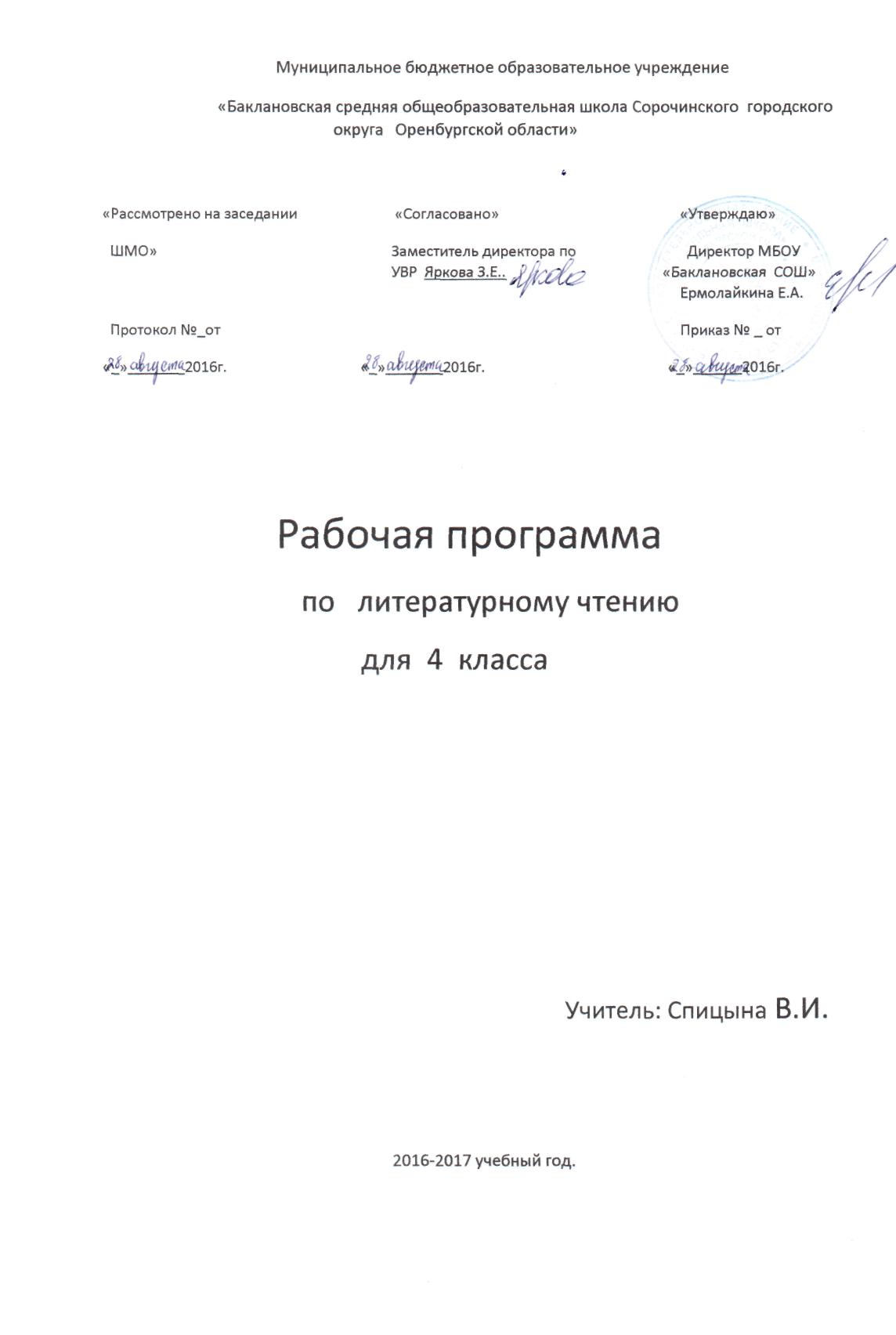 Рабочая программа по литературному чтению разработана на основе федерального государственного образовательного стандарта начального общего образования, Примерной программы начального общего образования, Концепции духовно-нравственного развития и воспитания личности гражданина России, планируемых результатов начального общего образования,  примерной программы по литературному чтению и авторской программы  Климанова Л. Ф., Бойкина М.В. «Литературное чтение» (из сборника рабочих программ  «Школа России» М.: «Просвещение», 2011г.).  К учебникам    Климанова Л.Ф., Горецкий В.Г., Голованова М.В. Литературное чтение 4 класс  в  2 частях, М: «Просвещение» 2014 г.Литературное чтение — один из основных предметов в обучении младших школьников. Он формирует общеучебный навык чтения и умение работать с текстом, пробуждает интерес к чтению художественной литературы и способствует общему развитию ребёнка, его духовно-нравственному и эстетическому воспитанию.Успешность изучения курса литературного чтения обеспечивает результативность по другим предметам начальной школы.Курс литературного чтения направлен на достижение следующих целей:овладение осознанным, правильным, беглым и выразительным чтением как базовым навыком в системе образования младших школьников; совершенствование всех видов речевой деятельности, обеспечивающих умение работать с разными видами текстов; развитие интереса к чтению и книге; формирование читательского кругозора и приобретение опыта в выборе книг и самостоятельной читательской деятельности;развитие художественно-творческих и познавательных способностей, эмоциональной отзывчивости при чтении художественных произведений; формирование эстетического отношения к слову и умения понимать художественное произведение;обогащение нравственного опыта младших школьников средствами художественной литературы; формирование нравственных представлений о добре, дружбе, правде и ответственности; воспитание интереса и уважения к отечественной культуре и культуре народов многонациональной России и других стран.Литературное чтение как учебный предмет в начальной школе имеет большое значение в решении задач не только обучения, но и воспитания.Знакомство учащихся с доступными их возрасту художественными произведениями, духовно-нравственное и эстетическое содержание которых активно влияет на чувства, сознание и волю читателя, способствует формированию личных качеств, соответствующих национальным и общечеловеческим ценностям. Ориентация учащихся на моральные нормы развивает у них умение соотносить свои поступки с этическими принципами поведения культурного человека, формирует навыки доброжелательного сотрудничества.Важнейшим аспектом литературного чтения является формирование навыка чтения и других видов речевой деятельности учащихся. Они овладевают осознанным и выразительным чтением, чтением текстов про себя, учатся ориентироваться в книге, использовать её для расширения своих знаний об окружающем мире.            В процессе освоения курса у младших школьников повышается уровень коммуникативной культуры: формируются умения составлять диалоги, высказывать собственное мнение, строить монолог в соответствии с речевой задачей, работать с различными видами текстов, самостоятельно пользоваться справочным аппаратом учебника, находить информацию в словарях, справочниках и энциклопедиях.На уроках литературного чтения формируется читательская компетентность, помогающая младшему школьнику осознать себя грамотным читателем, способным к использованию читательской деятельности для своего самообразования. Грамотный читатель обладает потребностью в постоянном чтении книг, владеет техникой чтения и приёмами работы с текстом, пониманием прочитанного и прослушанного произведения, знанием книг, умением их самостоятельно выбрать и оценить.Курс литературного чтения пробуждает интерес учащихся к чтению художественных произведений. Внимание начинающего читателя обращается на словесно-образную природу художественного произведения, на отношение автора к героям и окружающему миру, на нравственные проблемы, волнующие писателя. Младшие школьники учатся чувствовать красоту поэтического слова, ценить образность словесного искусства.Изучение предмета «Литературное чтение» решает множество важнейших задач начального обучения и готовит младшего школьника к успешному обучению в средней школе.Общая характеристика курса «Литературное чтение» как систематический курс начинается с 1 класса сразу после обучения грамоте.Раздел «Круг детского чтения» включает произведения устного творчества народов России и зарубежных стран, произведения классиков отечественной и зарубежной литературы и современных писателей России и других стран (художественные и научно-познавательные). Программа включает все основные литературные жанры: сказки, стихи, рассказы, басни, драматические произведения.Учащиеся работают с книгами, учатся выбирать их по своим интересам. Новые книги пополняют  знания об окружающем мире, жизни сверстников, об их отношении друг к другу, труду, к Родине. В процессе обучения обогащается социально-нравственный и эстетический опыт ребёнка, формируя у школьников читательскую самостоятельность.Программа предусматривает знакомство с книгой как источником различного вида информации и формирование библиографических умений.Раздел «Виды речевой и читательской деятельности» включает все виды речевой и читательской деятельности (умение читать, слушать, говорить и писать) и работу с разными видами текстов. Раздел направлен на формирование речевой культуры учащихся, на совершенствование коммуникативных навыков, главным из которых является навык чтения.Навык чтения. На протяжения четырёх лет обучения меняются приёмы овладения навыком чтения: сначала идёт освоение целостных (синтетических) приёмов чтения в пределах слова и словосочетания (чтения целыми словами); далее формируются приёмы интонационного объединения слов в предложения. Увеличивается скорость чтения (беглое чтение), постепенно вводится чтение про себя с воспроизведением содержания прочитанного. Учащиеся постепенно овладевают рациональными приёмами чтения и понимания прочитанного, орфоэпическими и интонационными нормами чтения, слов и предложений, осваивают разные виды чтения текста (выборочное, ознакомительное, изучающее) и используют их в соответствии с конкретной речевой задачей.Параллельно с формированием навыка беглого, осознанного чтения ведётся целенаправленная работа по развитию умения постигать смысл прочитанного, обобщать и выделять главное. Учащиеся овладевают приёмами выразительного чтения.Совершенствование устной речи (умения слушать и говорить) проводится параллельно с обучением чтению. Совершенствуются умения воспринимать на слух высказывание или чтение собеседника, понимать цели речевого высказывания, задавать вопросы по услышанному или прочитанному произведению, высказывать свою точку зрения. Усваиваются продуктивные формы диалога, формулы речевого этикета в условиях учебного и внеучебного общения. Знакомство с особенностями национального этикета и общения людей проводится на основе литературных (фольклорных и классических) произведений. Совершенствуется монологическая речь учащихся (с опорой на авторский текст, на предложенную тему или проблему для обсуждения), целенаправленно пополняется активный словарный запас. Учащиеся осваивают сжатый, выборочный и полный пересказ прочитанного или услышанного произведения.Особое место в программе отводится работе с текстом художественного произведения. На уроках литературного чтения совершенствуется представление о текстах (описание, рассуждение, повествование); учащиеся сравнивают художественные, деловые (учебные) и научно-познавательные тексты, учатся соотносить заглавие с содержанием текста (его темой, главной мыслью), овладевают такими речевыми умениями, как деление текста на части, озаглавливание, составление плана, различение главной и дополнительной информации текста. Программой предусмотрена литературоведческая пропедевтика. Учащиеся получают первоначальные представления о главной теме, идее (основной мысли) читаемого литературного произведения, об основных жанрах литературных произведений (рассказ, стихотворение, сказка), особенностях малых фольклорных жанров (загадка, пословица, считалка, прибаутка). Дети учатся использовать  изобразительные и выразительные средства словесного искусства («живописание словом», сравнение, олицетворение, эпитет, метафора, ритмичность и музыкальность стихотворной речи). При анализе художественного текста на первый план выдвигается художественный образ (без термина). Сравнивая художественный и научно-познавательный тексты, учащиеся осознают, что перед ними не просто познавательные интересные тексты, а именно произведения словесного искусства. Слово становится объектом внимания читателя и осмысливается как средство создания словесно-художественного образа, через который автор выражает свои мысли и чувства.Анализ образных средств языка в начальной школе проводится в объёме, который позволяет детям почувствовать целостность художественного образа, адекватно воспринять героя произведения и сопереживать ему.Дети осваивают разные виды пересказов художественного текста: подробный (с использованием образных слов и выражений), выборочный и краткий (передача основных мыслей).На основе чтения и анализа прочитанного текста учащиеся осмысливают поступки, характер и речь героя, составляют его характеристику, обсуждают мотивы поведения героя, соотнося их с нормами морали, осознают духовно-нравственный смысл прочитанного произведения.Раздел «Опыт творческой деятельности» раскрывает приёмы и способы деятельности, которые помогут учащимся адекватно воспринимать художественное произведение и проявлять собственные творческие способности. При работе с художественным текстом (со словом) используется жизненный, конкретно-чувственный опыт ребёнка и активизируются образные представления, возникающие у него в процессе чтения, развивается умение воссоздавать словесные образы в соответствии с авторским текстом. Такой подход обеспечивает полноценное восприятие литературного произведения, формирование нравственно-эстетического отношения к действительности. Учащиеся выбирают произведения (отрывки из них) для чтения по ролям, словесного рисования, инсценирования и декламации, выступают в роли актёров, режиссёров и художников. Они пишут изложения и сочинения, сочиняют стихи и сказки, у них развивается интерес к литературному творчеству писателей, создателей произведений словесного искусства..Место предмета в базисном учебном планеНа изучение литературного чтения отводится 448 ч, из них  в 1 классе - 92 учебных часа(в период обучения грамоте),  40 учебных часов (литературное чтение) в год, 4 часа  в неделю, во 2 – 4  классах  по  136 учебных часов в год (4 часа  в неделю, 34 учебные недели)Результаты изучения учебного предметаРеализация программы обеспечивает достижение выпускниками начальной школы следующих личностных, метапредметных и предметных результатов.Личностные результаты:1) формирование чувства гордости за свою Родину, её историю, российский народ, становление гуманистических и демократических ценностных ориентации многонационального российского общества;2) формирование средствами литературных произведений целостного взгляда на мир в единстве и разнообразии природы, народов, культур и религий;3) воспитание художественно-эстетического вкуса, эстетических потребностей, ценностей и чувств на основе опыта слушания и заучивания наизусть произведений художественной литературы;4) развитие этических чувств, доброжелательности и эмоционально-нравственной отзывчивости, понимания и сопереживания чувствам других людей;5) формирование уважительного отношения к иному мнению, истории и культуре других народов, выработка умения терпимо относиться к людям иной национальной принадлежности;6) овладение начальными навыками адаптации к школе, к школьному коллективу; 7) принятие и освоение социальной роли обучающегося, развитие мотивов учебной деятельности и формирование личностного смысла учения;8) развитие самостоятельности и личной ответственности за свои поступки на основе представлений о нравственных нормах общения;9) развитие навыков сотрудничества со взрослыми и сверстниками в разных социальных ситуациях, умения избегать конфликтов и находить выходы из спорных ситуаций, умения сравнивать поступки героев литературных произведений со своими собственными поступками, осмысливать поступки героев;10) наличие мотивации к творческому труду и бережному отношению к материальным и духовным ценностям, формирование установки на безопасный, здоровый образ жизни.Метапредметные результаты:1) овладение способностью принимать и сохранять цели и задачи учебной деятельности, поиска средств её осуществления;2) освоение способами решения проблем творческого и поискового характера;3) формирование умения планировать, контролировать и оценивать учебные действия в соответствии с поставленной задачей и условиями её реализации, определять наиболее эффективные способы достижения результата;4) формирование умения понимать причины успеха/неуспеха учебной деятельности и способности конструктивно действовать даже в ситуациях неуспеха;5) использование знаково-символических средств представления информации о книгах;6) активное использование речевых средств для решения коммуникативных и познавательных задач;7) использование различных способов поиска учебной информации в справочниках, словарях, энциклопедиях и интерпретации информации в соответствии с коммуникативными и познавательными задачами;8) овладение навыками смыслового чтения текстов в соответствии с целями и задачами, осознанного построения речевого высказывания в соответствии с задачами коммуникации и составления текстов в устной и письменной формах;9) овладение логическими действиями сравнения, анализа, синтеза, обобщения, классификации по родовидовым признакам, установления причинно-следственных связей, построения рассуждений;10) готовность слушать собеседника и вести диалог, признавать различные точки зрения и право каждого иметь и излагать своё мнение и аргументировать свою точку зрения иоценку событий;11) умение договариваться о распределении ролей в совместной деятельности, осуществлять взаимный контроль в совместной деятельности, общей цели и путей её достижения, осмысливать собственное поведение и поведение окружающих;12) готовность конструктивно разрешать конфликты посредством учёта интересов сторон и сотрудничества.Предметные результаты:1) понимание литературы как явления национальной и мировой культуры, средства сохранения и передачи нравственных ценностей и традиций;2) осознание значимости чтения для личного развития; формирование представлений о Родине и её людях, окружающем мире, культуре, первоначальных этических представлений, понятий о добре и зле, дружбе, честности; формирование потребности в систематическом чтении;3) достижение необходимого для продолжения образования уровня читательской компетентности, общего речевого развития, т. е. овладение чтением вслух и про себя, элементарными приёмами анализа художественных, научно-познавательных и учебных текстов с использованием элементарных литературоведческих понятий;4) использование разных видов чтения (изучающее (смысловое), выборочное, поисковое); умение осознанно воспринимать и оценивать содержание и специфику различных текстов, участвовать в их обсуждении, давать и обосновывать нравственную оценку поступков героев;5) умение самостоятельно выбирать интересующую литературу, пользоваться справочными источниками для понимания и получения дополнительной информации, составляя самостоятельно краткую аннотацию;6) умение использовать простейшие виды анализа различных текстов: устанавливать причинно-следственные связи и определять главную мысль произведения, делить текст на части, озаглавливать их, составлять простой план, находить средства выразительности, пересказывать произведение;7) умение работать с разными видами текстов, находить характерные особенности научно-познавательных, учебных и художественных произведений. На практическом уровне овладеть некоторыми видами письменной речи (повествование – создание текста по аналогии, рассуждение – письменный ответ на вопрос, описание – характеристика героев). Умение написать отзыв на прочитанное произведение;8) развитие художественно-творческих способностей, умение создавать собственный текст на основе художественного произведения, репродукции картин художников, по иллюстрациям, на основе личного опыта.В результате изучения курса выпускник, освоивший основную образовательную программу начального общего образования:осознает значимость чтения для своего дальнейшего развития и успешного обучения по другим предметам, у него будет сформирована потребность в систематическом чтении как средстве познания мира и самого себя;научится полноценно воспринимать художественную литературу, эмоционально отзываться на прочитанное, высказывать свою точку зрения и уважать мнение собеседника;получит возможность познакомиться с культурно-историческим наследием народов России и общечеловеческими ценностями, произведениями классиков российской и советской детской литературы о природе, истории России, о судьбах людей, осмыслить этические представления о понятиях «добро», «зло», «справедливость», «отзывчивость», «честность», «ответственность», «норма», «идеал» и т. д., на основе чего у обучающегося начнётся формирование системы духовно-нравственных ценностей;начнёт понимать значимость в своей жизни родственных, семейных, добрососедских и дружественных отношений, получит возможность осмыслить понятия «дружба», «взаимопонимание», «уважение», «взаимопомощь», «любовь» и познакомится с правилами и способами общения и выражения своих чувств к взрослым и сверстникам, на основе чего у обучающегося будет формироваться умение соотносить свои поступки и поступки героев литературных произведений с нравственно-этическими нормами;освоит восприятие художественного произведения как особого вида искусства, научится соотносить его с другими видами искусства;полюбит чтение художественных произведений, которые помогут ему сформировать собственную позицию в жизни, расширят кругозор;приобретёт первичные умения работы с учебной и научно-популярной литературой, научится находить и использовать информацию для практической работы.К завершению обучения на ступени начального общего образования будет обеспечена готовность детей к дальнейшему обучению, достигнут необходимый уровень читательской компетентности (чтение и понимание текста), речевого развития, сформированы универсальные действия, отражающие учебную самостоятельность и познавательные интересы.Выпускники овладеют техникой чтения, приёмами понимания прочитанного и прослушанного произведения, элементарными приёмами интерпретации, анализа и преобразования художественных, научно-популярных и учебных текстов. Научатся самостоятельно выбирать интересующую их литературу, пользоваться словарями и справочниками, включая компьютерные, осознают себя как грамотных читателей, способных к творческой деятельности.Обучающиеся научатся вести диалог в различных коммуникативных ситуациях, соблюдая правила речевого этикета, участвовать в диалоге при обсуждении прослушанного (прочитанного) произведения. Они будут составлять несложные монологические высказывания о произведении (героях, событиях), устно передавать содержание текста по плану, составлять небольшие тексты повествовательного характера с элементами рассуждения и описания. Выпускники научатся декламировать (читать наизусть) стихотворные произведения. Они получат возможность научиться выступать перед знакомой аудиторией (сверстников, родителей, педагогов) с небольшими сообщениями, используя иллюстративный ряд (плакаты, аудио- и видеоиллюстрации, видеосюжеты и анимации и др.).Выпускники научатся приёмам поиска нужной информации, овладеют алгоритмами основных учебных действий по анализу и интерпретации художественных произведений (деление текста на части, составление плана, нахождение средств художественной выразительности и др.), научатся высказывать и пояснять свою точку зрения, познакомятся с правилами и способами взаимодействия с окружающим миром, получат представления о правилах и нормах поведения, принятых в обществе.Выпускники овладеют основами коммуникативной деятельности (в том числе с использованием средств телекоммуникации), на практическом уровне осознают значимость работы в группе и освоят правила групповой работы.Виды речевой и читательской деятельностиВыпускник научится:осознавать значимость чтения для дальнейшего обучения, понимать цель чтения (удовлетворение читательского интереса и приобретение опыта чтения, поиск фактов и суждений, аргументации, иной информации);осознанно воспринимать (при чтении вслух и про себя, при прослушивании) содержание различных видов текстов, выявлять их специфику (художественный, научно-популярный, учебный, справочный), определять главную мысль и героев произведения, отвечать на вопросы по содержанию произведения, определять последовательность событий, задавать вопросы по услышанному или прочитанному учебному, научно-популярному и художественному тексту;оформлять свою мысль в монологическое речевое высказывание небольшого объёма (повествование, описание, рассуждение) с опорой на авторский текст, по предложенной теме или при ответе на вопрос;вести диалог в различных учебных и бытовых ситуациях общения, соблюдая правила речевого этикета; участвовать в диалоге при обсуждении прослушанного/прочитанного произведения;работать со словом (распознавать прямое и переносное значение слова, его многозначность, определять значение слова по контексту), целенаправленно пополнять свой активный словарный запас;читать (вслух и про себя) со скоростью, позволяющей осознавать (понимать) смысл прочитанного;читать осознанно и выразительно доступные по объёму произведения;ориентироваться в нравственном содержании прочитанного, осознавать сущность поведения героев, самостоятельно делать выводы, соотносить поступки героев с нравственными нормами;ориентироваться в построении научно-популярного и учебного текста и использовать полученную информацию в практической деятельности;использовать простейшие приёмы анализа различных видов текстов: устанавливать причинно-следственные связи и определять главную мысль произведения; делить текст на части, озаглавливать их; составлять простой план; находить различные средства выразительности (сравнение, олицетворение, метафора), определяющие отношение автора к герою, событию;использовать различные формы интерпретации содержания текстов: интегрировать содержащиеся в разных частях текста детали сообщения; устанавливать связи, не высказанные в тексте напрямую, объяснять (пояснять) их, соотнося с общей идеей и содержанием текста; формулировать, основываясь на тексте, простые выводы; понимать текст, опираясь не только на содержащуюся в нём информацию, но и на жанр, структуру, язык;передавать содержание прочитанного или прослушанного с учётом специфики научно-популярного, учебного и художественного текстов; передавать содержание текста в виде пересказа (полного или выборочного);коллективно обсуждать прочитанное, доказывать собственное мнение, опираясь на текст или собственный опыт;ориентироваться в книге по названию, оглавлению, отличать сборник произведений от авторской книги, самостоятельно и целенаправленно осуществлять выбор книги в библиотеке по заданной тематике, по собственному желанию;составлять краткую аннотацию (автор, название, тема книги, рекомендации к чтению) литературного произведения по заданному образцу;самостоятельно пользоваться алфавитным каталогом, соответствующими возрасту словарями и справочной литературой.Выпускник получит возможность научиться:воспринимать художественную литературу как вид искусства;осмысливать эстетические и нравственные ценности художественного текста и высказывать собственное суждение;осознанно выбирать виды чтения (ознакомительное, изучающее, выборочное, поисковое) в зависимости от цели чтения;определять авторскую позицию и высказывать своё отношение к герою и его поступкам;доказывать и подтверждать фактами (из текста) собственное суждение;на практическом уровне овладеть некоторыми видами письменной речи (повествование — создание текста по аналогии, рассуждение — письменный ответ на вопрос, описание — характеристика героя);писать отзыв о прочитанной книге;работать с тематическим каталогом; работать с детской периодикой.Творческая деятельностьВыпускник научится:читать по ролям литературное произведение;использовать различные способы работы с деформированным текстом (устанавливать причинно-следственные связи, последовательность событий, этапность в выполнении действий; давать последовательную характеристику героя; составлять текст на основе плана);создавать собственный текст на основе художественного произведения, репродукций картин художников, по серии иллюстраций к произведению или на основе личного опыта.Выпускник получит возможность научиться:творчески пересказывать текст (от лица героя, от автора), дополнять текст;создавать иллюстрации, диафильм по содержанию произведения;работать в группе, создавая инсценировки по произведению, сценарии, проекты;способам написания изложения.Литературоведческая пропедевтикаВыпускник научится:сравнивать, сопоставлять, делать элементарный анализ различных текстов, выделяя два-три существенных признака;отличать прозаический текст от поэтического;распознавать особенности построения фольклорных форм (сказки, загадки, пословицы).Выпускник получит возможность научиться:сравнивать, сопоставлять, делать элементарный анализ различных текстов, используя ряд литературоведческих понятий (фольклорная и авторская литература, структура текста, герой, автор) и средств художественной выразительности (сравнение, олицетворение, метафора);определять позиции героев художественного текста, позицию автора художественного текста;создавать прозаический или поэтический текст по аналогии на основе авторского текста, используя средства художественной выразительности (в том числе из текста).Содержание курса Виды речевой и читательской деятельностиУмение слушать (аудирование)Восприятие на слух звучащей речи (высказывание собеседника, слушание различных текстов). Адекватное понимание содержания звучащей речи, умение отвечать на вопросы по содержанию прослушанного произведения, определение последовательности событий, осознание цели речевого высказывания, умение задавать вопросы по прослушанному учебному, научно-познавательному и художественному произведениям.Развитие умения наблюдать за выразительностью речи, за особенностью авторского стиля.ЧтениеЧтение вслух. Ориентация на развитие речевой культуры учащихся формирование у них коммуникативно-речевых умений и навыков.Постепенный переход от слогового к плавному, осмысленному, правильному чтению целыми словами вслух. Темп чтения, позволяющий осознать текст. Постепенное увеличение скорости чтения. Соблюдение орфоэпических и интонационных норм чтения. Чтение предложений с интонационным выделением знаков препинания. Понимание смысловых особенностей разных по виду и типу текстов, передача их с помощью интонирования. Развитие поэтического слуха. Воспитание эстетической отзывчивости на произведение. Умение самостоятельно подготовиться к выразительному чтению небольшого текста (выбрать тон и темп чтения, определить логические ударения и паузы).Развитие умения переходить от чтения вслух и чтению про себя.Чтение про себя. Осознание смысла произведения при чтении про себя (доступных по объёму и жанру произведений). Определение вида чтения (изучающее, ознакомительное, выборочное), умение находить в тексте необходимую информацию, понимание её особенностей.Работа с разными видами текстаОбщее представление о разных видах текста: художественном, учебном, научно-популярном — и их сравнение. Определение целей создания этих видов текста. Умение ориентироваться в нравственном содержании художественных произведении, осознавать сущность поведения героев.Практическое освоение умения отличать текст от набора предложений. Прогнозирование содержания книги по её названию и оформлению.Самостоятельное определение темы и главной мысли произведения по вопросам и самостоятельное деление текста на смысловые части, их озаглавливание. Умение работать с разными видами информации.Участие в коллективном обсуждении: умение отвечать на вопросы, выступать по теме, слушать выступления товарищей, дополнять ответы по ходу беседы, используя текст. Привлечение справочных и иллюстративно-изобразительных материалов.Библиографическая культураКнига как особый вид искусства. Книга как источник необходимых знаний. Общее представление о первых книгах на Руси и начало книгопечатания. Книга учебная, художественная, справочная. Элементы книги: содержание или оглавление, титульный лист, аннотация, иллюстрации.Умение самостоятельно составить аннотацию.Виды информации в книге: научная, художественная (с опорой на внешние показатели книги, её справочно-иллюстративный материал.Типы книг (изданий): книга-произведение, книга-сборник, собрание сочинений, периодическая печать, справочные издания (справочники, словари, энциклопедии).Самостоятельный выбор книг на основе рекомендательного списка, алфавитного и тематического каталога. Самостоятельное пользование соответствующими возрасту словарями и другой справочной литературой. Работа с текстом художественного произведенияОпределение особенностей художественного текста: своеобразие выразительных средств языка (с помощью учителя). Понимание заглавия произведения, его адекватное соотношение с содержанием.Понимание нравственно-эстетического содержания прочитанного произведения, осознание мотивации поведения героев, анализ поступков героев с точки зрения норм морали. Осознание понятия «Родина», представления о проявлении любви к Родине в литературе разных народов (на примере народов России). Схожесть тем и героев в фольклоре разных народов. Самостоятельное воспроизведение текста с использованием выразительных средств языка (синонимов, антонимов, сравнений, эпитетов), последовательное воспроизведение эпизодов с использованием специфической для данного произведения лексики (по вопросам учителя), рассказ по иллюстрациям, пересказ.Характеристика героя произведения с использованием художественно-выразительных средств данного текста. Нахождение в тексте слов и выражений, характеризующих героя и события. Анализ (с помощью учителя) поступка персонажа и его мотивов. Сопоставление поступков героев по аналогии или по контрасту. Характеристика героя произведения: портрет, характер, выраженные через поступки и речь. Выявление авторского отношения к герою на основе анализа текста, авторских помет, имён героев.Освоение разных видов пересказа художественного текста: подробный, выборочный и краткий (передача основных мыслей).Подробный пересказ текста (деление текста на части, определение главной мысли каждой части и всего текста, озаглавливание каждой части и всего текста): определение главной мысли фрагмента, выделение опорных или ключевых слов, озаглавливание; план (в виде назывных предложений из текста, в виде вопросов, в виде самостоятельно сформулированных высказываний) и на его основе подробный пересказ всего текста.Самостоятельный выборочный пересказ по заданному фрагменту: характеристика героя произведения (выбор слов, выражений в тексте, позволяющих составить рассказ о герое), описание места действия (выбор слов, выражений в тексте, позволяющих составить данное описание на основе текста). Вычленение и сопоставление эпизодов из разных произведений по общности ситуаций, эмоциональной окраске, характеру поступков героев.Развитие наблюдательности при чтении поэтических текстов. Развитие умения предвосхищать (предвидеть) ход развития сюжета, последовательности событий.Работа с научно-популярным,учебным и другими текстамиПонимание заглавия произведения, адекватное соотношение с его содержанием. Определение особенностей учебного и научно-популярного текстов (передача информации). Знакомство с простейшими приёмами анализа различных видов текста: установление причинно-следственных связей, определение главной мысли текста. Деление текста на части. Определение микротем. Ключевые или опорные слова. Построение алгоритма деятельности по воспроизведению текста. Воспроизведение текста с опорой на ключевые слова, модель, схему. Подробный пересказ текста. Краткий пересказ текста (выделение главного в содержании текста). Умение работать с учебными заданиями, обобщающими вопросами и справочным материалом.Умение говорить (культура речевого общения)Осознание диалога как вида речи. Особенности диалогического общения: умение понимать вопросы, отвечать на них и самостоятельно задавать вопросы по тексту; внимательно выслушивать, не перебивая, собеседника и в вежливой форме высказывать свою точку зрения по обсуждаемому произведению (художественному, учебному, научно-познавательному). Умение проявлять доброжелательность к собеседнику. Доказательство собственной точки зрения с опорой на текст или личный опыт. Использование норм речевого этикета в процессе общения. Знакомство с особенностями национального этикета на основе литературных произведений.Работа со словом (распознавать прямое и переносное значение слов, их многозначность), целенаправленное пополнение активного словарного запаса. Работа со словарями.Умение построить монологическое речевое высказывание небольшого объёма с опорой на авторский текст, по предложенной теме или в форме ответа на вопрос. Формирование грамматически правильной речи, эмоциональной выразительности и содержательности. Отражение основной мысли текста в высказывании. Передача содержания прочитанного или прослушанного с учётом специфики научно-популярного, учебного и художественного текстов. Передача впечатлений (из повседневной жизни, художественного произведения, изобразительного искусства) в рассказе (описание, рассуждение, повествование). Самостоятельное построение плана собственного высказывания. Отбор и использование выразительных средств (синонимы, антонимы, сравнения) с учётом особенностей монологического высказывания.Устное сочинение как продолжение прочитанного произведения, отдельных его сюжетных линий, короткий рассказ по рисункам либо на заданную тему.Письмо (культура письменной речи)Нормы письменной речи: соответствие содержания заголовку (отражение темы, места действия, характеров героев), использование в письменной речи выразительных средств языка (синонимы, антонимы, сравнения) в мини-сочинениях (повествование, описание, рассуждение), рассказ на заданную тему, отзыв о прочитанной книге.Круг детского чтенияЗнакомство с культурно-историческим наследием России, с общечеловеческими ценностями.Произведения устного народного творчества разных народов (малые фольклорные жанры, народные сказки о животных, бытовые и волшебные сказки народов России и зарубежных стран). Знакомство с поэзией А.С. Пушкина, М.Ю. Лермонтова, Л.Н. Толстого, А.П. Чехова и других классиков отечественной литературы XIX—XX вв., классиков детской литературы, знакомство с произведениями современной отечественной (с учётом многонационального характера России) и зарубежной литературы, доступными для восприятия младших школьников.Тематика чтения обогащена введением в круг чтения младших школьников мифов Древней Греции, житийной литературы и произведений о защитниках и подвижниках Отечества.Книги разных видов: художественная, историческая, приключенческая, фантастическая, научно-популярная, справочно-энциклопедическая литература, детские периодические издания.Основные темы детского чтения: фольклор разных народов, произведения о Родине, природе, детях, братьях наших меньших, добре, дружбе, честности, юмористические произведения.Литературоведческая пропедевтика(практическое освоение)Нахождение в тексте художественного произведения (с помощью учителя) средств выразительности: синонимов, антонимов, эпитетов, сравнений, метафор и осмысление их значения.Первоначальная ориентировка в литературных понятиях: художественное произведение, искусство слова, автор (рассказчик), сюжет (последовательность событий), тема. Герой произведения: его портрет, речь, поступки, мысли, отношение автора к герою.Общее представление об особенностях построения разных видов рассказывания: повествования (рассказ), описания (пейзаж, портрет, интерьер), рассуждения (монолог героя, диалог героев).Сравнение прозаической и стихотворной речи (узнавание, различение), выделение особенностей стихотворного произведения (ритм, рифма).Фольклорные и авторские художественные произведения (их различение).Жанровое разнообразие произведений. Малые фольклорные формы (колыбельные песни, потешки, пословицы, поговорки, загадки): узнавание, различение, определение основного смысла. Сказки о животных, бытовые, волшебные. Художественные особенности сказок: лексика, построение (композиция). Литературная (авторская) сказка.Рассказ, стихотворение, басня — общее представление о жанре, наблюдение за особенностями построения и выразительными средствами.Творческая деятельность обучающихся(на основе литературных произведений)Интерпретация текста литературного произведения в творческой деятельности учащихся: чтение по ролям, инсценирование, драматизация, устное словесное рисование, знакомство с различными способами работы с деформированным текстом и использование их (установление причинно-следственных связей, последовательности событий, изложение с элементами сочинения, создание собственного текста на основе художественного произведения (текст по аналогии), репродукций картин художников, по серии иллюстраций к произведению или на основе личного опыта). Развитие умения различать состояние природы в различные времена года, настроение людей, оформлять свои впечатления в устной или письменной речи. Сравнивать свои тексты с художественными текстами-описаниями, находить литературные произведения, созвучные своему эмоциональному настрою, объяснять свой выбор.Система оценки достижения планируемых результатов освоения предмета. критерии оцениванияВ соответствии с требованиями ФГОС, структура и содержание программы «Литературное чтение» направлены на достижение личностных результатов освоения программы. Формируется умение планировать, контролировать и оценивать учебные действия в соответствии с поставленной задачей и условиями её реализации; определять наиболее эффективные способы достижения результатов. Данный метапредметный результат достигается посредством системы заданий, направленных на осознание ребёнком необходимости понимать смысл поставленной задачи для её успешного выполнения; на формирование умения планировать учебную работу, используя различные справочные материалы (таблицы, схемы, алгоритмы, словари и т.д.); на развитие способности к самооценке и к самоконтролю.Текущий контроль по чтению проходит на каждом уроке в виде индивидуального или фронтального устного опроса: чтение текста, пересказ содержания произведения (полно, кратко, выборочно), выразительное чтение наизусть или с листа. Осуществляется на материале изучаемых программных произведений в основном в устной форме. Возможны и письменные работы - небольшие по объему (ответы на вопросы, описание героя или события), а также самостоятельные работы с книгой, иллюстрациями и оглавлением. Целесообразно для этого использовать и тестовые задания типа «закончи предложение», «найди правильный ответ», «найди ошибку» и т.п.Тематический контроль проводится после изучения определенной темы и может проходить как в устной, так и в письменной форме. Письменная работа также может быть проведена в виде тестовых заданий, построенных с учетом предмета чтения.Итоговый контроль по проверке чтения вслух проводится индивидуально. Для проверки подбираются доступные по лексике и содержанию незнакомые тексты. При выборе текста осуществляется подсчет количества слов (слово «средней» длины равно шести знакам, к знакам относят как букву, так и пробел между словами). Для проверки понимания текста учитель задает после чтения вопросы. Проверка навыка чтения «про себя» проводится фронтально или группами. Для проверки учитель заготавливает индивидуальные карточки, которые получает каждый ученик. Задания на карточках могут быть общими, а могут быть дифференцированными. Для учета результатов проверки навыка чтения учитель пользуете? соответствующей схемой.Классификация ошибок и недочетов, влияющих на снижение оценкиОшибки:-   искажения читаемых слов (замена, перестановка, пропуски или добавления букв слогов, слов);-   неправильная постановка ударений (более 2);-   чтение всего текста без смысловых пауз, нарушение темпа и четкости произношения слов при чтении вслух;-   непонимание общего смысла прочитанного текста за установленное время чтения;-   неправильные ответы на вопросы по содержанию текста;-   неумение выделить основную мысль прочитанного; неумение найти в тексте слова и выражения, подтверждающие понимание основного содержания прочитанного;-   нарушение при пересказе последовательности событий в произведении;-   нетвердое знание наизусть подготовленного текста;-   монотонность чтения, отсутствие средств выразительности. Недочеты:-   не более двух неправильных ударений;-   отдельные нарушения смысловых пауз, темпа и четкости произношения слов при чтении вслух;осознание прочитанного текста за время, немного превышающее установленное;-   неточности при формулировке основной мысли произведения; нецелесообразность использования средств выразительности, недостаточная выразительность при передаче характера персонажа.Критерии сформированности навыка чтения третьеклассников:-   умение читать текст бегло, выразительно;-   осознание общего смысла и содержания прочитанного текста при темпе чтения вслух не менее 80-90 слов в минуту (на конец года);-   умение использовать паузы, соответствующие знакам препинания, интонации, передающие характерные особенности героев;-   безошибочность чтения.К итоговому контролю относятся и комплексные работы. Структура контрольно-измерительных материалов соответствует структуре ЕГЭ. Данные работы позволяют быстро проверить усвоение материала у большого количества учащихся, объективно оценить результаты работы, повторить пройденный материал, углубить и систематизировать знания учащихся. На выполнение работы отводится 10-25 минут (в зависимости от уровня подготовленности класса).При выставлении оценки следует ориентироваться на следующую шкалу:«3» - если сделано не менее 50% объёма работы;«4» - если сделано не менее 75% объёма работы;«5» - если работа не содержит ошибок.К концу второго полугодия в третьем классе задания по работе с детской книгой входят в текущую и итоговую проверку начитанности и знания изученных произведений.Общими критериями оценивания результативности обучения чтению являются следующие:-   индивидуальный прогресс в совершенствовании правильности, беглости и способов чтения (слоговое, плавное слоговое, целыми словами, плавное слитное);-   индивидуальный прогресс в понимании содержания прочитанного;-   индивидуальный прогресс в выразительности чтения (соблюдение знаков препинания, интонационная передача эмоционального тона, логических ударений, пауз и мелодики, темпа и громкости - в соответствии с характером текста).Информационно-методическое обеспечениеТематическое планирование по литературному чтению 4 класс  136 ч.Тесты:Поэтическая тетрадь 1                      Вариант 1А1. Укажи автора стихотворения «Весенний дождь»?    ⁪1)  Ф.И.Тютчев                                              ⁪ 2) А.А.Фет⁪ 3) А.Н.Плещеев                                              ⁪ 4) И.С.НикитинА2. Укажи стихотворение И.А.Бунина.⁪ 1) «Листопад»                                              ⁪ 2) «Школьник»⁪ 3) «Бабочка»                                                ⁪ 4) «Где сладкий шёпот»А3. Отметь, с чем сравнивает И.А.Бунин лес в стихотворении «Листопад»?⁪ 1) с замком                                                       ⁪ 2) с теремом⁪ 3) с двором                                                           ⁪ 4) с хоромамиВ 1. Укажи, как называется поэтический приём, когда неживые предметы и явления наделяются человеческими качествами.⁪ 1) сравнение                                                           ⁪ 2) метафора⁪ 3) олицетворение                                                    ⁪4)  эпитетВ 2. Узнай стихотворение по рифме.Сказки – салазки. Стрелой – ледяной. ⁪ 1) «В синем небе плывут облака»                                                  ⁪ 2)  «Где сладкий шёпот»⁪ 3) «В зимние сумерки»⁪4)  «Еще земли печален вид»С1. Укажи, кто из поэтов раздела  «Поэтическая тетрадь» не писал стихи о весне?⁪ 1) Ф.И.Тютчев ⁪ 2) Е.А.Баратынский⁪ 3) И.А.Бунин                                              ⁪4)  А.А.ФетПоэтическая тетрадь 1                      Вариант 2А1. Укажи автора стихотворения «Дети и птичка»?    ⁪1)  Ф.И.Тютчев                                              ⁪ 2) А.А.Фет⁪ 3) А.Н.Плещеев                                              ⁪ 4) И.С.НикитинА2. Укажи стихотворение Н.А.Некрасова.⁪ 1) «Листопад»                                              ⁪ 2) «Школьник»⁪ 3) «Бабочка»                                                ⁪ 4) «Где сладкий шёпот»А3. Отметь, с чем сравнивает И.А.Бунин   мотылька  в стихотворении «Листопад»?⁪ 1) с лепестком                                                       ⁪ 2) с цветком⁪ 3) с листиком                                                           ⁪ 4) с лоскуткомВ 1. Укажи, как называется поэтический приём, когда определение даёт художественную характеристику явлению или предмету.⁪ 1) сравнение                                                           ⁪ 2) метафора⁪ 3) олицетворение                                                    ⁪4)  эпитетВ 2. Узнай стихотворение по рифме.Полями – краями. Туман – румян.⁪ 1) «В синем небе плывут над полями»                                                  ⁪ 2)  «Где сладкий шёпот»⁪ 3) «В зимние сумерки»⁪4)  «Еще земли печален вид»С1. Укажи, кто из поэтов раздела  «Поэтическая тетрадь» не писал стихи о весне?⁪ 1) Ф.И.Тютчев ⁪ 2) Е.А.Баратынский⁪ 3) И.А.Бунин                                              ⁪4)  А.А.ФетПроверочная работа по теме «Поэтическая тетрадь №1.»Запиши  в таблицу тему и идею стихотворенияТемы: радуга после дождя, раздумье о школьнике, лес осенью, разговор детей с птичкой.Идеи: расставание с птичкой согревает надежда на встречу, Россия богата умными людьми, в мире всё быстротечно, осенний лес похож на сказку.Допиши сравнения И.С.Бунина  из стихотворения «Листопад.а)  Лес, точно  ____________________________________.б)  Ёлочки темнеют, как  ___________________________в)  Просветы в небе, что  ___________________________.г) Паутины ткани, как ______________________________.д)  Мотылёк точно ________________________________.Соедини название стихотворения  с его автором.Ф. И. Тютчев                                  «Дети и птичка»А.А.Фет                                          «Весна, весна! как воздух чист!»А.Н.Плещеев                                  «Школьник»И.С.Никитин                                   «Бабочка»Е.А Баратынский                             «Как неожиданно и ярко»Н.А.Некрасов                                    «В синем небе плывут над полями»Соедини начало и конец пословиц о природе.Осенний дождь мелко сеется,                      на дню погод восемь.Лето идёт вприпрыжку,                                 да долго тянется.Весна красна цветами,                                   осень дождлива, да сытна.Весна да осень –                                             а зима в развалку.Весна красна, да голодна;                             а осень плодами.Летом пролежишь,                                         зимой с сумой побежишь.Допиши слова в стихотворение Н.А.НекрасоваВ зимние сумерки нянины ______________Саша любила. Поутру в _______________Саша садилась, летела ________________,Полная счастья, с горы _______________.Няня кричит: «Не убейся, _____________!»      Саша, салазки свои ___________________,      Весело мчится. На полном _____________     Набок салазки  - и Саша в ______________! Выбьются косы, растреплется ___________ - Снег отряхает, смеётся, __________________!      Не до ворчанья и няне __________________: Любит она её смех _____________________... Летописи, былины, жития                     Вариант 1А1. Укажи, как называлась в  Древней Руси запись по годам?    ⁪1)  былины                                                                 ⁪ 2) летопись⁪ 3) житие                                                                     ⁪ 4) словоА2. Отметь, что сделал князь Олег для победы над греками?⁪ 1) собрал большое войско                                       ⁪ 2) долгое время осаждал город⁪ 3) поставил корабли на колёса                               ⁪ 4) убедил греков сдатьсяА3. Укажи, какой поездочки не было у Ильи Муромца?⁪ 1) женатым быть                                                      ⁪ 2) убитым быть⁪ 3) пленным быть                                                            ⁪ 4) богатым бытьВ 1. Укажи имя, которое в крещении получил Сергий Радонежский?⁪ 1) Кирилл                                          ⁪ 2) Варфоломей⁪ 3) Стефан⁪4)  ФёдорВ 2. Укажи, к какому жанру древнерусской литературы относится история о Сергее Радонежском?⁪ 1) былина                                                                        ⁪ 2) летопись⁪ 3) житие                                                                             ⁪4)  словоС1. Отметь  пословицу, которая не характеризует русских богатырей.⁪ 1)  На вид богатырь, а сердце как у птенца .                                                 ⁪ 2) Не родом богатырь славен, а подвигом.⁪ 3) Щедрый не хвастается подарком,     богатырь не отказывается от сказанного.                                          ⁪4)  Не тот богатырь, что гири поднимает, а тот богатырь, что врага одолевает.Летописи, былины, жития                     Вариант 2А1. Укажи, как называется старинная народная эпическая песня-сказание о богатырях?    ⁪1)  былина                                                                  ⁪ 2) летопись⁪ 3) житие                                                                     ⁪ 4) словоА2. Отметь, каким образом погиб  князь Олег?⁪ 1) погиб в бою                                                         ⁪ 2) умер от укуса змеи⁪ 3) умер от болезни в походе                                  ⁪ 4) умер от старостиА3. Укажи, какой поездочки не было у Ильи Муромца?⁪ 1) женатым быть                                                      ⁪ 2) забытым быть⁪ 3) убитым быть                                                            ⁪ 4) богатым бытьВ 1. Укажи, что попросил отрок Варфоломей у старца?⁪ 1) знание грамоты                                         ⁪ 2) богатства для семьи⁪ 3) здоровья родителям⁪4)  счастья всем людямВ 2. Укажи, к какому жанру древнерусской литературы относится история Вещем Олеге?⁪ 1) былина                                                                        ⁪ 2) летопись⁪ 3) житие                                                                             ⁪4)  словоС1. Отметь  пословицу, которая не характеризует русских богатырей.⁪ 1)  Славна богатырями земля русская .                                                 ⁪ 2) Моё богатство – сила богатырская, моё дело – Руси служить, от врагов оборонять.⁪ 3)  Плохой воин - богатырь для своих знакомых.                                          ⁪4)  Не тот богатырь, что гири поднимает, а тот богатырь, что врага одолевает.Проверочная работа по теме «Летописи, былины, жития»Соедини  стрелками название произведения с названием жанра.«И вспомнил Олег коня своего»                                           житие«Житие Сергея Радонежского»                                             былина«Ильины три поездочки»                                                       летопись«И повесил Олег щит свой на врата Царьграда      Соедини слово и его толкование.яства                                               деньги Древней Русигривны                                           шёлковые тканипаволоки                                         изысканная едазастава                                            драгоценные камнияхонты                                            монахчерноризец                                      религиозное песнопениепсалом                                            сторожевая заставаЗапиши, какого князя благословил на битву Сергий Радонежский__________________________________________________________________  Узнай героя по описанию и запиши.а) И приехал на место, где лежали его кости голые и череп голый, слез с коня и, посмеявшись, сказал._____________________________________________________________________ б) В среду и в пятницу он не брал грудь и не пил молока коровьего, и так без еды оставался в течение дня всего._____________________________________________________________________в) Он обратился к Варфоломею, подозвал его и поцеловал его во имя Христа и спросил его: «Что ищешь и чего хочешь чадо?»___________________________________________________________________  г) Закипела в добром молодце душа, Уходил, открывал он подвал,Выпускал тридцать витязей,Женихов недожененных.___________________________________________________________________  Запиши цифрами порядок действий  Олега перед заключением мира с греками.       Приказал дать дань.       Не принял отравленного вина.       Заключил мир с греками.       Пришёл к Царьграду.       Поставил корабли на колёса.Чудесный мир классики.                      Вариант 1А1. Укажи автора стихотворения «Няне»?    ⁪1)  М.Ю.Лермонтов                                                     ⁪ 2) А.С.Пушкин⁪ 3) П.П.Ершов                                                              ⁪ 4) С.А.ЕсенинА2. Укажи рассказ Л.Н.Толстого?⁪ 1) «Как мужик убрал камень»                                   ⁪ 2) «Мальчики»⁪ 3) «Телефон»                                                               ⁪ 4) «Слон»А3. Отметь чудо, которого не было в сказке П.П.Ершова «Конёк-горбунок»?⁪ 1) Жар -птица                                                ⁪ 2) купание Ивана в кипятке⁪ 3) разговор с месяцем ⁪ 4) кони с золотыми хвостами и алмазными копытамиВ 1. Отметь правильное значение слова СЕДМИЦА⁪ 1) пятница                                                                          ⁪ 2) неделя⁪ 3) заря                                                                                    ⁪4)  веснаВ 2. Укажи произведение, к которому подходит данная пословица.Сметлив и хитёр – пятерым нос утёр.⁪ 1) «Детство»                                                                        ⁪ 2) «Мальчики»⁪ 3) «Как мужик камень убрал»                                                  ⁪4)  «Ашик-Кериб»С1. Укажи произведение, которое не принадлежит перу Л.Н.Толстого.⁪ 1)   «Детство»                                                 ⁪ 2)  «Как мужик камень убрал»⁪ 3) «Дары Терека»                                              ⁪4)  «Акула»Чудесный мир классики.                      Вариант 2А1. Укажи автора произведения «Дары Терека»?    ⁪1)  М.Ю.Лермонтов                                                     ⁪ 2) А.С.Пушкин⁪ 3) П.П.Ершов                                                              ⁪ 4) С.А.ЕсенинА2. Укажи рассказ А.П.Чехова?⁪ 1) «Как мужик убрал камень»                                   ⁪ 2) «Мальчики»⁪ 3) «Детство»                                                               ⁪ 4) «Страшный рассказ»А3. Отметь чудо, которого не было в сказке А.С.Пушкина «Сказка о мёртвой царевне»?⁪ 1) разговор с солнцем                                                 ⁪ 2) говорящее зеркало⁪ 3) разговор с месяцем ⁪ 4) кони с золотыми хвостами и алмазными копытамиВ 1. Отметь правильное значение слова ПЕРСТЫ⁪ 1) пальцы                                                                          ⁪ 2) кольца⁪ 3) руки                                                                                    ⁪4)  глазаВ 2. Укажи произведение, к которому подходит данная пословица.Нет лучше дружка, чем родная матушка⁪ 1) «Детство»                                                                        ⁪ 2) «Мальчики»⁪ 3) «Как мужик камень убрал»                                                  ⁪4)  «Ашик-Кериб»С1. Укажи произведение, которое не принадлежит перу А.С.Пушкина⁪ 1)   «Сказка о рыбаке и рыбке»                                                 ⁪ 2)  «Как мужик камень убрал»⁪ 3) «Няне»                                              ⁪4)  «Туча»Проверочная работа по теме «Чудесный мир классикиЗапиши имена и отчества писателейПушкин ___________________________________________________Лермонтов ________________________________________________ Толстой __________________________________________________ Чехов _____________________________________________________Ершов _____________________________________________________         Допиши имена героев сказки  М.Ю.Лермонтова «Ашик- Кериб»Ашик - ______________________Магуль - _____________________Куршуд - _____________________Запиши  ответ на вопрос о детстве писателей одним словомКак в детстве все называли М.Ю.Лермонтова?________________________________________________________________   Чем особенно увлекался А.П.Чехов в гимназии?__________________________________________________________________ Что сделали родители П.П.Ершова, чтобы сын выздоровел?_____________________________________________________________________ Что сочинял А.С.Пушкин в 7-8 лет?_____________________________________________________________________ Что каждый вечер перед сном делал Л.Н.Толстой?_____________________________________________________________________ Узнай  по описанию и запиши героев из рассказа А.П.Чехова «Мальчики»Волосы у него были щетинистые, глаза узенькие, губы толстые, вообще был он очень некрасив, и если б на нём не было гимназической куртки, то по наружности его можно было бы принять за кухаркина сына. Он был угрюм, всё время молчал и ни разу не улыбнулся._______________________________________________________________________ Его гимназическое пальто, фуражка, калоши и волосы  на висках были покрыты инеем, и весь он от головы до ног издавал такой вкусный морозный запах, что глядя на него, хотелось озябнуть и сказать: «Бррр!»__________________________________________________________________ Господи боже мой, даже ножниц не дают ! – отвечал он плачущим голосом и, откинувшись на спинку стула, принимал позу оскорблённого человека, но через минуту опять восхищался._______________________________________________________________________ Рано утром в сочельник они тихо поднялись  с постелей и пошли посмотреть, как мальчики будут бежать в Америку. Подкрались к двери.Отгадай загадки. Запиши название стихотворения со словом-отгадкой и его автора.          1)    Бежит без ног,  не зная горя,                  И добирается до моря. __________________________________________________________________           2) Пришла без красок и без кисти              И перекрасила все листья.___________________________________________________________________            3) Надо мною, над тобою               Пролетел мешок с водою,                Наскочил на длинный лес,               Прохудился и исчез._______________________________________________________________________Литературные сказки                      Вариант 1А1. Укажи автора сказки «Городок в табакерке»    ⁪1)  В.М.Гаршин                                                                               ⁪ 2) С.Т.Аксаков⁪ 3) В.В.Одоевский                                                                              ⁪ 4) П.П.БажовА 2. Укажи имя главной героини сказки «Серебряное копытце» ⁪ 1) Машенька                                                                      ⁪ 2) Алёнка⁪ 3) Дарёнка                                                                          ⁪ 4) НастенькаА3. Отметь  сказку, которую написал П.П.Бажов.⁪ 1) «Сказка о жабе и розе»                                              ⁪ 2) «Серебряное копытце»⁪ 3) «Аленький цветочек»                                                ⁪ 4) «Городок в табакерке»В 1. Укажи, что не заказывали дочери своему отцу в сказке «Аленький цветочек»⁪ 1) золотой венец из самоцветов⁪ 2) украшение из хрусталя восточного⁪ 3) жемчужное ожерелье                                                       ⁪ 4) цветочек аленькийВ 2. Укажи правильное значение слова хризолит⁪ 1) цветок                                                                               ⁪ 2) самоцвет⁪ 3) первоцвет                                                     ⁪4)  украшениеС1. Отметь, кого не встретил Миша в своём путешествии по табакерке⁪ 1) колокольчиков                                                           ⁪ 2)  пружинку⁪ 3)  валик                                                                             ⁪4)  топорикиЛитературные сказки                      Вариант 2А1. Укажи автора сказки «Аленький цветочек»    ⁪1)  В.М.Гаршин                                                                    ⁪ 2) С.Т.Аксаков⁪ 3) В.В.Одоевский                                                                ⁪ 4) П.П.БажовА 2. Укажи имя главного героя сказки «Городок в табакерке» ⁪ 1) Саша                                                                                ⁪ 2) Миша⁪ 3) Алёша                                                                            ⁪ 4) ПашаА3. Отметь  сказку, которую написал В.М.Гаршин⁪ 1) «Сказка о жабе и розе»                                              ⁪ 2) «Серебряное копытце»⁪ 3) «Аленький цветочек»                                                ⁪ 4) «Городок в табакерке»В 1. Укажи, что помогло младшей дочери навестить отца в сказке «Аленький цветочек»?⁪ 1) ковёр-самолёт⁪ 2) сапоги-скороходы⁪ 3) золотой перстень                                                       ⁪ 4) волшебное словоВ 2. Укажи правильное значение слова голубчик⁪ 1) приступка для всхода на печь                                                                               ⁪ 2) ласковое обращение к мальчику⁪ 3) название птицы                                                    ⁪4)  предмет крестьянской посудыС1. Укажи,  чего не рассказывал дед Кокованя о Серебряном копытце ⁪ 1) что у козлика рожки на пять веток                                                           ⁪ 2)  что у козлика лёгонькая голова⁪ 3)  что у козлика длинная густая шерсть                                                                         ⁪4)  что на правой передней ноге у козлика серебряное копытцеПроверочная работа по теме «Литературные сказки»Соедини  имя и отчество писателей с фамилиямиВладимир Фёдорович                                  ГаршинПавел Петрович                                             ОдоевскийСергей Тимофеевич                                      БажовВсеволод Михайлович                                 АксаковСоедини фразу с её значением.Паче зеницы ока                                         поросший травойПригорок муравчатый                               слугиЧелядь дворовая                                        беречь больше глазВспомни произведение П.П.Бажова и расположи пункты плана  в нужном порядке.Серебряное копытцеПоход в лесСиротка ДарёнкаВ лесу без дедаНовая жизньЗапиши, к каким сказкам подходят эти пословицы.а) В добре жить хорошо.______________________________________________________________ б) Кто добро творит, тому Бог отплатит.______________________________________________________________ в) Не стыдно не знать, стыдно не учиться______________________________________________________________ г) На великое дело – великая помощь._______________________________________________________________ Узнай героя по описанию и запиши его.А) Она не могла говорить; она могла только, склонив свою головку, разливать вокруг себя тонкий и свежий запах, и этот запах был её словами, слезами и молитвой_____________________________________________________________ Б) Она ни радовалась ни утру, ни солнцу, ни хорошей погоде; она уже наелась и собралась отдыхать.___________________________________________________________________ В) Он садился на корточки перед толстым, окружённым мохнатыми беловатыми листьями стеблем коровьяка, который был втрое  выше его, и подолгу смотрел, как муравьиный народ бегает вверх к своим коровам – травяным тлям.________________________________________________________________ Г) Ей приснилось, что она сидит у окна, что маленький брат играет, как в прошлом году, в цветнике и зовет её. Открыв глаза и увидев его в постели, худого и слабого, она тяжело вздохнула.__________________________________________________________________ Из какой сказки эти герои? Запиши название и автора.____________________________________________________________Е.Л.Шварц                                          «Никакой горчицы я не ел»В.Ю.Драгунский                                «Сказка о потерянном времени»В.В.Голявкин                                      «Главные реки» Делу время – потехе час                      Вариант 1А1. Укажи произведение, которое принадлежит перу Е.Л.Шварца?⁪ 1) «Главные реки»                                            ⁪ 2) «Сказка о потерянном времени»⁪ 3) «Никакой горчицы я не ел»                        ⁪ 4) «Что любит Мишка»А2. Укажи автора рассказа «Что любит Мишка» ⁪ 1) Е.Л.Шварц                                                      ⁪ 2) В.Ю.Драгунский⁪ 3) В.В.Голявкин                                                 ⁪ 4) М.М.ЗощенкоА3. Укажи,  кого не было из школьников  в «Сказке о потерянном времени»⁪ 1) Пети Зубова                                                     ⁪ 2) Маруси Поспеловой⁪ 3) Наденьки Соколовой                                      ⁪ 4) Миши ВолковаВ 1. Укажи фамилию главного героя рассказов В.Ю.Драгунского⁪ 1) Кораблёв                                                           ⁪ 2) Слонов⁪ 3) Горбушкин                                                        ⁪4)  ВоробьёвВ 2. Укажи, к какой группе рассказов относится рассказ  В.Ю.Драгунского «Главные реки»?⁪ 1) рассказы о животных                                        ⁪ 2) рассказы о природе⁪ 3) юмористические рассказы                               ⁪4)  рассказы о подвигахС1. Укажи  пословицу, которая не подходит  к «Сказке о потерянном времени» Е.Л.Шварца⁪ 1) Делу время – потехе час.                                         ⁪ 2)  Один пашет, а семеро руками машут.⁪ 3)  Откладывай безделье, но не откладывай дела .                                       ⁪4)  Безделье ускоряет наступление старости, труд продлевает нашу молодость.Делу время – потехе час                      Вариант 2А1. Укажи произведение, которое принадлежит перу В.В.Голявкина?⁪ 1) «Главные реки»                                           ⁪ 2) «Сказка о потерянном времени»⁪ 3) «Никакой горчицы я не ел»                        ⁪ 4) «Что любит Мишка»А2. Укажи автора рассказа «Главные реки» ⁪ 1) Е.Л.Шварц                                                   ⁪ 2) В.Ю.Драгунский⁪ 3) В.В.Голявкин                                               ⁪ 4) М.М.ЗощенкоА3. Укажи,  кого не было из школьников  в «Сказке о потерянном времени»⁪ 1) Пети Зубова                                                  ⁪ 2) Маруси Поспеловой⁪ 3) Наташи Воробьёвой                                    ⁪ 4) Васи ЗайцеваВ 1. Укажи фамилию лучшего друга главного героя рассказов В.Ю.Драгунского⁪ 1) Кораблёв                                                       ⁪ 2) Слонов⁪ 3) Горбушкин                                                    ⁪4)  ВоробьёвВ 2. Укажи, к какой группе рассказов относится рассказ  В.Ю.Драгунского «Что не любит Мишка?»⁪ 1) рассказы о животных                                   ⁪ 2) рассказы о природе⁪ 3) юмористические рассказы                           ⁪4)  рассказы о подвигахС1. Укажи  пословицу, которая не подходит  к рассказу «Никакой горчицы я не ел» ⁪ 1) Не сиди сложа руки,  так и  не будет скуки.                                         ⁪ 2)  Если за день ничему не научился, зря прожил день.⁪ 3)  Готовь сани с весны, а колёса с осени.                                        ⁪4)  Скучен день до вечера, коли делать нечего.Проверочная работа по теме «Делу время – потехе час»Соедини  фамилию автора с его произведениемПодумай о каком предмете идёт речь. Запиши, в каком произведении она играет важную роль. Запиши автора этого произведения.а) Этот предмет помог заколдованным школьникам снова стать детьми.______________________________________________________________ б) Этот предмет  помешал Дениске выучить стихотворение и реки Америки.______________________________________________________________ в) Этот предмет помог определить кондуктору, что главный герой рассказа прогуливал школу.______________________________________________________________ г) Этот предмет положил начало беседе, в которой учитель пения узнал, что любят Дениска и Мишка._______________________________________________________________ Допиши пословицы.Скучен день до вечера, __________________________________.Откладывай безделье, ____________________________________.Не сиди сложа руки, _______________________________________.Кто грамоте горазд, _______________________________________.Подчеркни, с рабочими каких профессий общался  герой рассказа В.В.Голявкина «Никакой горчицы я не ел»Шофёр, водитель трамвая, парикмахер, дворник, врач, кондуктор, тракторист, пожарный, милиционер, экскаваторщик, учитель,  инженер, строитель, продавец.Вспомни и запиши  рассказы В.Ю.Драгунского, с которыми ты познакомился раньше.Поэтическая тетрадь 2                       Вариант 1А1. Укажи автора стихотворения «Лебёдушка»?    ⁪1)  Н.М.Рубцов                                                       ⁪ 2) С.А.Есенин⁪ 3) С.А Клычков                                                     ⁪ 4) Б.Л.ПастернакА2. Отметь стихотворение Д.Б.Кедрина ⁪ 1) «Золотая осень»                                                ⁪ 2) «Сентябрь»⁪ 3) «Весна в лесу»                                                   ⁪ 4) «Бабье лето»А3. Укажи стихотворение, которое похоже на песню.⁪ 1) «Золотая осень»                                                  ⁪ 2) «Лебёдушка»⁪ 3) «Весна в лесу»                                                     ⁪ 4) «Бабье лето»В 1. Отметь, каким настроением проникнуто стихотворение С.А.Клычкова «Весна в лесу»?⁪ 1) грустным                                                               ⁪ 2) тревожным⁪ 3) радостным                                                              ⁪4)  равнодушнымВ 2. Определи верное толкование слова каталог.⁪ 1) список предметов                                                   ⁪ 2) явление природы⁪ 3) вид транспорта                                                        ⁪4)  наука С1. Укажи какие деревья не описывает Б.Л. Пастернак в стихотворении «Золотая осень»?⁪ 1) берёзы                                                                      ⁪ 2)  липы⁪ 3)  тополя                                                                      ⁪4)  клёныПоэтическая тетрадь 2                       Вариант 2А1. Укажи автора стихотворения «Сентябрь»?    ⁪1)  Н.М.Рубцов                                                       ⁪ 2) С.А.Есенин⁪ 3) С.А Клычков                                                     ⁪ 4) Б.Л.ПастернакА2. Отметь стихотворение С.А.Клычкова. ⁪ 1) «Золотая осень»                                                ⁪ 2) «Сентябрь»⁪ 3) «Весна в лесу»                                                   ⁪ 4) «Бабье лето»А3. Укажи стихотворение, которое похоже на сказку.⁪ 1) «Золотая осень»                                                  ⁪ 2) «Лебёдушка»⁪ 3) «Весна в лесу»                                                     ⁪ 4) «Бабье лето»В 1. Отметь, каким настроением проникнуто стихотворение Л.Б.Кедрина  «Бабье лето»?⁪ 1) грустным                                                               ⁪ 2) тревожным⁪ 3) радостным                                                              ⁪4)  равнодушнымВ 2. Определи верное толкование слова чертог⁪ 1) линия                                                                    ⁪ 2) дворец⁪ 3) скала                                                                     ⁪4)  рассказС1. Укажи какие деревья не описывает Б.Л. Пастернак в стихотворении «Золотая осень»?⁪ 1) рябины                                                                      ⁪ 2)  липы⁪ 3)  берёзы                                                                     ⁪4)  клёныПроверочная работа по теме «Поэтическая тетрадь 2»Соедини  название стихотворения  с его автором.С.А. Клычков                                   «Золотая осень»Б.Л.Пастернак                                «Бабье лето»С.А. Есенин                                      «Весна в лесу»Д.Б. Кедрин                                      «Сентябрь»Н.М. Рубцов                                      «Лебёдушка»Соедини слово с его значениемЧертог                                       глубокий овраг Каталог                                     дудка из деревасвирелка                                  список предметовяр                                              дворецУзнай и запиши автора стихотворения.А) Осень. Древний уголок     Старых книг, одежд, оружья…_____________________________________________________________________ Б) Соберутся зайцы грудой    Под капелью, под теплом…______________________________________________________________________ В) Солнце! Что на свете слаще     После зябкого денька…_______________________________________________________________________ Г)  Радуюсь громкому лаю      Листьям, корове, грачу…______________________________________________________________________ Отгадай загадки. Напиши отгадки.Птица сверху налетает И  цыплят внизу хватает.   _______________________Шелестя, шурша травой, Проползает  кнут живой. Вот он встал и зашипел: Подходи, кто очень смел"      __________________________Гордая птица, Воды не боится, Очень пригожа, На двойку похожа, Как зовут, ответь!Это белый …..        _______________________В каком стихотворении встречаются эти животные? Запиши название и автора._________________________________________________________________ Запиши с какой интонацией надо читать данные стихи.«Лебёдушка» _______________________________________«Золотая осень» _______________________________________«Весна в лесу» _______________________________________ «Бабье лето» __________________________________________Родина                                    Вариант 1А1. Укажи  автора стихотворения «Родина»    ⁪1)  И.С.Никитин                                                                      ⁪ 2) С.Д.Дрожжин⁪ 3) А.В. Жигулин                                                                     ⁪ 4) Б.А.СлуцкийА2. Отметь стихотворение А.В. Жигулина. ⁪ 1) «Лошади в океане »                                                         ⁪ 2) «Русь»⁪ 3) «Родине»                                                                          ⁪ 4) «О, Родина! В неярком блеске…»А3. Узнай стихотворение по рифмеВздор-простор.  Небеса - леса.⁪ 1) «Лошади в океане »                                                         ⁪ 2) «Русь»⁪ 3) «Родине»                                                                          ⁪ 4) «О, Родина! В неярком блеске…»В 1. Укажи стихотворение, которое похоже на былину.⁪ 1) «Лошади в океане »                                                         ⁪ 2) «Русь»⁪ 3) «Родине»                                                                          ⁪ 4) «О, Родина! В неярком блеске…»В 2. Отметь, с каким чувством  С.Д.Дрожжин говорит о своей Родине?    ⁪1)  с радостью                                                                        ⁪ 2) с недоверием⁪ 3) с равнодушием                                                                 ⁪ 4) с гордостьюС1. Укажи пословицу, которая не перекликается с главной мыслью стихотворения А.В.Жигулина.⁪ 1) Своя земля и в горсти мила.⁪ 2)  О том кукушка и кукует, что своего гнезда нет.⁪ 3)  Всякому мила своя сторона.⁪4)  И пылинка родной земли - золотоРодина                                    Вариант 2А1. Укажи  автора стихотворения «Лошади в океане»    ⁪1)  И.С.Никитин                                                                      ⁪ 2) С.Д.Дрожжин⁪ 3) А.В. Жигулин                                                                     ⁪ 4) Б.А.СлуцкийА2. Отметь стихотворение С.Д.Дрожжина ⁪ 1) «Лошади в океане »                                                         ⁪ 2) «Русь»⁪ 3) «Родине»                                                                          ⁪ 4) «О, Родина! В неярком блеске…»А3. Узнай стихотворение по рифмеБлеске – перелески. Люблю – ловлю.⁪ 1) «Лошади в океане »                                                         ⁪ 2) «Русь»⁪ 3) «Родине»                                                                          ⁪ 4) «О, Родина! В неярком блеске…»В 1. Укажи стихотворение, которое похоже на легенду.⁪ 1) «Лошади в океане »                                                         ⁪ 2) «Русь»⁪ 3) «Родине»                                                                          ⁪ 4) «О, Родина! В неярком блеске…»В 2. Отметь, с каким чувством  И.С.Никитин  говорит о своей Родине?    ⁪1)  с радостью                                                                        ⁪ 2) с недоверием⁪ 3) с равнодушием                                                                 ⁪ 4) с гордостьюС1. Укажи пословицу, которая не перекликается с главной мыслью стихотворения И.С.Никитина⁪ 1) Нет в мире краше Родины нашей.⁪ 2)  Кто за Родину горой, тот истинный герой.⁪ 3)  Береги Родину как зеницу ока.⁪4)  Москва – Родины украшенье, врагам – устрашенье.Проверочная работа по теме «Родина»Соедини  имя и отчество поэта с фамилией.Иван Саввич                                             ЖигулинСпиридон Дмитриевич                          СлуцкийАнатолий Владимирович                       НикитинБорис Абрамович                                     ДрожжинУзнай и запиши название  стихотворения по двум строчкам.А) Как хороша ты в тёплый день       На празднике весны.                            __________________________________________________ Б) «И уж есть за что, Русь могучая,      Полюбить тебя, назвать матерью.                           _______________________________________________________ В) Плыл по океану рыжий остров      В море синем остров плыл гнедой.                           _______________________________________________________ Запиши значение словГнедой _____________________Курган ______________________Допиши пословицы о Родине.Родина – мать, умей ________________________________.Своя земля  _______________________________________ .Нет в мире краше __________________________________.Отметь в каких строфах И.С.Никитин использует олицетворение.И на гранях их,
Выше тёмных туч,
Цепи гор стоят
Великанами.Гляну к северу —
Там, в глуши пустынь,
Снег, что белый пух,
Быстро кружится;Подымает грудь
Море синее,
И горами лёд
Ходит по морю;Под большим шатром
Голубых  небес —
Вижу — даль степей
Зеленеется.Зарубежная литература                                  Вариант 1А1. Укажи автора произведения «Русалочка»⁪1)  Г.Х.Андерсен                                                            ⁪ 2)С.Лагерлёф                                                                                                                     ⁪ 3)Д.Свифт                                                                    ⁪ 4) М.Твен                                                       А2. Укажи произведение Дж.Свифта.⁪ 1) «Русалочка»                                                              ⁪ 2) «Путешествие Гулливера»⁪ 3) «Приключение Тома Сойера»                                 ⁪ 4) «Святая ночь»А3. Укажи автора , который родился и жил в Дании. ⁪1)  Г.Х.Андерсен                                                            ⁪ 2)С.Лагерлёф                                                                                                                     ⁪ 3)Д.Свифт                                                                    ⁪ 4) М.Твен                                                       В 1. Отметь, что отдала Русалочка ведьме в обмен на ноги.⁪ 1) волосы                                                                                  ⁪ 2) зрение⁪ 3) красоту                                                                                 ⁪ 4) голосВ 2. Выбери, каким качеством наделён Том Сойера?⁪ 1) жадностью                                                                              ⁪ 2) глупостью⁪ 3) злостью                                                                               ⁪ 4) хитростьюС1. Определи «лишнего» героя.⁪ 1) Том Сойер⁪ 2)  Гекельберри Финн⁪ 3)  Гулливер ⁪4)  Бекки ТэтчерЗарубежная литература                                  Вариант 2А1. Укажи автора произведения «В Назарете»⁪1)  Г.Х.Андерсен                                                            ⁪ 2) С.Лагерлёф                                                                                                                     ⁪ 3) Д.Свифт                                                                    ⁪ 4) М.Твен                                                       А2. Укажи произведение М.Твена⁪ 1) «Русалочка»                                                              ⁪ 2) «Путешествие Гулливера»⁪ 3) «Приключение Тома Сойера»                                 ⁪ 4) «Святая ночь»А3. Укажи автора , который родился и жил в Англии ⁪1)  Г.Х.Андерсен                                                            ⁪ 2)С.Лагерлёф                                                                                                                     ⁪ 3)Д.Свифт                                                                    ⁪ 4) М.Твен                                                       В 1. Отметь, что забрала ведьма  в обмен  на жизнь Русалочки?⁪ 1) волосы                                                                                  ⁪ 2) зрение⁪ 3) красоту                                                                                 ⁪ 4) голосВ 2. Выбери, каким качеством наделён Иисус?⁪ 1) жадностью                                                                              ⁪ 2) добротой⁪ 3) коварством                                                                          ⁪ 4) хитростьюС1. Определи «лишнего» героя.⁪ 1) Том Сойер⁪ 2)  Русалочка⁪ 3)  ведьма ⁪4)  принцПроверочная работа по теме «Зарубежная литература»Допиши фамилии писателейДжонатан _____________________________________________________________ Ганс Христиан _________________________________________________Марк _______________________________________________________Сельма ___________________________________________________Соедини  писателей со странами, в которых они родились.Г.Х.Андерсен                                             АмерикаМ.Твен                                                        АнглияД.Свифт                                                      ШвецияС.Лагерлёф                                               ДанияЗапиши, в каких произведениях встречаются данные предметы?Нож ________________________________________________Бочка _______________________________________________Персик _______________________________________________Уголья _______________________________________________Глиняные птички ______________________________________Узнай героя по описанию и запиши.Женщина умная, только уж больно гордившаяся своей родовитостью: на хвосте она носила целых двенадцать устриц, тогда как прочим вельможам полагалось только шесть._____________________________________________________________ Она только и любила, что цветы ярко-красные, как солнце, там, на верху, да ещё красивую мраморную статую._________________________________________________________________ Он был красивее всех, с большими чёрными глазами. Ему, наверное, не больше шестнадцати лет.______________________________________________________________Она кормила изо рта жабу, как люди кормят сахаром  маленьких канареек. Омерзительных ужей она звала своими цыплятками и позволяла им ползать по своей большой, ноздреватой, как губка, грудиЗапиши, з какого произведения герои, перечисленные в задании 4.Запиши его автора Страна детства                      Вариант 1А1. Укажи автора рассказа «Как я ловил человечков».    ⁪1)  К.Г.Паустовский                                                                   ⁪ 2) В.Ю.Драгунский⁪ 3) М.М.Зощенко                                                                           ⁪ 4) Б.С.ЖитковА2. Отметь рассказ М.М.Зощенко. ⁪ 1) «Ёлка»⁪ 2) «Как я ловил человечков»⁪ 3) «Корзина с еловыми шишками»                                        ⁪ 4) «Главные реки»А3. Укажи,  какому композитору посвятил свое произведение К.Г.Паустовский? ⁪ 1) П.И.Чайковскому                                                              ⁪ 2) Эдварду Григу⁪ 3) В.А.Моцарту                                                                       ⁪ 4) Л.БетховенуВ 1. Отметь, каким был главный герой рассказа «Как я ловил человечков»?⁪ 1) жестоким                                                                                ⁪ 2) глупым⁪ 3) любознательным                                                                       ⁪4)  жаднымВ 2. Укажи правильное значение слова ботфорты. ⁪ 1) военные брюки                                                                ⁪ 2) высокие сапоги⁪ 3) инструмент сапожника                                                            ⁪4)  старые вещиС1. Отметь, каких слушателей  своей музыки меньше всего ценил Э.Григ?⁪ 1) загулявших матросов                                                    ⁪ 2)  летящий снег⁪ 3)  Золушку в заштопанном платье                                          ⁪4)  вежливых посетителей концертовСтрана детства                      Вариант 2А1. Укажи автора рассказа «Ёлка».    ⁪1)  К.Г.Паустовский                                                                   ⁪ 2) В.Ю.Драгунский⁪ 3) М.М.Зощенко                                                                           ⁪ 4) Б.С.ЖитковА2. Отметь рассказ Б.С.Житкова. ⁪ 1) «Ёлка»⁪ 2) «Как я ловил человечков»⁪ 3) «Корзина с еловыми шишками»                                        ⁪ 4) «Главные реки»А3. Укажи,  как звали девочку, которой Э.Григ посвятил своё произведение? ⁪ 1) Дагни Хагеруп                                                                  ⁪ 2) Дагни Педерсен⁪ 3) Магда Педерсен                                                                 ⁪ 4) Магда ХагерупВ 1. Отметь, какими были главные герои рассказа «Ёлка»?⁪ 1) жестоким                                                                                ⁪ 2) глупым⁪ 3) любознательным                                                                       ⁪4)  злымиВ 2. Укажи правильное значение слова симфоническая музыка. ⁪ 1) музыка для оркестра                                                       ⁪ 2) загадочная музыка⁪ 3) музыка в подарок                                                                      ⁪4)  волшебная музыкаС1. Отметь, каких слушателей  своей музыки меньше всего ценил Э.Григ?⁪ 1) прачку из соседнего дома                                                    ⁪ 2)  нарядных посетителей концертов⁪ 3)  Золушку в заштопанном платье                                          ⁪4)  сверчка из трещиныПроверочная работа по теме «Страна детства»Ответь коротко на вопросы К.Г.Паустовского «Корзина с еловыми шишками».а) Где проводил осень Э.Григ?______________________________________________________________ б) В какой стране родился Э.Григ?______________________________________________________________ в) Сколько времени Э.Григ писал музыку для Дагни?______________________________________________________________ г) Какую музыку Дагни впервые услышала на концерте?_______________________________________________________________ д) Как называется пьеса, которую Э.Григ посвятил Дагни?_______________________________________________________________ Вспомни произведение Б.С.Житкова  и расположи пункты плана  в нужном порядке.Пароходик.Болезнь.Там живут человечки.Что я наделал!У бабушки.Угощения для человечков.Запиши, к какой группе рассказов можно отнести произведение М.М.Зощенко «Ёлка»?______________________________________________________________Вспомни, какие произведения писали  авторы раздела «Страна детства». Соедини автора с названием его произведения.Б.С.Житков                                         «Растрёпанный воробей»К.Г.Паустовский                                 «Великие путешественники»М.М.Зощенко                                      «Про обезьянку»Расшифруй слова и запиши их.  Напиши, что их объединяет.ЕГСН,     КЧОРСВЕ,    УШАКОЛЗ,    АТРМОЫС,   КАЧПРА,     УФЕКТЛЬИ____________________________________________________________________ _____________________________________________________________________ _____________________________________________________________________ _____________________________________________________________________ ___________________________________________________________________ _____________________________________________________________________ _____________________________________________________________________Страна фантазия                                   Вариант 1А1. Укажи  автора произведения «Приключения Электроника»    ⁪1)  Кир Булычёв                                                                   ⁪ 2) Е.С.Велтисов⁪ 3) А.Н.Толстой                                                                   ⁪ 4) А.Р БеляевА2. Укажи, к какому жанру относится произведение К.Булычёва  «Путешествие Алисы»? ⁪ 1) повесть                                                                             ⁪ 2) сказка⁪ 3) сказочная повесть                                                           ⁪ 4) фантастическая повестьА3. Узнай героя по описанию.Человек с трубкой в зубах, почётный гость конгресса  кибернетиков.⁪ 1) механик Зелёный                                                            ⁪ 2) капитан Полосков⁪ 3) профессор Громов                                                         ⁪ 4) профессор СелезнёвВ 1. Определи «лишнего»  героя.⁪ 1)   профессор Громов                                                        ⁪ 2) директор гостиницы⁪ 3) капитан Полосков                                       ⁪ 4) ЭлектроникВ 2. Укажи, как назывался космокатер,  на котором путешествовала Алиса с папой?    ⁪1)  «Орион»                                                                           ⁪ 2) «Пегас»⁪ 3) «Гермес»                                                                             ⁪ 4) «Голубая чайка»С1. Отметь, какими качествами не обладала Алиса?⁪ 1) добротой ⁪ 2)  находчивостью⁪ 3)  отзывчивостью⁪4)  вредностьюСтрана фантазия                                   Вариант 2А1. Укажи  автора произведения «Путешествие Алисы»    ⁪1)  Кир Булычёв                                                                   ⁪ 2) Е.С.Велтисов⁪ 3) А.Н.Толстой                                                                   ⁪ 4) А.Р БеляевА2. Укажи, к какому жанру относится произведение Е.С.Велтисова  «Приключения Электроника»?    ⁪ 1) повесть                                                                             ⁪ 2) сказка⁪ 3) сказочная повесть                                                           ⁪ 4) фантастическая повестьА3. Узнай героя по описанию.Вид у него испуганный, борода развевалась, словно от ветра⁪ 1) механик Зелёный                                                            ⁪ 2) капитан Полосков⁪ 3) профессор Громов                                                         ⁪ 4) профессор СелезнёвВ 1. Определи «лишнего» героя.⁪ 1)   профессор Громов                                                        ⁪ 2) механик Зелёный⁪ 3) капитан Полосков                                       ⁪ 4) АлисаВ 2. Укажи, как называлась гостиница, в которую приехал профессор Громов?    ⁪1)  «Берёзки»                                                                           ⁪ 2) «Дубки»⁪ 3) «Ёлочки»                                                                             ⁪ 4) «Рябинки»С1. Отметь, какими качествами не обладал профессор Громов?⁪ 1) умом ⁪ 2)  жестокостью⁪ 3)  добротой ⁪4) знаниемПроверочная работа по теме «Страна фантазия»Узнай героя по описанию и запишиА) Курносый нос, вихор на макушке, длинные ресницы… синяя курточка,  рубашка, летние брюки.                            _____________________________________________________________ Б) У них были длинные,  серебристые с изнанки листья и довольно короткие толстые корни.                            _______________________________________________________________  Допиши героев произведений.Профессор Громов, ____________________________________________________________ ___________________________________________________________________________Профессор Селезнёв, капитан Полосков ________________________________________ _________________________________________________________________________Ответь одним словом.Как называлась гостиница, куда приехал профессор Громов?________________________________________________________________ В чём вёз профессор громов Электроника?______________________________________________________________ Как назывался космокатер профессора Селезнёва?_________________________________________________________________ Что делали кусты пред песчаной бурей? ________________________________________________________________ Как Алиса успокоила воинственные кусты?_____________________________________________________________Запиши значение слов.Кибернетик-  _____________________________________________________ Кают-компания - ________________________________________________Запиши, что в литературе обозначает слово фантастика?_____________________________________________________________________ _____________________________________________________________________ _____________________________________________________________________ ______________________________________________________________________ ______________________________________________________________________№п/пАвторыНазваниеГод изданияИздательство1Анащенкова С.В. Сборник рабочих программ «Школа России»1-4 классы2011Москва «Просвещение»2Л.Ф.Климанова, В.Г.Горецкий, М.В.Голованова, Л.А.Виноградская, М.В.БойкинаЛитературное чтение. 4 класс. Учебник для общеобразовательных учреждений. В 2ч.2014 Москва «Просвещение»3Л.Ф.Климанова, В.Г.Горецкий, М.В.Голованова, Л.А.Виноградская, М.В.БойкинаРабочая тетрадь по литературному чтению. 4 класс. 2014Москва «Просвещение»4С.В.КутявинаПоурочные разработки по литературному чтению 4 класс2014Москва «ВАКО»5Литературное чтение. 4 класс. Электронное приложение к учебнику Л.Ф.Климановой2014Москва «Просвещение»№ п\пТемаПланируемые результатыПланируемые результатыПланируемые результатыДеятельность учащихсяВид контроляДата № п\пТемаЛичностныеМетапредметныеПредметныеВводный урок по курсу литературного чтения (1 ч)Вводный урок по курсу литературного чтения (1 ч)Вводный урок по курсу литературного чтения (1 ч)Вводный урок по курсу литературного чтения (1 ч)Вводный урок по курсу литературного чтения (1 ч)Вводный урок по курсу литературного чтения (1 ч)Вводный урок по курсу литературного чтения (1 ч)Вводный урок по курсу литературного чтения (1 ч)1Знакомство с учебником по литературному чтению. Система условных обозначений. Содержание учебника. словарьформирование чувства гордости за свою Родину, её историю, российский народ, становление гуманистических и демократических ценностных ориентации многонационального российского общества;Регулятивные УУД:
самостоятельно формулировать тему и цели урока;
составлять план решения учебной проблемы совместно с учителем;
Познавательные УУД:
 вычитывать все виды текстовой информации
 пользоваться разными видами чтения: изучающим, просмотровым, ознакомительным;
Коммуникативные УУД:
оформлять свои мысли в устной и письменной форме с учётом речевой ситуации;
адекватно использовать речевые средства для решения различных коммуникативных задач;понимание литературы как явления национальной и мировой культуры, средства сохранения и передачи нравственных ценностей и традиций; осознание значимости чтения для личного развития;Прогнозировать содержание раздела. Ориентироваться в учебнике по литературному чтению.Знать и применять систему условных обозначений при выполнении заданий.Находить нужную главу и нужное произведение в содержании учебника; знать фамилии, имена и отчества писателей, произведения которых читали в 1-3 классах.Предполагать на основе названия содержание главы.Пользоваться словарем в конце учебника.Фронтальный опрос	Летописи, былины, жития (11 ч)	Летописи, былины, жития (11 ч)	Летописи, былины, жития (11 ч)	Летописи, былины, жития (11 ч)	Летописи, былины, жития (11 ч)	Летописи, былины, жития (11 ч)	Летописи, былины, жития (11 ч)	Летописи, былины, жития (11 ч)2Знакомство с названием раздела «Летописи, былины, жития». Из летописи «И повесил Олег щит свой на вратах Царьграда»формирование чувства гордости за свою Родину, её историю, российский народ, становление гуманистических и демократических ценностных ориентации многонационального российского общества;Регулятивные УУД:
самостоятельно формулировать тему и цели урока;
составлять план решения учебной проблемы совместно с учителем;
Познавательные УУД:
 вычитывать все виды текстовой информации
 пользоваться разными видами чтения: изучающим, просмотровым, ознакомительным;
Коммуникативные УУД:
оформлять свои мысли в устной и письменной форме с учётом речевой ситуации;
адекватно использовать речевые средства для решения различных коммуникативных задач;Понимать, что события летописи – основные события Древней Руси.Сравнивать текст летописи с текстом произведения А.С.Пушкина «Песнь о вещем ОлегеПрогнозировать содержание раздела. Планировать работу на уроке.Понимать ценность и значимость литературы для сохранения русской культуры.Читать отрывки из древнерусских летописей, былины, жития о Сергии Радонежском.Находить в тексте летописи данные о различных исторических фактах.Сравнивать текст летописи с художественным текстом.Сравнивать поэтический и прозаический текст былины.Пересказывать былину от лица ее героя.Определять героя былины и характеризовать его с опорой на текст.Сравнивать былины и волшебные сказки.Находить в тексте слова, описывающие внешний вид героя, его характер и поступки.Составлять рассказ по репродукциям картин известных художников.Описывать скульптурный памятник известному человеку.Находить информацию об интересных фактах из жизни святого человека.Описывать характер человека; высказывать свое отношение.Рассказывать об известном историческом событии на основе опорных слов и других источников информацииУчаствовать в проектной деятельности.Составлять летопись современных важных событий (с помощью учителя).Договариваться друг с другом; принимать позицию собеседника, проявлять к нему внимание.Проверять себя и самостоятельно оценивать свои достижения при работе с текстом, используя обобщающие вопросы учебника.Фронтальный опрос3События летописи – основные события Древней Руси. Сравнение текста летописи и исторических источниковформирование чувства гордости за свою Родину, её историю, российский народ, становление гуманистических и демократических ценностных ориентации многонационального российского общества;Регулятивные УУД:
самостоятельно формулировать тему и цели урока;
составлять план решения учебной проблемы совместно с учителем;
Познавательные УУД:
 вычитывать все виды текстовой информации
 пользоваться разными видами чтения: изучающим, просмотровым, ознакомительным;
Коммуникативные УУД:
оформлять свои мысли в устной и письменной форме с учётом речевой ситуации;
адекватно использовать речевые средства для решения различных коммуникативных задач;Понимать, что события летописи – основные события Древней Руси.Сравнивать текст летописи с текстом произведения А.С.Пушкина «Песнь о вещем ОлегеСравнивать поэтический и прозаический текст былины. Сравнивать былины и волшебные сказкиПрогнозировать содержание раздела. Планировать работу на уроке.Понимать ценность и значимость литературы для сохранения русской культуры.Читать отрывки из древнерусских летописей, былины, жития о Сергии Радонежском.Находить в тексте летописи данные о различных исторических фактах.Сравнивать текст летописи с художественным текстом.Сравнивать поэтический и прозаический текст былины.Пересказывать былину от лица ее героя.Определять героя былины и характеризовать его с опорой на текст.Сравнивать былины и волшебные сказки.Находить в тексте слова, описывающие внешний вид героя, его характер и поступки.Составлять рассказ по репродукциям картин известных художников.Описывать скульптурный памятник известному человеку.Находить информацию об интересных фактах из жизни святого человека.Описывать характер человека; высказывать свое отношение.Рассказывать об известном историческом событии на основе опорных слов и других источников информацииУчаствовать в проектной деятельности.Составлять летопись современных важных событий (с помощью учителя).Договариваться друг с другом; принимать позицию собеседника, проявлять к нему внимание.Проверять себя и самостоятельно оценивать свои достижения при работе с текстом, используя обобщающие вопросы учебника.Текущий4Летопись – источник исторических фактов. Сравнение текста летописи с текстом произведения А.С. Пушкина «Песнь о вещем Олеге»формирование чувства гордости за свою Родину, её историю, российский народ, становление гуманистических и демократических ценностных ориентации многонационального российского общества;Регулятивные УУД:
самостоятельно формулировать тему и цели урока;
составлять план решения учебной проблемы совместно с учителем;
Познавательные УУД:
 вычитывать все виды текстовой информации
 пользоваться разными видами чтения: изучающим, просмотровым, ознакомительным;
Коммуникативные УУД:
оформлять свои мысли в устной и письменной форме с учётом речевой ситуации;
адекватно использовать речевые средства для решения различных коммуникативных задач;Понимать, что события летописи – основные события Древней Руси.Сравнивать текст летописи с текстом произведения А.С.Пушкина «Песнь о вещем ОлегеСравнивать поэтический и прозаический текст былины. Сравнивать былины и волшебные сказкиПрогнозировать содержание раздела. Планировать работу на уроке.Понимать ценность и значимость литературы для сохранения русской культуры.Читать отрывки из древнерусских летописей, былины, жития о Сергии Радонежском.Находить в тексте летописи данные о различных исторических фактах.Сравнивать текст летописи с художественным текстом.Сравнивать поэтический и прозаический текст былины.Пересказывать былину от лица ее героя.Определять героя былины и характеризовать его с опорой на текст.Сравнивать былины и волшебные сказки.Находить в тексте слова, описывающие внешний вид героя, его характер и поступки.Составлять рассказ по репродукциям картин известных художников.Описывать скульптурный памятник известному человеку.Находить информацию об интересных фактах из жизни святого человека.Описывать характер человека; высказывать свое отношение.Рассказывать об известном историческом событии на основе опорных слов и других источников информацииУчаствовать в проектной деятельности.Составлять летопись современных важных событий (с помощью учителя).Договариваться друг с другом; принимать позицию собеседника, проявлять к нему внимание.Проверять себя и самостоятельно оценивать свои достижения при работе с текстом, используя обобщающие вопросы учебника.Фронтальный опрос5 Поэтический текст былины «Ильины три поездочки»формирование чувства гордости за свою Родину, её историю, российский народ, становление гуманистических и демократических ценностных ориентации многонационального российского общества;Регулятивные УУД:
самостоятельно формулировать тему и цели урока;
составлять план решения учебной проблемы совместно с учителем;
Познавательные УУД:
 вычитывать все виды текстовой информации
 пользоваться разными видами чтения: изучающим, просмотровым, ознакомительным;
Коммуникативные УУД:
оформлять свои мысли в устной и письменной форме с учётом речевой ситуации;
адекватно использовать речевые средства для решения различных коммуникативных задач;Понимать ценность и значимость литературы для сохранения русской культуры.Самостоятельно или с помощью учителя давать простейшую характеристику основным действующим лицам произведенияПрогнозировать содержание раздела. Планировать работу на уроке.Понимать ценность и значимость литературы для сохранения русской культуры.Читать отрывки из древнерусских летописей, былины, жития о Сергии Радонежском.Находить в тексте летописи данные о различных исторических фактах.Сравнивать текст летописи с художественным текстом.Сравнивать поэтический и прозаический текст былины.Пересказывать былину от лица ее героя.Определять героя былины и характеризовать его с опорой на текст.Сравнивать былины и волшебные сказки.Находить в тексте слова, описывающие внешний вид героя, его характер и поступки.Составлять рассказ по репродукциям картин известных художников.Описывать скульптурный памятник известному человеку.Находить информацию об интересных фактах из жизни святого человека.Описывать характер человека; высказывать свое отношение.Рассказывать об известном историческом событии на основе опорных слов и других источников информацииУчаствовать в проектной деятельности.Составлять летопись современных важных событий (с помощью учителя).Договариваться друг с другом; принимать позицию собеседника, проявлять к нему внимание.Проверять себя и самостоятельно оценивать свои достижения при работе с текстом, используя обобщающие вопросы учебника.чтение отрывка наизусть6Прозаический текст былины в пересказе И. Карнауховойформирование чувства гордости за свою Родину, её историю, российский народ, становление гуманистических и демократических ценностных ориентации многонационального российского общества;Регулятивные УУД:
самостоятельно формулировать тему и цели урока;
составлять план решения учебной проблемы совместно с учителем;
Познавательные УУД:
 вычитывать все виды текстовой информации
 пользоваться разными видами чтения: изучающим, просмотровым, ознакомительным;
Коммуникативные УУД:
оформлять свои мысли в устной и письменной форме с учётом речевой ситуации;
адекватно использовать речевые средства для решения различных коммуникативных задач;Выделять языковые средств выразительности. Участвовать в диалоге при обсуждении прослушанного (прочитанного) произведения. Ставить вопросы по содержанию прочитанного, отвечать на них.Определять своё и авторское отношения к событиям и персонажам.Прогнозировать содержание раздела. Планировать работу на уроке.Понимать ценность и значимость литературы для сохранения русской культуры.Читать отрывки из древнерусских летописей, былины, жития о Сергии Радонежском.Находить в тексте летописи данные о различных исторических фактах.Сравнивать текст летописи с художественным текстом.Сравнивать поэтический и прозаический текст былины.Пересказывать былину от лица ее героя.Определять героя былины и характеризовать его с опорой на текст.Сравнивать былины и волшебные сказки.Находить в тексте слова, описывающие внешний вид героя, его характер и поступки.Составлять рассказ по репродукциям картин известных художников.Описывать скульптурный памятник известному человеку.Находить информацию об интересных фактах из жизни святого человека.Описывать характер человека; высказывать свое отношение.Рассказывать об известном историческом событии на основе опорных слов и других источников информацииУчаствовать в проектной деятельности.Составлять летопись современных важных событий (с помощью учителя).Договариваться друг с другом; принимать позицию собеседника, проявлять к нему внимание.Проверять себя и самостоятельно оценивать свои достижения при работе с текстом, используя обобщающие вопросы учебника.Пересказывать былину от лица её героя.7Герой былины – защитник Русского государства. Картина  В. Васнецова «Богатыриформирование чувства гордости за свою Родину, её историю, российский народ, становление гуманистических и демократических ценностных ориентации многонационального российского общества;Регулятивные УУД:
самостоятельно формулировать тему и цели урока;
составлять план решения учебной проблемы совместно с учителем;
Познавательные УУД:
 вычитывать все виды текстовой информации
 пользоваться разными видами чтения: изучающим, просмотровым, ознакомительным;
Коммуникативные УУД:
оформлять свои мысли в устной и письменной форме с учётом речевой ситуации;
адекватно использовать речевые средства для решения различных коммуникативных задач;Размышлять над содержанием произведения, выражать свое отношение к прослушанному.Определять тему и главную мысль произведения, пересказывать текст, использовать приобретённые умения для самостоятельного чтения книг.Прогнозировать содержание раздела. Планировать работу на уроке.Понимать ценность и значимость литературы для сохранения русской культуры.Читать отрывки из древнерусских летописей, былины, жития о Сергии Радонежском.Находить в тексте летописи данные о различных исторических фактах.Сравнивать текст летописи с художественным текстом.Сравнивать поэтический и прозаический текст былины.Пересказывать былину от лица ее героя.Определять героя былины и характеризовать его с опорой на текст.Сравнивать былины и волшебные сказки.Находить в тексте слова, описывающие внешний вид героя, его характер и поступки.Составлять рассказ по репродукциям картин известных художников.Описывать скульптурный памятник известному человеку.Находить информацию об интересных фактах из жизни святого человека.Описывать характер человека; высказывать свое отношение.Рассказывать об известном историческом событии на основе опорных слов и других источников информацииУчаствовать в проектной деятельности.Составлять летопись современных важных событий (с помощью учителя).Договариваться друг с другом; принимать позицию собеседника, проявлять к нему внимание.Проверять себя и самостоятельно оценивать свои достижения при работе с текстом, используя обобщающие вопросы учебника.составление рассказа 8Сергий Радонежский – святой земли Русской. Житие Сергия Радонежскогоформирование чувства гордости за свою Родину, её историю, российский народ, становление гуманистических и демократических ценностных ориентации многонационального российского общества;Регулятивные УУД:
самостоятельно формулировать тему и цели урока;
составлять план решения учебной проблемы совместно с учителем;
Познавательные УУД:
 вычитывать все виды текстовой информации
 пользоваться разными видами чтения: изучающим, просмотровым, ознакомительным;
Коммуникативные УУД:
оформлять свои мысли в устной и письменной форме с учётом речевой ситуации;
адекватно использовать речевые средства для решения различных коммуникативных задач;Понимать ценность и значимость литературы для сохранения русской культуры.Анализировать язык произведения, оценивать мотивы поведения героев, пересказывать доступный по объему текст, делить текст на смысловые части, составлять его простой планПрогнозировать содержание раздела. Планировать работу на уроке.Понимать ценность и значимость литературы для сохранения русской культуры.Читать отрывки из древнерусских летописей, былины, жития о Сергии Радонежском.Находить в тексте летописи данные о различных исторических фактах.Сравнивать текст летописи с художественным текстом.Сравнивать поэтический и прозаический текст былины.Пересказывать былину от лица ее героя.Определять героя былины и характеризовать его с опорой на текст.Сравнивать былины и волшебные сказки.Находить в тексте слова, описывающие внешний вид героя, его характер и поступки.Составлять рассказ по репродукциям картин известных художников.Описывать скульптурный памятник известному человеку.Находить информацию об интересных фактах из жизни святого человека.Описывать характер человека; высказывать свое отношение.Рассказывать об известном историческом событии на основе опорных слов и других источников информацииУчаствовать в проектной деятельности.Составлять летопись современных важных событий (с помощью учителя).Договариваться друг с другом; принимать позицию собеседника, проявлять к нему внимание.Проверять себя и самостоятельно оценивать свои достижения при работе с текстом, используя обобщающие вопросы учебника.выразительное чтение9В. Клыков «Памятник Сергию Радонежскому». Житие Сергия Радонежскогоформирование чувства гордости за свою Родину, её историю, российский народ, становление гуманистических и демократических ценностных ориентации многонационального российского общества;Регулятивные УУД:
самостоятельно формулировать тему и цели урока;
составлять план решения учебной проблемы совместно с учителем;
Познавательные УУД:
 вычитывать все виды текстовой информации
 пользоваться разными видами чтения: изучающим, просмотровым, ознакомительным;
Коммуникативные УУД:
оформлять свои мысли в устной и письменной форме с учётом речевой ситуации;
адекватно использовать речевые средства для решения различных коммуникативных задач;Ставить вопросы по содержанию прочитанного текста отвечать на них. Воспроизводить содержание текста с элементами описания вида героя, особенностью речи, выявлять мотивы поведенияПрогнозировать содержание раздела. Планировать работу на уроке.Понимать ценность и значимость литературы для сохранения русской культуры.Читать отрывки из древнерусских летописей, былины, жития о Сергии Радонежском.Находить в тексте летописи данные о различных исторических фактах.Сравнивать текст летописи с художественным текстом.Сравнивать поэтический и прозаический текст былины.Пересказывать былину от лица ее героя.Определять героя былины и характеризовать его с опорой на текст.Сравнивать былины и волшебные сказки.Находить в тексте слова, описывающие внешний вид героя, его характер и поступки.Составлять рассказ по репродукциям картин известных художников.Описывать скульптурный памятник известному человеку.Находить информацию об интересных фактах из жизни святого человека.Описывать характер человека; высказывать свое отношение.Рассказывать об известном историческом событии на основе опорных слов и других источников информацииУчаствовать в проектной деятельности.Составлять летопись современных важных событий (с помощью учителя).Договариваться друг с другом; принимать позицию собеседника, проявлять к нему внимание.Проверять себя и самостоятельно оценивать свои достижения при работе с текстом, используя обобщающие вопросы учебника.выразительное чтение10Рассказ о битве на Куликовом поле на основе опорных слов и репродукции картинформирование чувства гордости за свою Родину, её историю, российский народ, становление гуманистических и демократических ценностных ориентации многонационального российского общества;Регулятивные УУД:
самостоятельно формулировать тему и цели урока;
составлять план решения учебной проблемы совместно с учителем;
Познавательные УУД:
 вычитывать все виды текстовой информации
 пользоваться разными видами чтения: изучающим, просмотровым, ознакомительным;
Коммуникативные УУД:
оформлять свои мысли в устной и письменной форме с учётом речевой ситуации;
адекватно использовать речевые средства для решения различных коммуникативных задач;Рассказывать об известном историческом событии на основе опорных слов и других источников информации.Прогнозировать содержание раздела. Планировать работу на уроке.Понимать ценность и значимость литературы для сохранения русской культуры.Читать отрывки из древнерусских летописей, былины, жития о Сергии Радонежском.Находить в тексте летописи данные о различных исторических фактах.Сравнивать текст летописи с художественным текстом.Сравнивать поэтический и прозаический текст былины.Пересказывать былину от лица ее героя.Определять героя былины и характеризовать его с опорой на текст.Сравнивать былины и волшебные сказки.Находить в тексте слова, описывающие внешний вид героя, его характер и поступки.Составлять рассказ по репродукциям картин известных художников.Описывать скульптурный памятник известному человеку.Находить информацию об интересных фактах из жизни святого человека.Описывать характер человека; высказывать свое отношение.Рассказывать об известном историческом событии на основе опорных слов и других источников информацииУчаствовать в проектной деятельности.Составлять летопись современных важных событий (с помощью учителя).Договариваться друг с другом; принимать позицию собеседника, проявлять к нему внимание.Проверять себя и самостоятельно оценивать свои достижения при работе с текстом, используя обобщающие вопросы учебника.описание памятника11Проект «Календарь исторических событий»формирование чувства гордости за свою Родину, её историю, российский народ, становление гуманистических и демократических ценностных ориентации многонационального российского общества;Регулятивные УУД:
самостоятельно формулировать тему и цели урока;
составлять план решения учебной проблемы совместно с учителем;
Познавательные УУД:
 вычитывать все виды текстовой информации
 пользоваться разными видами чтения: изучающим, просмотровым, ознакомительным;
Коммуникативные УУД:
оформлять свои мысли в устной и письменной форме с учётом речевой ситуации;
адекватно использовать речевые средства для решения различных коммуникативных задач;Создавать календарь исторических событий. Различать жанры произведений.Прогнозировать содержание раздела. Планировать работу на уроке.Понимать ценность и значимость литературы для сохранения русской культуры.Читать отрывки из древнерусских летописей, былины, жития о Сергии Радонежском.Находить в тексте летописи данные о различных исторических фактах.Сравнивать текст летописи с художественным текстом.Сравнивать поэтический и прозаический текст былины.Пересказывать былину от лица ее героя.Определять героя былины и характеризовать его с опорой на текст.Сравнивать былины и волшебные сказки.Находить в тексте слова, описывающие внешний вид героя, его характер и поступки.Составлять рассказ по репродукциям картин известных художников.Описывать скульптурный памятник известному человеку.Находить информацию об интересных фактах из жизни святого человека.Описывать характер человека; высказывать свое отношение.Рассказывать об известном историческом событии на основе опорных слов и других источников информацииУчаствовать в проектной деятельности.Составлять летопись современных важных событий (с помощью учителя).Договариваться друг с другом; принимать позицию собеседника, проявлять к нему внимание.Проверять себя и самостоятельно оценивать свои достижения при работе с текстом, используя обобщающие вопросы учебника.проект 12Проверочная работа по разделу «Летописи, былины, жития»Внеклассное чтение. «Самые интересные книги прочитанные летом»формирование чувства гордости за свою Родину, её историю, российский народ, становление гуманистических и демократических ценностных ориентации многонационального российского общества;Регулятивные УУД:
самостоятельно формулировать тему и цели урока;
составлять план решения учебной проблемы совместно с учителем;
Познавательные УУД:
 вычитывать все виды текстовой информации
 пользоваться разными видами чтения: изучающим, просмотровым, ознакомительным;
Коммуникативные УУД:
оформлять свои мысли в устной и письменной форме с учётом речевой ситуации;
адекватно использовать речевые средства для решения различных коммуникативных задач;Проверять себя и самостоятельно оценивать свои достижения при работе с текстом, используя обобщающие вопросы учебника Прогнозировать содержание раздела. Планировать работу на уроке.Понимать ценность и значимость литературы для сохранения русской культуры.Читать отрывки из древнерусских летописей, былины, жития о Сергии Радонежском.Находить в тексте летописи данные о различных исторических фактах.Сравнивать текст летописи с художественным текстом.Сравнивать поэтический и прозаический текст былины.Пересказывать былину от лица ее героя.Определять героя былины и характеризовать его с опорой на текст.Сравнивать былины и волшебные сказки.Находить в тексте слова, описывающие внешний вид героя, его характер и поступки.Составлять рассказ по репродукциям картин известных художников.Описывать скульптурный памятник известному человеку.Находить информацию об интересных фактах из жизни святого человека.Описывать характер человека; высказывать свое отношение.Рассказывать об известном историческом событии на основе опорных слов и других источников информацииУчаствовать в проектной деятельности.Составлять летопись современных важных событий (с помощью учителя).Договариваться друг с другом; принимать позицию собеседника, проявлять к нему внимание.Проверять себя и самостоятельно оценивать свои достижения при работе с текстом, используя обобщающие вопросы учебника.проверочная работаЧудесный мир  классики (22 ч)Чудесный мир  классики (22 ч)Чудесный мир  классики (22 ч)Чудесный мир  классики (22 ч)Чудесный мир  классики (22 ч)Чудесный мир  классики (22 ч)Чудесный мир  классики (22 ч)Чудесный мир  классики (22 ч)13Знакомство с названием раздела «Чудесный мир классики».формирование средствами литературных произведений целостного взгляда на мир в единстве и разнообразии природы, народов, культур и религий;воспитание художественно-эстетического вкуса, эстетических потребностей, ценностей и чувств на основе опыта слушания и заучивания наизусть произведений художественной литературы;развитие этических чувств, доброжелательности и эмоционально-нравственной отзывчивости, понимания и сопереживания чувствам других людейРегулятивные УУД:
работать по плану, сверяя свои действия с целью, корректировать свою деятельность;
 в диалоге с учителем вырабатывать критерии оценки и определять степень успешности своей работы и работы других в соответствии с этими критериями.
Познавательные УУД:
 извлекать информацию, представленную в разных формах
(сплошной текст; не сплошной текст – иллюстрация, таблица, схема);
 перерабатывать и преобразовывать информацию из одной формы в другую (составлять план, таблицу, схему);
 Коммуникативные УУД:
владеть монологической и диалогической формами речи.
высказывать и обосновывать свою точку зрения;Прогнозировать содержание раздела. Планировать работу на уроке.  Выразительно читать, использовать интонации, соответствующие смыслу текста.Прогнозировать содержание раздела. Планировать работу на уроке. Воспринимать на слух художественное произведение; читать текст в темпе разговорной речи, осмысливая его содержание.Наблюдать за развитием событий в сказке.Сравнивать начало и конец сказки.Составлять самостоятельно план.Пересказывать большие по объему произведения.Понимать позицию писателя, его отношение к окружающему миру, своим героям.Характеризовать героев разных жанров.Сравнивать произведения разных жанров.Сравнивать произведения словесного и изобразительного искусства.Наблюдать за выразительностью литературного языка в произведениях лучших русских писателей.Выражать свое отношение к мыслям автора, его советам и героям произведений.Высказывать суждение о значении произведений русских классиков для России и русской культуры.Планировать работу на уроке.-14П.П. Ершов «Конек-Горбунок». Сравнение литературной и народной сказок. формирование средствами литературных произведений целостного взгляда на мир в единстве и разнообразии природы, народов, культур и религий;воспитание художественно-эстетического вкуса, эстетических потребностей, ценностей и чувств на основе опыта слушания и заучивания наизусть произведений художественной литературы;развитие этических чувств, доброжелательности и эмоционально-нравственной отзывчивости, понимания и сопереживания чувствам других людейРегулятивные УУД:
работать по плану, сверяя свои действия с целью, корректировать свою деятельность;
 в диалоге с учителем вырабатывать критерии оценки и определять степень успешности своей работы и работы других в соответствии с этими критериями.
Познавательные УУД:
 извлекать информацию, представленную в разных формах
(сплошной текст; не сплошной текст – иллюстрация, таблица, схема);
 перерабатывать и преобразовывать информацию из одной формы в другую (составлять план, таблицу, схему);
 Коммуникативные УУД:
владеть монологической и диалогической формами речи.
высказывать и обосновывать свою точку зрения;Рассказывать о жизни и творчестве П. Ершова.  Знать название и основное содержание изученного произведения.Читать осознанно вслух тексты художественных произведений целыми словами, соблюдая орфоэпические нормы русского литературного языкаПрогнозировать содержание раздела. Планировать работу на уроке. Воспринимать на слух художественное произведение; читать текст в темпе разговорной речи, осмысливая его содержание.Наблюдать за развитием событий в сказке.Сравнивать начало и конец сказки.Составлять самостоятельно план.Пересказывать большие по объему произведения.Понимать позицию писателя, его отношение к окружающему миру, своим героям.Характеризовать героев разных жанров.Сравнивать произведения разных жанров.Сравнивать произведения словесного и изобразительного искусства.Наблюдать за выразительностью литературного языка в произведениях лучших русских писателей.Выражать свое отношение к мыслям автора, его советам и героям произведений.Высказывать суждение о значении произведений русских классиков для России и русской культуры.Планировать работу на уроке.выразительное чтение15П.П. Ершов «Конек-Горбунок» Характеристика героевформирование средствами литературных произведений целостного взгляда на мир в единстве и разнообразии природы, народов, культур и религий;воспитание художественно-эстетического вкуса, эстетических потребностей, ценностей и чувств на основе опыта слушания и заучивания наизусть произведений художественной литературы;развитие этических чувств, доброжелательности и эмоционально-нравственной отзывчивости, понимания и сопереживания чувствам других людейРегулятивные УУД:
работать по плану, сверяя свои действия с целью, корректировать свою деятельность;
 в диалоге с учителем вырабатывать критерии оценки и определять степень успешности своей работы и работы других в соответствии с этими критериями.
Познавательные УУД:
 извлекать информацию, представленную в разных формах
(сплошной текст; не сплошной текст – иллюстрация, таблица, схема);
 перерабатывать и преобразовывать информацию из одной формы в другую (составлять план, таблицу, схему);
 Коммуникативные УУД:
владеть монологической и диалогической формами речи.
высказывать и обосновывать свою точку зрения;Оценивать события, героев произведения, отвечать на вопросы по тексту. Характеризовать поступки героевПрогнозировать содержание раздела. Планировать работу на уроке. Воспринимать на слух художественное произведение; читать текст в темпе разговорной речи, осмысливая его содержание.Наблюдать за развитием событий в сказке.Сравнивать начало и конец сказки.Составлять самостоятельно план.Пересказывать большие по объему произведения.Понимать позицию писателя, его отношение к окружающему миру, своим героям.Характеризовать героев разных жанров.Сравнивать произведения разных жанров.Сравнивать произведения словесного и изобразительного искусства.Наблюдать за выразительностью литературного языка в произведениях лучших русских писателей.Выражать свое отношение к мыслям автора, его советам и героям произведений.Высказывать суждение о значении произведений русских классиков для России и русской культуры.Планировать работу на уроке.картинный план16П.П. Ершов «Конек-Горбунок» Сравнение произведений словесного и изобразительного искусства.формирование средствами литературных произведений целостного взгляда на мир в единстве и разнообразии природы, народов, культур и религий;воспитание художественно-эстетического вкуса, эстетических потребностей, ценностей и чувств на основе опыта слушания и заучивания наизусть произведений художественной литературы;развитие этических чувств, доброжелательности и эмоционально-нравственной отзывчивости, понимания и сопереживания чувствам других людейРегулятивные УУД:
работать по плану, сверяя свои действия с целью, корректировать свою деятельность;
 в диалоге с учителем вырабатывать критерии оценки и определять степень успешности своей работы и работы других в соответствии с этими критериями.
Познавательные УУД:
 извлекать информацию, представленную в разных формах
(сплошной текст; не сплошной текст – иллюстрация, таблица, схема);
 перерабатывать и преобразовывать информацию из одной формы в другую (составлять план, таблицу, схему);
 Коммуникативные УУД:
владеть монологической и диалогической формами речи.
высказывать и обосновывать свою точку зрения;Наблюдать связь произведений литературы с другими видами искусств. Прогнозировать содержание раздела. Планировать работу на уроке. Воспринимать на слух художественное произведение; читать текст в темпе разговорной речи, осмысливая его содержание.Наблюдать за развитием событий в сказке.Сравнивать начало и конец сказки.Составлять самостоятельно план.Пересказывать большие по объему произведения.Понимать позицию писателя, его отношение к окружающему миру, своим героям.Характеризовать героев разных жанров.Сравнивать произведения разных жанров.Сравнивать произведения словесного и изобразительного искусства.Наблюдать за выразительностью литературного языка в произведениях лучших русских писателей.Выражать свое отношение к мыслям автора, его советам и героям произведений.Высказывать суждение о значении произведений русских классиков для России и русской культуры.Планировать работу на уроке.иллюстрирование17А.С. Пушкин «Няне». Авторское отношение к изображаемому.формирование средствами литературных произведений целостного взгляда на мир в единстве и разнообразии природы, народов, культур и религий;воспитание художественно-эстетического вкуса, эстетических потребностей, ценностей и чувств на основе опыта слушания и заучивания наизусть произведений художественной литературы;развитие этических чувств, доброжелательности и эмоционально-нравственной отзывчивости, понимания и сопереживания чувствам других людейРегулятивные УУД:
работать по плану, сверяя свои действия с целью, корректировать свою деятельность;
 в диалоге с учителем вырабатывать критерии оценки и определять степень успешности своей работы и работы других в соответствии с этими критериями.
Познавательные УУД:
 извлекать информацию, представленную в разных формах
(сплошной текст; не сплошной текст – иллюстрация, таблица, схема);
 перерабатывать и преобразовывать информацию из одной формы в другую (составлять план, таблицу, схему);
 Коммуникативные УУД:
владеть монологической и диалогической формами речи.
высказывать и обосновывать свою точку зрения;Рассказывать о жизни и творчестве А.С. Пушкина.  Читать стихотворные произведения наизусть (по выбору), определятьсредства выразительности.Сравнивать произведения словесного и изобразительного искусстваПрогнозировать содержание раздела. Планировать работу на уроке. Воспринимать на слух художественное произведение; читать текст в темпе разговорной речи, осмысливая его содержание.Наблюдать за развитием событий в сказке.Сравнивать начало и конец сказки.Составлять самостоятельно план.Пересказывать большие по объему произведения.Понимать позицию писателя, его отношение к окружающему миру, своим героям.Характеризовать героев разных жанров.Сравнивать произведения разных жанров.Сравнивать произведения словесного и изобразительного искусства.Наблюдать за выразительностью литературного языка в произведениях лучших русских писателей.Выражать свое отношение к мыслям автора, его советам и героям произведений.Высказывать суждение о значении произведений русских классиков для России и русской культуры.Планировать работу на уроке.чтение наизусть 18А.С. Пушкин «Туча». Авторское отношение к изображаемому.формирование средствами литературных произведений целостного взгляда на мир в единстве и разнообразии природы, народов, культур и религий;воспитание художественно-эстетического вкуса, эстетических потребностей, ценностей и чувств на основе опыта слушания и заучивания наизусть произведений художественной литературы;развитие этических чувств, доброжелательности и эмоционально-нравственной отзывчивости, понимания и сопереживания чувствам других людейРегулятивные УУД:
работать по плану, сверяя свои действия с целью, корректировать свою деятельность;
 в диалоге с учителем вырабатывать критерии оценки и определять степень успешности своей работы и работы других в соответствии с этими критериями.
Познавательные УУД:
 извлекать информацию, представленную в разных формах
(сплошной текст; не сплошной текст – иллюстрация, таблица, схема);
 перерабатывать и преобразовывать информацию из одной формы в другую (составлять план, таблицу, схему);
 Коммуникативные УУД:
владеть монологической и диалогической формами речи.
высказывать и обосновывать свою точку зрения;Рассказывать о жизни и творчестве А.С. Пушкина.  Читать стихотворные произведения наизусть (по выбору), определятьсредства выразительности.Сравнивать произведения словесного и изобразительного искусстваПрогнозировать содержание раздела. Планировать работу на уроке. Воспринимать на слух художественное произведение; читать текст в темпе разговорной речи, осмысливая его содержание.Наблюдать за развитием событий в сказке.Сравнивать начало и конец сказки.Составлять самостоятельно план.Пересказывать большие по объему произведения.Понимать позицию писателя, его отношение к окружающему миру, своим героям.Характеризовать героев разных жанров.Сравнивать произведения разных жанров.Сравнивать произведения словесного и изобразительного искусства.Наблюдать за выразительностью литературного языка в произведениях лучших русских писателей.Выражать свое отношение к мыслям автора, его советам и героям произведений.Высказывать суждение о значении произведений русских классиков для России и русской культуры.Планировать работу на уроке.выразительное чтение19А.С. Пушкин «Унылая пора! Очей очарованье!»Авторское отношение к изображаемому.формирование средствами литературных произведений целостного взгляда на мир в единстве и разнообразии природы, народов, культур и религий;воспитание художественно-эстетического вкуса, эстетических потребностей, ценностей и чувств на основе опыта слушания и заучивания наизусть произведений художественной литературы;развитие этических чувств, доброжелательности и эмоционально-нравственной отзывчивости, понимания и сопереживания чувствам других людейРегулятивные УУД:
работать по плану, сверяя свои действия с целью, корректировать свою деятельность;
 в диалоге с учителем вырабатывать критерии оценки и определять степень успешности своей работы и работы других в соответствии с этими критериями.
Познавательные УУД:
 извлекать информацию, представленную в разных формах
(сплошной текст; не сплошной текст – иллюстрация, таблица, схема);
 перерабатывать и преобразовывать информацию из одной формы в другую (составлять план, таблицу, схему);
 Коммуникативные УУД:
владеть монологической и диалогической формами речи.
высказывать и обосновывать свою точку зрения;Рассказывать о жизни и творчестве А.С. Пушкина.  Читать стихотворные произведения наизусть (по выбору), определятьсредства выразительности.Сравнивать произведения словесного и изобразительного искусстваПрогнозировать содержание раздела. Планировать работу на уроке. Воспринимать на слух художественное произведение; читать текст в темпе разговорной речи, осмысливая его содержание.Наблюдать за развитием событий в сказке.Сравнивать начало и конец сказки.Составлять самостоятельно план.Пересказывать большие по объему произведения.Понимать позицию писателя, его отношение к окружающему миру, своим героям.Характеризовать героев разных жанров.Сравнивать произведения разных жанров.Сравнивать произведения словесного и изобразительного искусства.Наблюдать за выразительностью литературного языка в произведениях лучших русских писателей.Выражать свое отношение к мыслям автора, его советам и героям произведений.Высказывать суждение о значении произведений русских классиков для России и русской культуры.Планировать работу на уроке.чтение наизусть20А.С. Пушкин «Сказка о мертвой царевне и о семи богатырях». Мотивы народной сказки в литературнойформирование средствами литературных произведений целостного взгляда на мир в единстве и разнообразии природы, народов, культур и религий;воспитание художественно-эстетического вкуса, эстетических потребностей, ценностей и чувств на основе опыта слушания и заучивания наизусть произведений художественной литературы;развитие этических чувств, доброжелательности и эмоционально-нравственной отзывчивости, понимания и сопереживания чувствам других людейРегулятивные УУД:
работать по плану, сверяя свои действия с целью, корректировать свою деятельность;
 в диалоге с учителем вырабатывать критерии оценки и определять степень успешности своей работы и работы других в соответствии с этими критериями.
Познавательные УУД:
 извлекать информацию, представленную в разных формах
(сплошной текст; не сплошной текст – иллюстрация, таблица, схема);
 перерабатывать и преобразовывать информацию из одной формы в другую (составлять план, таблицу, схему);
 Коммуникативные УУД:
владеть монологической и диалогической формами речи.
высказывать и обосновывать свою точку зрения;Знать название иосновное содержаниеизученного произведения.Характеризовать героев сказки, выражать своё отношение к ним.Анализировать поведение героевПрогнозировать содержание раздела. Планировать работу на уроке. Воспринимать на слух художественное произведение; читать текст в темпе разговорной речи, осмысливая его содержание.Наблюдать за развитием событий в сказке.Сравнивать начало и конец сказки.Составлять самостоятельно план.Пересказывать большие по объему произведения.Понимать позицию писателя, его отношение к окружающему миру, своим героям.Характеризовать героев разных жанров.Сравнивать произведения разных жанров.Сравнивать произведения словесного и изобразительного искусства.Наблюдать за выразительностью литературного языка в произведениях лучших русских писателей.Выражать свое отношение к мыслям автора, его советам и героям произведений.Высказывать суждение о значении произведений русских классиков для России и русской культуры.Планировать работу на уроке.иллюстрирование21А.С. Пушкин «Сказка о мертвой царевне и о семи богатырях». Герои сказки. Характеристика  героев, отношение к ним.формирование средствами литературных произведений целостного взгляда на мир в единстве и разнообразии природы, народов, культур и религий;воспитание художественно-эстетического вкуса, эстетических потребностей, ценностей и чувств на основе опыта слушания и заучивания наизусть произведений художественной литературы;развитие этических чувств, доброжелательности и эмоционально-нравственной отзывчивости, понимания и сопереживания чувствам других людейРегулятивные УУД:
работать по плану, сверяя свои действия с целью, корректировать свою деятельность;
 в диалоге с учителем вырабатывать критерии оценки и определять степень успешности своей работы и работы других в соответствии с этими критериями.
Познавательные УУД:
 извлекать информацию, представленную в разных формах
(сплошной текст; не сплошной текст – иллюстрация, таблица, схема);
 перерабатывать и преобразовывать информацию из одной формы в другую (составлять план, таблицу, схему);
 Коммуникативные УУД:
владеть монологической и диалогической формами речи.
высказывать и обосновывать свою точку зрения;Знать название иосновное содержаниеизученного произведения.Характеризовать героев сказки, выражать своё отношение к ним.Анализировать поведение героевПрогнозировать содержание раздела. Планировать работу на уроке. Воспринимать на слух художественное произведение; читать текст в темпе разговорной речи, осмысливая его содержание.Наблюдать за развитием событий в сказке.Сравнивать начало и конец сказки.Составлять самостоятельно план.Пересказывать большие по объему произведения.Понимать позицию писателя, его отношение к окружающему миру, своим героям.Характеризовать героев разных жанров.Сравнивать произведения разных жанров.Сравнивать произведения словесного и изобразительного искусства.Наблюдать за выразительностью литературного языка в произведениях лучших русских писателей.Выражать свое отношение к мыслям автора, его советам и героям произведений.Высказывать суждение о значении произведений русских классиков для России и русской культуры.Планировать работу на уроке.чтение
 поролям22А.С. Пушкин «Сказка о мертвой царевне и о семи богатырях». Деление сказки на части. Составление плана.формирование средствами литературных произведений целостного взгляда на мир в единстве и разнообразии природы, народов, культур и религий;воспитание художественно-эстетического вкуса, эстетических потребностей, ценностей и чувств на основе опыта слушания и заучивания наизусть произведений художественной литературы;развитие этических чувств, доброжелательности и эмоционально-нравственной отзывчивости, понимания и сопереживания чувствам других людейРегулятивные УУД:
работать по плану, сверяя свои действия с целью, корректировать свою деятельность;
 в диалоге с учителем вырабатывать критерии оценки и определять степень успешности своей работы и работы других в соответствии с этими критериями.
Познавательные УУД:
 извлекать информацию, представленную в разных формах
(сплошной текст; не сплошной текст – иллюстрация, таблица, схема);
 перерабатывать и преобразовывать информацию из одной формы в другую (составлять план, таблицу, схему);
 Коммуникативные УУД:
владеть монологической и диалогической формами речи.
высказывать и обосновывать свою точку зрения;Делить текст на составные части, составлять его простой план, читать осознанно вслух тексты художественных произведений целыми словами, соблюдая орфоэпические нормы русского литературного языка.Объяснять понятие «литературная сказка»Прогнозировать содержание раздела. Планировать работу на уроке. Воспринимать на слух художественное произведение; читать текст в темпе разговорной речи, осмысливая его содержание.Наблюдать за развитием событий в сказке.Сравнивать начало и конец сказки.Составлять самостоятельно план.Пересказывать большие по объему произведения.Понимать позицию писателя, его отношение к окружающему миру, своим героям.Характеризовать героев разных жанров.Сравнивать произведения разных жанров.Сравнивать произведения словесного и изобразительного искусства.Наблюдать за выразительностью литературного языка в произведениях лучших русских писателей.Выражать свое отношение к мыслям автора, его советам и героям произведений.Высказывать суждение о значении произведений русских классиков для России и русской культуры.Планировать работу на уроке.составление плана23А.С. Пушкин «Сказка о мертвой царевне и о семи богатырях». Пересказ сказки.формирование средствами литературных произведений целостного взгляда на мир в единстве и разнообразии природы, народов, культур и религий;воспитание художественно-эстетического вкуса, эстетических потребностей, ценностей и чувств на основе опыта слушания и заучивания наизусть произведений художественной литературы;развитие этических чувств, доброжелательности и эмоционально-нравственной отзывчивости, понимания и сопереживания чувствам других людейРегулятивные УУД:
работать по плану, сверяя свои действия с целью, корректировать свою деятельность;
 в диалоге с учителем вырабатывать критерии оценки и определять степень успешности своей работы и работы других в соответствии с этими критериями.
Познавательные УУД:
 извлекать информацию, представленную в разных формах
(сплошной текст; не сплошной текст – иллюстрация, таблица, схема);
 перерабатывать и преобразовывать информацию из одной формы в другую (составлять план, таблицу, схему);
 Коммуникативные УУД:
владеть монологической и диалогической формами речи.
высказывать и обосновывать свою точку зрения;Называть сказки А.С. Пушкина.Различать сказки народные и литературные.Определять мотивы поведения героев; читать осознанно текст художественного произведения; определять тему и главную мысль произведения; оценивать события, героев произведенияПрогнозировать содержание раздела. Планировать работу на уроке. Воспринимать на слух художественное произведение; читать текст в темпе разговорной речи, осмысливая его содержание.Наблюдать за развитием событий в сказке.Сравнивать начало и конец сказки.Составлять самостоятельно план.Пересказывать большие по объему произведения.Понимать позицию писателя, его отношение к окружающему миру, своим героям.Характеризовать героев разных жанров.Сравнивать произведения разных жанров.Сравнивать произведения словесного и изобразительного искусства.Наблюдать за выразительностью литературного языка в произведениях лучших русских писателей.Выражать свое отношение к мыслям автора, его советам и героям произведений.Высказывать суждение о значении произведений русских классиков для России и русской культуры.Планировать работу на уроке.пересказ сказки 24М.Ю. Лермонтов «Дары Терека». Картины природы в стихотворении. Выразительное чтениеформирование средствами литературных произведений целостного взгляда на мир в единстве и разнообразии природы, народов, культур и религий;воспитание художественно-эстетического вкуса, эстетических потребностей, ценностей и чувств на основе опыта слушания и заучивания наизусть произведений художественной литературы;развитие этических чувств, доброжелательности и эмоционально-нравственной отзывчивости, понимания и сопереживания чувствам других людейРегулятивные УУД:
работать по плану, сверяя свои действия с целью, корректировать свою деятельность;
 в диалоге с учителем вырабатывать критерии оценки и определять степень успешности своей работы и работы других в соответствии с этими критериями.
Познавательные УУД:
 извлекать информацию, представленную в разных формах
(сплошной текст; не сплошной текст – иллюстрация, таблица, схема);
 перерабатывать и преобразовывать информацию из одной формы в другую (составлять план, таблицу, схему);
 Коммуникативные УУД:
владеть монологической и диалогической формами речи.
высказывать и обосновывать свою точку зрения;Рассказывать о жизни и творчестве М.Ю. Лермонтова. Называть изученные произведения М.Ю. Лермонтова.Различать жанры произведений.Понимать прием изображения действительности в стихотворении «олицетворение»Прогнозировать содержание раздела. Планировать работу на уроке. Воспринимать на слух художественное произведение; читать текст в темпе разговорной речи, осмысливая его содержание.Наблюдать за развитием событий в сказке.Сравнивать начало и конец сказки.Составлять самостоятельно план.Пересказывать большие по объему произведения.Понимать позицию писателя, его отношение к окружающему миру, своим героям.Характеризовать героев разных жанров.Сравнивать произведения разных жанров.Сравнивать произведения словесного и изобразительного искусства.Наблюдать за выразительностью литературного языка в произведениях лучших русских писателей.Выражать свое отношение к мыслям автора, его советам и героям произведений.Высказывать суждение о значении произведений русских классиков для России и русской культуры.Планировать работу на уроке.выразительное чтение25М.Ю. Лермонтов  «Ашик-Кериб». Сравнение мотивов русской и турецкой сказки.формирование средствами литературных произведений целостного взгляда на мир в единстве и разнообразии природы, народов, культур и религий;воспитание художественно-эстетического вкуса, эстетических потребностей, ценностей и чувств на основе опыта слушания и заучивания наизусть произведений художественной литературы;развитие этических чувств, доброжелательности и эмоционально-нравственной отзывчивости, понимания и сопереживания чувствам других людейРегулятивные УУД:
работать по плану, сверяя свои действия с целью, корректировать свою деятельность;
 в диалоге с учителем вырабатывать критерии оценки и определять степень успешности своей работы и работы других в соответствии с этими критериями.
Познавательные УУД:
 извлекать информацию, представленную в разных формах
(сплошной текст; не сплошной текст – иллюстрация, таблица, схема);
 перерабатывать и преобразовывать информацию из одной формы в другую (составлять план, таблицу, схему);
 Коммуникативные УУД:
владеть монологической и диалогической формами речи.
высказывать и обосновывать свою точку зрения;Составлять небольшое монологическое высказывание с опорой на авторский текст; оценивать события, героев произведения; делить текст на составные части, составлять его простой план.Иметь представление о классической литературе Прогнозировать содержание раздела. Планировать работу на уроке. Воспринимать на слух художественное произведение; читать текст в темпе разговорной речи, осмысливая его содержание.Наблюдать за развитием событий в сказке.Сравнивать начало и конец сказки.Составлять самостоятельно план.Пересказывать большие по объему произведения.Понимать позицию писателя, его отношение к окружающему миру, своим героям.Характеризовать героев разных жанров.Сравнивать произведения разных жанров.Сравнивать произведения словесного и изобразительного искусства.Наблюдать за выразительностью литературного языка в произведениях лучших русских писателей.Выражать свое отношение к мыслям автора, его советам и героям произведений.Высказывать суждение о значении произведений русских классиков для России и русской культуры.Планировать работу на уроке.чтение по ролям26М.Ю. Лермонтов  «Ашик-Кериб». Герои турецкой сказки. Характеристика героев.формирование средствами литературных произведений целостного взгляда на мир в единстве и разнообразии природы, народов, культур и религий;воспитание художественно-эстетического вкуса, эстетических потребностей, ценностей и чувств на основе опыта слушания и заучивания наизусть произведений художественной литературы;развитие этических чувств, доброжелательности и эмоционально-нравственной отзывчивости, понимания и сопереживания чувствам других людейРегулятивные УУД:
работать по плану, сверяя свои действия с целью, корректировать свою деятельность;
 в диалоге с учителем вырабатывать критерии оценки и определять степень успешности своей работы и работы других в соответствии с этими критериями.
Познавательные УУД:
 извлекать информацию, представленную в разных формах
(сплошной текст; не сплошной текст – иллюстрация, таблица, схема);
 перерабатывать и преобразовывать информацию из одной формы в другую (составлять план, таблицу, схему);
 Коммуникативные УУД:
владеть монологической и диалогической формами речи.
высказывать и обосновывать свою точку зрения;Характеризовать поведение героев, объяснять своё и авторское отношение к событиям и персонажам.  Читать осознанно вслух тексты художественных произведений целыми словами, соблюдая орфоэпические нормы русского литературного языкаПрогнозировать содержание раздела. Планировать работу на уроке. Воспринимать на слух художественное произведение; читать текст в темпе разговорной речи, осмысливая его содержание.Наблюдать за развитием событий в сказке.Сравнивать начало и конец сказки.Составлять самостоятельно план.Пересказывать большие по объему произведения.Понимать позицию писателя, его отношение к окружающему миру, своим героям.Характеризовать героев разных жанров.Сравнивать произведения разных жанров.Сравнивать произведения словесного и изобразительного искусства.Наблюдать за выразительностью литературного языка в произведениях лучших русских писателей.Выражать свое отношение к мыслям автора, его советам и героям произведений.Высказывать суждение о значении произведений русских классиков для России и русской культуры.Планировать работу на уроке.отзыв на произведение27Жизнь и творчество Л.Н. Толстого. «Детство». События рассказаформирование средствами литературных произведений целостного взгляда на мир в единстве и разнообразии природы, народов, культур и религий;воспитание художественно-эстетического вкуса, эстетических потребностей, ценностей и чувств на основе опыта слушания и заучивания наизусть произведений художественной литературы;развитие этических чувств, доброжелательности и эмоционально-нравственной отзывчивости, понимания и сопереживания чувствам других людейРегулятивные УУД:
работать по плану, сверяя свои действия с целью, корректировать свою деятельность;
 в диалоге с учителем вырабатывать критерии оценки и определять степень успешности своей работы и работы других в соответствии с этими критериями.
Познавательные УУД:
 извлекать информацию, представленную в разных формах
(сплошной текст; не сплошной текст – иллюстрация, таблица, схема);
 перерабатывать и преобразовывать информацию из одной формы в другую (составлять план, таблицу, схему);
 Коммуникативные УУД:
владеть монологической и диалогической формами речи.
высказывать и обосновывать свою точку зрения;Рассказывать о жизни и творчестве Л.Н. Толстого.  Создавать небольшой устный текст на заданную тему, читать осознанно вслух тексты художественных произведений целыми словами, соблюдая орфоэпические нормы русскогоПрогнозировать содержание раздела. Планировать работу на уроке. Воспринимать на слух художественное произведение; читать текст в темпе разговорной речи, осмысливая его содержание.Наблюдать за развитием событий в сказке.Сравнивать начало и конец сказки.Составлять самостоятельно план.Пересказывать большие по объему произведения.Понимать позицию писателя, его отношение к окружающему миру, своим героям.Характеризовать героев разных жанров.Сравнивать произведения разных жанров.Сравнивать произведения словесного и изобразительного искусства.Наблюдать за выразительностью литературного языка в произведениях лучших русских писателей.Выражать свое отношение к мыслям автора, его советам и героям произведений.Высказывать суждение о значении произведений русских классиков для России и русской культуры.Планировать работу на уроке.выразительное чтение28Л.Н.Толстой. «Детство». Характеристика главного героя Л.Толстого.формирование средствами литературных произведений целостного взгляда на мир в единстве и разнообразии природы, народов, культур и религий;воспитание художественно-эстетического вкуса, эстетических потребностей, ценностей и чувств на основе опыта слушания и заучивания наизусть произведений художественной литературы;развитие этических чувств, доброжелательности и эмоционально-нравственной отзывчивости, понимания и сопереживания чувствам других людейРегулятивные УУД:
работать по плану, сверяя свои действия с целью, корректировать свою деятельность;
 в диалоге с учителем вырабатывать критерии оценки и определять степень успешности своей работы и работы других в соответствии с этими критериями.
Познавательные УУД:
 извлекать информацию, представленную в разных формах
(сплошной текст; не сплошной текст – иллюстрация, таблица, схема);
 перерабатывать и преобразовывать информацию из одной формы в другую (составлять план, таблицу, схему);
 Коммуникативные УУД:
владеть монологической и диалогической формами речи.
высказывать и обосновывать свою точку зрения;Рассказывать о жизни и творчестве Л.Н. Толстого.  Создавать небольшой устный текст на заданную тему, читать осознанно вслух тексты художественных произведений целыми словами, соблюдая орфоэпические нормы русскогоПрогнозировать содержание раздела. Планировать работу на уроке. Воспринимать на слух художественное произведение; читать текст в темпе разговорной речи, осмысливая его содержание.Наблюдать за развитием событий в сказке.Сравнивать начало и конец сказки.Составлять самостоятельно план.Пересказывать большие по объему произведения.Понимать позицию писателя, его отношение к окружающему миру, своим героям.Характеризовать героев разных жанров.Сравнивать произведения разных жанров.Сравнивать произведения словесного и изобразительного искусства.Наблюдать за выразительностью литературного языка в произведениях лучших русских писателей.Выражать свое отношение к мыслям автора, его советам и героям произведений.Высказывать суждение о значении произведений русских классиков для России и русской культуры.Планировать работу на уроке.сочинение –описание героя29Л.Н. Толстого. Басня «Как мужик камень убрал»формирование средствами литературных произведений целостного взгляда на мир в единстве и разнообразии природы, народов, культур и религий;воспитание художественно-эстетического вкуса, эстетических потребностей, ценностей и чувств на основе опыта слушания и заучивания наизусть произведений художественной литературы;развитие этических чувств, доброжелательности и эмоционально-нравственной отзывчивости, понимания и сопереживания чувствам других людейРегулятивные УУД:
работать по плану, сверяя свои действия с целью, корректировать свою деятельность;
 в диалоге с учителем вырабатывать критерии оценки и определять степень успешности своей работы и работы других в соответствии с этими критериями.
Познавательные УУД:
 извлекать информацию, представленную в разных формах
(сплошной текст; не сплошной текст – иллюстрация, таблица, схема);
 перерабатывать и преобразовывать информацию из одной формы в другую (составлять план, таблицу, схему);
 Коммуникативные УУД:
владеть монологической и диалогической формами речи.
высказывать и обосновывать свою точку зрения;Читать осознанно вслух текст художественного произведения целыми словами, соблюдая орфоэпические нормы русского литературного языка.Делить текст на составные части, составлять его простой план.Называть особенности басниПрогнозировать содержание раздела. Планировать работу на уроке. Воспринимать на слух художественное произведение; читать текст в темпе разговорной речи, осмысливая его содержание.Наблюдать за развитием событий в сказке.Сравнивать начало и конец сказки.Составлять самостоятельно план.Пересказывать большие по объему произведения.Понимать позицию писателя, его отношение к окружающему миру, своим героям.Характеризовать героев разных жанров.Сравнивать произведения разных жанров.Сравнивать произведения словесного и изобразительного искусства.Наблюдать за выразительностью литературного языка в произведениях лучших русских писателей.Выражать свое отношение к мыслям автора, его советам и героям произведений.Высказывать суждение о значении произведений русских классиков для России и русской культуры.Планировать работу на уроке.выразительное чтение30А.П. Чехов «Мальчики».  Смысл названия рассказа. Главные герои рассказа.формирование средствами литературных произведений целостного взгляда на мир в единстве и разнообразии природы, народов, культур и религий;воспитание художественно-эстетического вкуса, эстетических потребностей, ценностей и чувств на основе опыта слушания и заучивания наизусть произведений художественной литературы;развитие этических чувств, доброжелательности и эмоционально-нравственной отзывчивости, понимания и сопереживания чувствам других людейРегулятивные УУД:
работать по плану, сверяя свои действия с целью, корректировать свою деятельность;
 в диалоге с учителем вырабатывать критерии оценки и определять степень успешности своей работы и работы других в соответствии с этими критериями.
Познавательные УУД:
 извлекать информацию, представленную в разных формах
(сплошной текст; не сплошной текст – иллюстрация, таблица, схема);
 перерабатывать и преобразовывать информацию из одной формы в другую (составлять план, таблицу, схему);
 Коммуникативные УУД:
владеть монологической и диалогической формами речи.
высказывать и обосновывать свою точку зрения;Рассказывать о жизни и творчестве А.П. Чехова.  Отличать рассказ от сказки. Различать жанры художественной литературы, анализировать характеры героевПрогнозировать содержание раздела. Планировать работу на уроке. Воспринимать на слух художественное произведение; читать текст в темпе разговорной речи, осмысливая его содержание.Наблюдать за развитием событий в сказке.Сравнивать начало и конец сказки.Составлять самостоятельно план.Пересказывать большие по объему произведения.Понимать позицию писателя, его отношение к окружающему миру, своим героям.Характеризовать героев разных жанров.Сравнивать произведения разных жанров.Сравнивать произведения словесного и изобразительного искусства.Наблюдать за выразительностью литературного языка в произведениях лучших русских писателей.Выражать свое отношение к мыслям автора, его советам и героям произведений.Высказывать суждение о значении произведений русских классиков для России и русской культуры.Планировать работу на уроке.чтение по ролям31А.П. Чехов «Мальчики». Характер героев художественного текста.формирование средствами литературных произведений целостного взгляда на мир в единстве и разнообразии природы, народов, культур и религий;воспитание художественно-эстетического вкуса, эстетических потребностей, ценностей и чувств на основе опыта слушания и заучивания наизусть произведений художественной литературы;развитие этических чувств, доброжелательности и эмоционально-нравственной отзывчивости, понимания и сопереживания чувствам других людейРегулятивные УУД:
работать по плану, сверяя свои действия с целью, корректировать свою деятельность;
 в диалоге с учителем вырабатывать критерии оценки и определять степень успешности своей работы и работы других в соответствии с этими критериями.
Познавательные УУД:
 извлекать информацию, представленную в разных формах
(сплошной текст; не сплошной текст – иллюстрация, таблица, схема);
 перерабатывать и преобразовывать информацию из одной формы в другую (составлять план, таблицу, схему);
 Коммуникативные УУД:
владеть монологической и диалогической формами речи.
высказывать и обосновывать свою точку зрения;Читать выразительно и осознанно текст художественного произведения и выделять главное в прочитанном. Высказывать оценочные суждения о прочитанном произведенииПрогнозировать содержание раздела. Планировать работу на уроке. Воспринимать на слух художественное произведение; читать текст в темпе разговорной речи, осмысливая его содержание.Наблюдать за развитием событий в сказке.Сравнивать начало и конец сказки.Составлять самостоятельно план.Пересказывать большие по объему произведения.Понимать позицию писателя, его отношение к окружающему миру, своим героям.Характеризовать героев разных жанров.Сравнивать произведения разных жанров.Сравнивать произведения словесного и изобразительного искусства.Наблюдать за выразительностью литературного языка в произведениях лучших русских писателей.Выражать свое отношение к мыслям автора, его советам и героям произведений.Высказывать суждение о значении произведений русских классиков для России и русской культуры.Планировать работу на уроке.сочинение –случай 32А.П. Чехов «Мальчики».  Характер героев художественного текста.формирование средствами литературных произведений целостного взгляда на мир в единстве и разнообразии природы, народов, культур и религий;воспитание художественно-эстетического вкуса, эстетических потребностей, ценностей и чувств на основе опыта слушания и заучивания наизусть произведений художественной литературы;развитие этических чувств, доброжелательности и эмоционально-нравственной отзывчивости, понимания и сопереживания чувствам других людейРегулятивные УУД:
работать по плану, сверяя свои действия с целью, корректировать свою деятельность;
 в диалоге с учителем вырабатывать критерии оценки и определять степень успешности своей работы и работы других в соответствии с этими критериями.
Познавательные УУД:
 извлекать информацию, представленную в разных формах
(сплошной текст; не сплошной текст – иллюстрация, таблица, схема);
 перерабатывать и преобразовывать информацию из одной формы в другую (составлять план, таблицу, схему);
 Коммуникативные УУД:
владеть монологической и диалогической формами речи.
высказывать и обосновывать свою точку зрения;Читать выразительно и осознанно текст художественного произведения и выделять главное в прочитанном. Высказывать оценочные суждения о прочитанном произведенииПрогнозировать содержание раздела. Планировать работу на уроке. Воспринимать на слух художественное произведение; читать текст в темпе разговорной речи, осмысливая его содержание.Наблюдать за развитием событий в сказке.Сравнивать начало и конец сказки.Составлять самостоятельно план.Пересказывать большие по объему произведения.Понимать позицию писателя, его отношение к окружающему миру, своим героям.Характеризовать героев разных жанров.Сравнивать произведения разных жанров.Сравнивать произведения словесного и изобразительного искусства.Наблюдать за выразительностью литературного языка в произведениях лучших русских писателей.Выражать свое отношение к мыслям автора, его советам и героям произведений.Высказывать суждение о значении произведений русских классиков для России и русской культуры.Планировать работу на уроке.пересказ от лица мальчика33Обобщающий урок по разделу  «Чудесный мир классики». Внеклассное чтение.«Знакомство с книгами справочниками»формирование средствами литературных произведений целостного взгляда на мир в единстве и разнообразии природы, народов, культур и религий;воспитание художественно-эстетического вкуса, эстетических потребностей, ценностей и чувств на основе опыта слушания и заучивания наизусть произведений художественной литературы;развитие этических чувств, доброжелательности и эмоционально-нравственной отзывчивости, понимания и сопереживания чувствам других людейРегулятивные УУД:
работать по плану, сверяя свои действия с целью, корректировать свою деятельность;
 в диалоге с учителем вырабатывать критерии оценки и определять степень успешности своей работы и работы других в соответствии с этими критериями.
Познавательные УУД:
 извлекать информацию, представленную в разных формах
(сплошной текст; не сплошной текст – иллюстрация, таблица, схема);
 перерабатывать и преобразовывать информацию из одной формы в другую (составлять план, таблицу, схему);
 Коммуникативные УУД:
владеть монологической и диалогической формами речи.
высказывать и обосновывать свою точку зрения;Называть литературные произведения и их авторов. Пересказывать основное содержание изученных литературных произведений. читать осознанно, выразительно вслух тексты художественных произведений целыми словами, соблюдая орфоэпические нормы русского литературного языка; определять тему и главную мысль произведенияПрогнозировать содержание раздела. Планировать работу на уроке. Воспринимать на слух художественное произведение; читать текст в темпе разговорной речи, осмысливая его содержание.Наблюдать за развитием событий в сказке.Сравнивать начало и конец сказки.Составлять самостоятельно план.Пересказывать большие по объему произведения.Понимать позицию писателя, его отношение к окружающему миру, своим героям.Характеризовать героев разных жанров.Сравнивать произведения разных жанров.Сравнивать произведения словесного и изобразительного искусства.Наблюдать за выразительностью литературного языка в произведениях лучших русских писателей.Выражать свое отношение к мыслям автора, его советам и героям произведений.Высказывать суждение о значении произведений русских классиков для России и русской культуры.Планировать работу на уроке.иллюстрирование34Проверочная работа по разделу «Чудесный мир классики».формирование средствами литературных произведений целостного взгляда на мир в единстве и разнообразии природы, народов, культур и религий;воспитание художественно-эстетического вкуса, эстетических потребностей, ценностей и чувств на основе опыта слушания и заучивания наизусть произведений художественной литературы;развитие этических чувств, доброжелательности и эмоционально-нравственной отзывчивости, понимания и сопереживания чувствам других людейРегулятивные УУД:
работать по плану, сверяя свои действия с целью, корректировать свою деятельность;
 в диалоге с учителем вырабатывать критерии оценки и определять степень успешности своей работы и работы других в соответствии с этими критериями.
Познавательные УУД:
 извлекать информацию, представленную в разных формах
(сплошной текст; не сплошной текст – иллюстрация, таблица, схема);
 перерабатывать и преобразовывать информацию из одной формы в другую (составлять план, таблицу, схему);
 Коммуникативные УУД:
владеть монологической и диалогической формами речи.
высказывать и обосновывать свою точку зрения;Проверять себя и самостоятельно оценивать свои достижения при работе с текстом, используя обобщающие вопросы учебника Прогнозировать содержание раздела. Планировать работу на уроке. Воспринимать на слух художественное произведение; читать текст в темпе разговорной речи, осмысливая его содержание.Наблюдать за развитием событий в сказке.Сравнивать начало и конец сказки.Составлять самостоятельно план.Пересказывать большие по объему произведения.Понимать позицию писателя, его отношение к окружающему миру, своим героям.Характеризовать героев разных жанров.Сравнивать произведения разных жанров.Сравнивать произведения словесного и изобразительного искусства.Наблюдать за выразительностью литературного языка в произведениях лучших русских писателей.Выражать свое отношение к мыслям автора, его советам и героям произведений.Высказывать суждение о значении произведений русских классиков для России и русской культуры.Планировать работу на уроке.проверочная работаПоэтическая тетрадь (12 ч)Поэтическая тетрадь (12 ч)Поэтическая тетрадь (12 ч)Поэтическая тетрадь (12 ч)Поэтическая тетрадь (12 ч)Поэтическая тетрадь (12 ч)Поэтическая тетрадь (12 ч)Поэтическая тетрадь (12 ч)35Знакомство с названием раздела «Поэтическая тетрадь».  Прогнозирование содержания.формирование уважительного отношения к иному мнению, истории и культуре других народов, выработка умения терпимо относиться к людям иной национальной принадлежности;овладение начальными навыками адаптации к школе, к школьному коллективу; Регулятивные УУД:
самостоятельно формулировать тему и цели урока;
составлять план решения учебной проблемы совместно с учителем;
работать по плану, сверяя свои действия с целью, корректировать свою деятельность;
 в диалоге с учителем вырабатывать критерии оценки и определять степень успешности своей работы и работы других в соответствии с этими критериями.
Познавательные УУД:
 вычитывать все виды текстовой информации: фактуальную, подтекстовую, концептуальную;
 пользоваться разными видами чтения: изучающим, просмотровым, ознакомительным;
Коммуникативные УУД:
слушать и слышать других, пытаться принимать иную точку зрения, быть готовым корректировать свою точку зрения;
договариваться и приходить к общему решению в совместной деятельности;
 задавать вопросы.Регулятивные УУД:
самостоятельно формулировать тему и цели урока;
составлять план решения учебной проблемы совместно с учителем;
работать по плану, сверяя свои действия с целью, корректировать свою деятельность;
 в диалоге с учителем вырабатывать критерии оценки и определять степень успешности своей работы и работы других в соответствии с этими критериями.
Познавательные УУД:
 вычитывать все виды текстовой информации: фактуальную, подтекстовую, концептуальную;
 пользоваться разными видами чтения: изучающим, просмотровым, ознакомительным;
Коммуникативные УУД:
слушать и слышать других, пытаться принимать иную точку зрения, быть готовым корректировать свою точку зрения;
договариваться и приходить к общему решению в совместной деятельности;
 задавать вопросы.Прогнозировать содержание раздела. Готовиться к уроку, подбирая стихи русских поэтов.Прогнозировать содержание раздела. Готовиться к уроку, подбирая стихи русских поэтов.Воспринимать на слух художественное произведение; читать выразительно стихи русских поэтов, воспроизводить их наизустьОпределять средства художественной выразительности в лирическом тексте.Наслаждаться поэзией, понимать и любить ее.Определять самостоятельно интонацию, которая больше всего соответствует содержанию произведения.Определять по тексту, как отражаются переживания автора в его стихах.Размышлять, всегда ли совпадают они с собственными, личными переживаниями и отношениями к жизни, природе, людям.Высказывать свое мнение о герое стихотворных произведений; определять, принадлежат ли мысли, чувства, настроение только автору или они выражают личные чувства других людей.Читать стихи выразительно, передавая изменения в настроении, выраженных автором.Самостоятельно оценивать свое чтение.кроссворд36Ф.И. Тютчев «Как неожиданно и ярко…»формирование уважительного отношения к иному мнению, истории и культуре других народов, выработка умения терпимо относиться к людям иной национальной принадлежности;овладение начальными навыками адаптации к школе, к школьному коллективу; Регулятивные УУД:
самостоятельно формулировать тему и цели урока;
составлять план решения учебной проблемы совместно с учителем;
работать по плану, сверяя свои действия с целью, корректировать свою деятельность;
 в диалоге с учителем вырабатывать критерии оценки и определять степень успешности своей работы и работы других в соответствии с этими критериями.
Познавательные УУД:
 вычитывать все виды текстовой информации: фактуальную, подтекстовую, концептуальную;
 пользоваться разными видами чтения: изучающим, просмотровым, ознакомительным;
Коммуникативные УУД:
слушать и слышать других, пытаться принимать иную точку зрения, быть готовым корректировать свою точку зрения;
договариваться и приходить к общему решению в совместной деятельности;
 задавать вопросы.Регулятивные УУД:
самостоятельно формулировать тему и цели урока;
составлять план решения учебной проблемы совместно с учителем;
работать по плану, сверяя свои действия с целью, корректировать свою деятельность;
 в диалоге с учителем вырабатывать критерии оценки и определять степень успешности своей работы и работы других в соответствии с этими критериями.
Познавательные УУД:
 вычитывать все виды текстовой информации: фактуальную, подтекстовую, концептуальную;
 пользоваться разными видами чтения: изучающим, просмотровым, ознакомительным;
Коммуникативные УУД:
слушать и слышать других, пытаться принимать иную точку зрения, быть готовым корректировать свою точку зрения;
договариваться и приходить к общему решению в совместной деятельности;
 задавать вопросы.Участвовать в анализе содержания, определять тему и главную мысль произведения.Отбирать средства художественной выразительности для создания картин природы.Определять ритм, порядок слов, знаки препинания как отражение особого настроения в лирическом тексте.Читать стихотворные
 произведения наизусть (по выбору), рисовать словесные картиныПрогнозировать содержание раздела. Готовиться к уроку, подбирая стихи русских поэтов.Воспринимать на слух художественное произведение; читать выразительно стихи русских поэтов, воспроизводить их наизустьОпределять средства художественной выразительности в лирическом тексте.Наслаждаться поэзией, понимать и любить ее.Определять самостоятельно интонацию, которая больше всего соответствует содержанию произведения.Определять по тексту, как отражаются переживания автора в его стихах.Размышлять, всегда ли совпадают они с собственными, личными переживаниями и отношениями к жизни, природе, людям.Высказывать свое мнение о герое стихотворных произведений; определять, принадлежат ли мысли, чувства, настроение только автору или они выражают личные чувства других людей.Читать стихи выразительно, передавая изменения в настроении, выраженных автором.Самостоятельно оценивать свое чтение.выразительное чтение37Ф.И. Тютчев «Еще земли печален вид…».Отбор средств художественной выразительности для создания картины природы.формирование уважительного отношения к иному мнению, истории и культуре других народов, выработка умения терпимо относиться к людям иной национальной принадлежности;овладение начальными навыками адаптации к школе, к школьному коллективу; Регулятивные УУД:
самостоятельно формулировать тему и цели урока;
составлять план решения учебной проблемы совместно с учителем;
работать по плану, сверяя свои действия с целью, корректировать свою деятельность;
 в диалоге с учителем вырабатывать критерии оценки и определять степень успешности своей работы и работы других в соответствии с этими критериями.
Познавательные УУД:
 вычитывать все виды текстовой информации: фактуальную, подтекстовую, концептуальную;
 пользоваться разными видами чтения: изучающим, просмотровым, ознакомительным;
Коммуникативные УУД:
слушать и слышать других, пытаться принимать иную точку зрения, быть готовым корректировать свою точку зрения;
договариваться и приходить к общему решению в совместной деятельности;
 задавать вопросы.Регулятивные УУД:
самостоятельно формулировать тему и цели урока;
составлять план решения учебной проблемы совместно с учителем;
работать по плану, сверяя свои действия с целью, корректировать свою деятельность;
 в диалоге с учителем вырабатывать критерии оценки и определять степень успешности своей работы и работы других в соответствии с этими критериями.
Познавательные УУД:
 вычитывать все виды текстовой информации: фактуальную, подтекстовую, концептуальную;
 пользоваться разными видами чтения: изучающим, просмотровым, ознакомительным;
Коммуникативные УУД:
слушать и слышать других, пытаться принимать иную точку зрения, быть готовым корректировать свою точку зрения;
договариваться и приходить к общему решению в совместной деятельности;
 задавать вопросы.Участвовать в анализе содержания, определять тему и главную мысль произведения.Отбирать средства художественной выразительности для создания картин природы.Определять ритм, порядок слов, знаки препинания как отражение особого настроения в лирическом тексте.Читать стихотворные
 произведения наизусть (по выбору), рисовать словесные картиныПрогнозировать содержание раздела. Готовиться к уроку, подбирая стихи русских поэтов.Воспринимать на слух художественное произведение; читать выразительно стихи русских поэтов, воспроизводить их наизустьОпределять средства художественной выразительности в лирическом тексте.Наслаждаться поэзией, понимать и любить ее.Определять самостоятельно интонацию, которая больше всего соответствует содержанию произведения.Определять по тексту, как отражаются переживания автора в его стихах.Размышлять, всегда ли совпадают они с собственными, личными переживаниями и отношениями к жизни, природе, людям.Высказывать свое мнение о герое стихотворных произведений; определять, принадлежат ли мысли, чувства, настроение только автору или они выражают личные чувства других людей.Читать стихи выразительно, передавая изменения в настроении, выраженных автором.Самостоятельно оценивать свое чтение.чтение наизусть37А.А. Фет «Весенний дождь». Картины природы в лирическом стихотворенииформирование уважительного отношения к иному мнению, истории и культуре других народов, выработка умения терпимо относиться к людям иной национальной принадлежности;овладение начальными навыками адаптации к школе, к школьному коллективу; Регулятивные УУД:
самостоятельно формулировать тему и цели урока;
составлять план решения учебной проблемы совместно с учителем;
работать по плану, сверяя свои действия с целью, корректировать свою деятельность;
 в диалоге с учителем вырабатывать критерии оценки и определять степень успешности своей работы и работы других в соответствии с этими критериями.
Познавательные УУД:
 вычитывать все виды текстовой информации: фактуальную, подтекстовую, концептуальную;
 пользоваться разными видами чтения: изучающим, просмотровым, ознакомительным;
Коммуникативные УУД:
слушать и слышать других, пытаться принимать иную точку зрения, быть готовым корректировать свою точку зрения;
договариваться и приходить к общему решению в совместной деятельности;
 задавать вопросы.Регулятивные УУД:
самостоятельно формулировать тему и цели урока;
составлять план решения учебной проблемы совместно с учителем;
работать по плану, сверяя свои действия с целью, корректировать свою деятельность;
 в диалоге с учителем вырабатывать критерии оценки и определять степень успешности своей работы и работы других в соответствии с этими критериями.
Познавательные УУД:
 вычитывать все виды текстовой информации: фактуальную, подтекстовую, концептуальную;
 пользоваться разными видами чтения: изучающим, просмотровым, ознакомительным;
Коммуникативные УУД:
слушать и слышать других, пытаться принимать иную точку зрения, быть готовым корректировать свою точку зрения;
договариваться и приходить к общему решению в совместной деятельности;
 задавать вопросы.Характеризовать картины природы в лирическом стихотворении.Определять ритм, интонации (тон, паузы, темп) стихотворения. Называть произведения русских поэтов. Выразительно читать стихотворение, использовать интонацию  Прогнозировать содержание раздела. Готовиться к уроку, подбирая стихи русских поэтов.Воспринимать на слух художественное произведение; читать выразительно стихи русских поэтов, воспроизводить их наизустьОпределять средства художественной выразительности в лирическом тексте.Наслаждаться поэзией, понимать и любить ее.Определять самостоятельно интонацию, которая больше всего соответствует содержанию произведения.Определять по тексту, как отражаются переживания автора в его стихах.Размышлять, всегда ли совпадают они с собственными, личными переживаниями и отношениями к жизни, природе, людям.Высказывать свое мнение о герое стихотворных произведений; определять, принадлежат ли мысли, чувства, настроение только автору или они выражают личные чувства других людей.Читать стихи выразительно, передавая изменения в настроении, выраженных автором.Самостоятельно оценивать свое чтение.чтение наизусть39А.А. Фет «Бабочка». Ритм и интонация стихотворенияформирование уважительного отношения к иному мнению, истории и культуре других народов, выработка умения терпимо относиться к людям иной национальной принадлежности;овладение начальными навыками адаптации к школе, к школьному коллективу; Регулятивные УУД:
самостоятельно формулировать тему и цели урока;
составлять план решения учебной проблемы совместно с учителем;
работать по плану, сверяя свои действия с целью, корректировать свою деятельность;
 в диалоге с учителем вырабатывать критерии оценки и определять степень успешности своей работы и работы других в соответствии с этими критериями.
Познавательные УУД:
 вычитывать все виды текстовой информации: фактуальную, подтекстовую, концептуальную;
 пользоваться разными видами чтения: изучающим, просмотровым, ознакомительным;
Коммуникативные УУД:
слушать и слышать других, пытаться принимать иную точку зрения, быть готовым корректировать свою точку зрения;
договариваться и приходить к общему решению в совместной деятельности;
 задавать вопросы.Регулятивные УУД:
самостоятельно формулировать тему и цели урока;
составлять план решения учебной проблемы совместно с учителем;
работать по плану, сверяя свои действия с целью, корректировать свою деятельность;
 в диалоге с учителем вырабатывать критерии оценки и определять степень успешности своей работы и работы других в соответствии с этими критериями.
Познавательные УУД:
 вычитывать все виды текстовой информации: фактуальную, подтекстовую, концептуальную;
 пользоваться разными видами чтения: изучающим, просмотровым, ознакомительным;
Коммуникативные УУД:
слушать и слышать других, пытаться принимать иную точку зрения, быть готовым корректировать свою точку зрения;
договариваться и приходить к общему решению в совместной деятельности;
 задавать вопросы.Характеризовать картины природы в лирическом стихотворении.Определять ритм, интонации (тон, паузы, темп) стихотворения. Называть произведения русских поэтов. Выразительно читать стихотворение, использовать интонацию  Прогнозировать содержание раздела. Готовиться к уроку, подбирая стихи русских поэтов.Воспринимать на слух художественное произведение; читать выразительно стихи русских поэтов, воспроизводить их наизустьОпределять средства художественной выразительности в лирическом тексте.Наслаждаться поэзией, понимать и любить ее.Определять самостоятельно интонацию, которая больше всего соответствует содержанию произведения.Определять по тексту, как отражаются переживания автора в его стихах.Размышлять, всегда ли совпадают они с собственными, личными переживаниями и отношениями к жизни, природе, людям.Высказывать свое мнение о герое стихотворных произведений; определять, принадлежат ли мысли, чувства, настроение только автору или они выражают личные чувства других людей.Читать стихи выразительно, передавая изменения в настроении, выраженных автором.Самостоятельно оценивать свое чтение.выразительное чтение40Е.А. Баратынский. «Весна, весна! как воздух чист!», «Где сладкий шепот моих лесов?» Передача настроения и чувства стихотворенияформирование уважительного отношения к иному мнению, истории и культуре других народов, выработка умения терпимо относиться к людям иной национальной принадлежности;овладение начальными навыками адаптации к школе, к школьному коллективу; Регулятивные УУД:
самостоятельно формулировать тему и цели урока;
составлять план решения учебной проблемы совместно с учителем;
работать по плану, сверяя свои действия с целью, корректировать свою деятельность;
 в диалоге с учителем вырабатывать критерии оценки и определять степень успешности своей работы и работы других в соответствии с этими критериями.
Познавательные УУД:
 вычитывать все виды текстовой информации: фактуальную, подтекстовую, концептуальную;
 пользоваться разными видами чтения: изучающим, просмотровым, ознакомительным;
Коммуникативные УУД:
слушать и слышать других, пытаться принимать иную точку зрения, быть готовым корректировать свою точку зрения;
договариваться и приходить к общему решению в совместной деятельности;
 задавать вопросы.Регулятивные УУД:
самостоятельно формулировать тему и цели урока;
составлять план решения учебной проблемы совместно с учителем;
работать по плану, сверяя свои действия с целью, корректировать свою деятельность;
 в диалоге с учителем вырабатывать критерии оценки и определять степень успешности своей работы и работы других в соответствии с этими критериями.
Познавательные УУД:
 вычитывать все виды текстовой информации: фактуальную, подтекстовую, концептуальную;
 пользоваться разными видами чтения: изучающим, просмотровым, ознакомительным;
Коммуникативные УУД:
слушать и слышать других, пытаться принимать иную точку зрения, быть готовым корректировать свою точку зрения;
договариваться и приходить к общему решению в совместной деятельности;
 задавать вопросы.Передавать настроение и чувства в стихотворении.Называть лирические произведения о весне.  Развивать умения воссоздавать художественные образыПрогнозировать содержание раздела. Готовиться к уроку, подбирая стихи русских поэтов.Воспринимать на слух художественное произведение; читать выразительно стихи русских поэтов, воспроизводить их наизустьОпределять средства художественной выразительности в лирическом тексте.Наслаждаться поэзией, понимать и любить ее.Определять самостоятельно интонацию, которая больше всего соответствует содержанию произведения.Определять по тексту, как отражаются переживания автора в его стихах.Размышлять, всегда ли совпадают они с собственными, личными переживаниями и отношениями к жизни, природе, людям.Высказывать свое мнение о герое стихотворных произведений; определять, принадлежат ли мысли, чувства, настроение только автору или они выражают личные чувства других людей.Читать стихи выразительно, передавая изменения в настроении, выраженных автором.Самостоятельно оценивать свое чтение.чтение наизусть41А.Н. Плещеев «Дети и птичка». Ритм стихотворенияформирование уважительного отношения к иному мнению, истории и культуре других народов, выработка умения терпимо относиться к людям иной национальной принадлежности;овладение начальными навыками адаптации к школе, к школьному коллективу; Регулятивные УУД:
самостоятельно формулировать тему и цели урока;
составлять план решения учебной проблемы совместно с учителем;
работать по плану, сверяя свои действия с целью, корректировать свою деятельность;
 в диалоге с учителем вырабатывать критерии оценки и определять степень успешности своей работы и работы других в соответствии с этими критериями.
Познавательные УУД:
 вычитывать все виды текстовой информации: фактуальную, подтекстовую, концептуальную;
 пользоваться разными видами чтения: изучающим, просмотровым, ознакомительным;
Коммуникативные УУД:
слушать и слышать других, пытаться принимать иную точку зрения, быть готовым корректировать свою точку зрения;
договариваться и приходить к общему решению в совместной деятельности;
 задавать вопросы.Регулятивные УУД:
самостоятельно формулировать тему и цели урока;
составлять план решения учебной проблемы совместно с учителем;
работать по плану, сверяя свои действия с целью, корректировать свою деятельность;
 в диалоге с учителем вырабатывать критерии оценки и определять степень успешности своей работы и работы других в соответствии с этими критериями.
Познавательные УУД:
 вычитывать все виды текстовой информации: фактуальную, подтекстовую, концептуальную;
 пользоваться разными видами чтения: изучающим, просмотровым, ознакомительным;
Коммуникативные УУД:
слушать и слышать других, пытаться принимать иную точку зрения, быть готовым корректировать свою точку зрения;
договариваться и приходить к общему решению в совместной деятельности;
 задавать вопросы.Определять ритм стихотворения Прогнозировать содержание раздела. Готовиться к уроку, подбирая стихи русских поэтов.Воспринимать на слух художественное произведение; читать выразительно стихи русских поэтов, воспроизводить их наизустьОпределять средства художественной выразительности в лирическом тексте.Наслаждаться поэзией, понимать и любить ее.Определять самостоятельно интонацию, которая больше всего соответствует содержанию произведения.Определять по тексту, как отражаются переживания автора в его стихах.Размышлять, всегда ли совпадают они с собственными, личными переживаниями и отношениями к жизни, природе, людям.Высказывать свое мнение о герое стихотворных произведений; определять, принадлежат ли мысли, чувства, настроение только автору или они выражают личные чувства других людей.Читать стихи выразительно, передавая изменения в настроении, выраженных автором.Самостоятельно оценивать свое чтение.выразительное чтение42И.С. Никитин «В синем небе плывут над полями…». Изменение картин природы в стихотворенииформирование уважительного отношения к иному мнению, истории и культуре других народов, выработка умения терпимо относиться к людям иной национальной принадлежности;овладение начальными навыками адаптации к школе, к школьному коллективу; Регулятивные УУД:
самостоятельно формулировать тему и цели урока;
составлять план решения учебной проблемы совместно с учителем;
работать по плану, сверяя свои действия с целью, корректировать свою деятельность;
 в диалоге с учителем вырабатывать критерии оценки и определять степень успешности своей работы и работы других в соответствии с этими критериями.
Познавательные УУД:
 вычитывать все виды текстовой информации: фактуальную, подтекстовую, концептуальную;
 пользоваться разными видами чтения: изучающим, просмотровым, ознакомительным;
Коммуникативные УУД:
слушать и слышать других, пытаться принимать иную точку зрения, быть готовым корректировать свою точку зрения;
договариваться и приходить к общему решению в совместной деятельности;
 задавать вопросы.Регулятивные УУД:
самостоятельно формулировать тему и цели урока;
составлять план решения учебной проблемы совместно с учителем;
работать по плану, сверяя свои действия с целью, корректировать свою деятельность;
 в диалоге с учителем вырабатывать критерии оценки и определять степень успешности своей работы и работы других в соответствии с этими критериями.
Познавательные УУД:
 вычитывать все виды текстовой информации: фактуальную, подтекстовую, концептуальную;
 пользоваться разными видами чтения: изучающим, просмотровым, ознакомительным;
Коммуникативные УУД:
слушать и слышать других, пытаться принимать иную точку зрения, быть готовым корректировать свою точку зрения;
договариваться и приходить к общему решению в совместной деятельности;
 задавать вопросы.Прослеживать изменения картин природы в стихотворении.Называть произведенияо Родине. Высказывать оценочные суждения о прочитанном произведении, отвечать на вопросы, умение находить необычное в обычных предметахПрогнозировать содержание раздела. Готовиться к уроку, подбирая стихи русских поэтов.Воспринимать на слух художественное произведение; читать выразительно стихи русских поэтов, воспроизводить их наизустьОпределять средства художественной выразительности в лирическом тексте.Наслаждаться поэзией, понимать и любить ее.Определять самостоятельно интонацию, которая больше всего соответствует содержанию произведения.Определять по тексту, как отражаются переживания автора в его стихах.Размышлять, всегда ли совпадают они с собственными, личными переживаниями и отношениями к жизни, природе, людям.Высказывать свое мнение о герое стихотворных произведений; определять, принадлежат ли мысли, чувства, настроение только автору или они выражают личные чувства других людей.Читать стихи выразительно, передавая изменения в настроении, выраженных автором.Самостоятельно оценивать свое чтение.выразительное чтение43Н.А. Некрасов «Школьник», «В зимние сумерки нянины сказки…». Выразительное чтениеформирование уважительного отношения к иному мнению, истории и культуре других народов, выработка умения терпимо относиться к людям иной национальной принадлежности;овладение начальными навыками адаптации к школе, к школьному коллективу; Регулятивные УУД:
самостоятельно формулировать тему и цели урока;
составлять план решения учебной проблемы совместно с учителем;
работать по плану, сверяя свои действия с целью, корректировать свою деятельность;
 в диалоге с учителем вырабатывать критерии оценки и определять степень успешности своей работы и работы других в соответствии с этими критериями.
Познавательные УУД:
 вычитывать все виды текстовой информации: фактуальную, подтекстовую, концептуальную;
 пользоваться разными видами чтения: изучающим, просмотровым, ознакомительным;
Коммуникативные УУД:
слушать и слышать других, пытаться принимать иную точку зрения, быть готовым корректировать свою точку зрения;
договариваться и приходить к общему решению в совместной деятельности;
 задавать вопросы.Регулятивные УУД:
самостоятельно формулировать тему и цели урока;
составлять план решения учебной проблемы совместно с учителем;
работать по плану, сверяя свои действия с целью, корректировать свою деятельность;
 в диалоге с учителем вырабатывать критерии оценки и определять степень успешности своей работы и работы других в соответствии с этими критериями.
Познавательные УУД:
 вычитывать все виды текстовой информации: фактуальную, подтекстовую, концептуальную;
 пользоваться разными видами чтения: изучающим, просмотровым, ознакомительным;
Коммуникативные УУД:
слушать и слышать других, пытаться принимать иную точку зрения, быть готовым корректировать свою точку зрения;
договариваться и приходить к общему решению в совместной деятельности;
 задавать вопросы.Читать стихотворные произведения наизусть (по выбору), анализировать образные языковые средства.  Называть произведения русских поэтов. Выразительно читать стихотворение, использовать интонацию, читать стихотворения наизусть. Анализировать средства художественной выразительностиПрогнозировать содержание раздела. Готовиться к уроку, подбирая стихи русских поэтов.Воспринимать на слух художественное произведение; читать выразительно стихи русских поэтов, воспроизводить их наизустьОпределять средства художественной выразительности в лирическом тексте.Наслаждаться поэзией, понимать и любить ее.Определять самостоятельно интонацию, которая больше всего соответствует содержанию произведения.Определять по тексту, как отражаются переживания автора в его стихах.Размышлять, всегда ли совпадают они с собственными, личными переживаниями и отношениями к жизни, природе, людям.Высказывать свое мнение о герое стихотворных произведений; определять, принадлежат ли мысли, чувства, настроение только автору или они выражают личные чувства других людей.Читать стихи выразительно, передавая изменения в настроении, выраженных автором.Самостоятельно оценивать свое чтение.чтение наизусть44И.А. Бунин «Листопад». Картина осени в стихах И.А. Бунинаформирование уважительного отношения к иному мнению, истории и культуре других народов, выработка умения терпимо относиться к людям иной национальной принадлежности;овладение начальными навыками адаптации к школе, к школьному коллективу; Регулятивные УУД:
самостоятельно формулировать тему и цели урока;
составлять план решения учебной проблемы совместно с учителем;
работать по плану, сверяя свои действия с целью, корректировать свою деятельность;
 в диалоге с учителем вырабатывать критерии оценки и определять степень успешности своей работы и работы других в соответствии с этими критериями.
Познавательные УУД:
 вычитывать все виды текстовой информации: фактуальную, подтекстовую, концептуальную;
 пользоваться разными видами чтения: изучающим, просмотровым, ознакомительным;
Коммуникативные УУД:
слушать и слышать других, пытаться принимать иную точку зрения, быть готовым корректировать свою точку зрения;
договариваться и приходить к общему решению в совместной деятельности;
 задавать вопросы.Регулятивные УУД:
самостоятельно формулировать тему и цели урока;
составлять план решения учебной проблемы совместно с учителем;
работать по плану, сверяя свои действия с целью, корректировать свою деятельность;
 в диалоге с учителем вырабатывать критерии оценки и определять степень успешности своей работы и работы других в соответствии с этими критериями.
Познавательные УУД:
 вычитывать все виды текстовой информации: фактуальную, подтекстовую, концептуальную;
 пользоваться разными видами чтения: изучающим, просмотровым, ознакомительным;
Коммуникативные УУД:
слушать и слышать других, пытаться принимать иную точку зрения, быть готовым корректировать свою точку зрения;
договариваться и приходить к общему решению в совместной деятельности;
 задавать вопросы.Описывать картины осени в стихотворении. Определять слово как средство художественной выразительности.Называть произведения русских поэтов. Рассказывать о листьях, как о живых существах, анализировать поэтическое изображение листьев в стихах, читать выразительно стихотворение. Сочинять маленький рассказ Прогнозировать содержание раздела. Готовиться к уроку, подбирая стихи русских поэтов.Воспринимать на слух художественное произведение; читать выразительно стихи русских поэтов, воспроизводить их наизустьОпределять средства художественной выразительности в лирическом тексте.Наслаждаться поэзией, понимать и любить ее.Определять самостоятельно интонацию, которая больше всего соответствует содержанию произведения.Определять по тексту, как отражаются переживания автора в его стихах.Размышлять, всегда ли совпадают они с собственными, личными переживаниями и отношениями к жизни, природе, людям.Высказывать свое мнение о герое стихотворных произведений; определять, принадлежат ли мысли, чувства, настроение только автору или они выражают личные чувства других людей.Читать стихи выразительно, передавая изменения в настроении, выраженных автором.Самостоятельно оценивать свое чтение.выразительное чтение45Обобщающий урок-игра по разделу «Поэтическая тетрадь»Внеклассное чтение. Внеклассное чтениеУстный журнал «Обыкновенная биография в необыкновенное время» (Книги А.П. Гайдара и о Гайдаре)формирование уважительного отношения к иному мнению, истории и культуре других народов, выработка умения терпимо относиться к людям иной национальной принадлежности;овладение начальными навыками адаптации к школе, к школьному коллективу; Регулятивные УУД:
самостоятельно формулировать тему и цели урока;
составлять план решения учебной проблемы совместно с учителем;
работать по плану, сверяя свои действия с целью, корректировать свою деятельность;
 в диалоге с учителем вырабатывать критерии оценки и определять степень успешности своей работы и работы других в соответствии с этими критериями.
Познавательные УУД:
 вычитывать все виды текстовой информации: фактуальную, подтекстовую, концептуальную;
 пользоваться разными видами чтения: изучающим, просмотровым, ознакомительным;
Коммуникативные УУД:
слушать и слышать других, пытаться принимать иную точку зрения, быть готовым корректировать свою точку зрения;
договариваться и приходить к общему решению в совместной деятельности;
 задавать вопросы.Регулятивные УУД:
самостоятельно формулировать тему и цели урока;
составлять план решения учебной проблемы совместно с учителем;
работать по плану, сверяя свои действия с целью, корректировать свою деятельность;
 в диалоге с учителем вырабатывать критерии оценки и определять степень успешности своей работы и работы других в соответствии с этими критериями.
Познавательные УУД:
 вычитывать все виды текстовой информации: фактуальную, подтекстовую, концептуальную;
 пользоваться разными видами чтения: изучающим, просмотровым, ознакомительным;
Коммуникативные УУД:
слушать и слышать других, пытаться принимать иную точку зрения, быть готовым корректировать свою точку зрения;
договариваться и приходить к общему решению в совместной деятельности;
 задавать вопросы.Анализировать средства художественной выразительности (олицетворение), выразительно читать текст, использовать интонацию, участвовать в диалоге при обсуждении прочитанного произведения.Понимать значение слова «строфа»Прогнозировать содержание раздела. Готовиться к уроку, подбирая стихи русских поэтов.Воспринимать на слух художественное произведение; читать выразительно стихи русских поэтов, воспроизводить их наизустьОпределять средства художественной выразительности в лирическом тексте.Наслаждаться поэзией, понимать и любить ее.Определять самостоятельно интонацию, которая больше всего соответствует содержанию произведения.Определять по тексту, как отражаются переживания автора в его стихах.Размышлять, всегда ли совпадают они с собственными, личными переживаниями и отношениями к жизни, природе, людям.Высказывать свое мнение о герое стихотворных произведений; определять, принадлежат ли мысли, чувства, настроение только автору или они выражают личные чувства других людей.Читать стихи выразительно, передавая изменения в настроении, выраженных автором.Самостоятельно оценивать свое чтение.иллюстрирование46Проверочная работа по разделу «Поэтическая тетрадь».формирование уважительного отношения к иному мнению, истории и культуре других народов, выработка умения терпимо относиться к людям иной национальной принадлежности;овладение начальными навыками адаптации к школе, к школьному коллективу; Регулятивные УУД:
самостоятельно формулировать тему и цели урока;
составлять план решения учебной проблемы совместно с учителем;
работать по плану, сверяя свои действия с целью, корректировать свою деятельность;
 в диалоге с учителем вырабатывать критерии оценки и определять степень успешности своей работы и работы других в соответствии с этими критериями.
Познавательные УУД:
 вычитывать все виды текстовой информации: фактуальную, подтекстовую, концептуальную;
 пользоваться разными видами чтения: изучающим, просмотровым, ознакомительным;
Коммуникативные УУД:
слушать и слышать других, пытаться принимать иную точку зрения, быть готовым корректировать свою точку зрения;
договариваться и приходить к общему решению в совместной деятельности;
 задавать вопросы.Регулятивные УУД:
самостоятельно формулировать тему и цели урока;
составлять план решения учебной проблемы совместно с учителем;
работать по плану, сверяя свои действия с целью, корректировать свою деятельность;
 в диалоге с учителем вырабатывать критерии оценки и определять степень успешности своей работы и работы других в соответствии с этими критериями.
Познавательные УУД:
 вычитывать все виды текстовой информации: фактуальную, подтекстовую, концептуальную;
 пользоваться разными видами чтения: изучающим, просмотровым, ознакомительным;
Коммуникативные УУД:
слушать и слышать других, пытаться принимать иную точку зрения, быть готовым корректировать свою точку зрения;
договариваться и приходить к общему решению в совместной деятельности;
 задавать вопросы.Проверять себя и самостоятельно оценивать свои достижения при работе с текстом, используя обобщающие вопросы учебника Прогнозировать содержание раздела. Готовиться к уроку, подбирая стихи русских поэтов.Воспринимать на слух художественное произведение; читать выразительно стихи русских поэтов, воспроизводить их наизустьОпределять средства художественной выразительности в лирическом тексте.Наслаждаться поэзией, понимать и любить ее.Определять самостоятельно интонацию, которая больше всего соответствует содержанию произведения.Определять по тексту, как отражаются переживания автора в его стихах.Размышлять, всегда ли совпадают они с собственными, личными переживаниями и отношениями к жизни, природе, людям.Высказывать свое мнение о герое стихотворных произведений; определять, принадлежат ли мысли, чувства, настроение только автору или они выражают личные чувства других людей.Читать стихи выразительно, передавая изменения в настроении, выраженных автором.Самостоятельно оценивать свое чтение.проверочная работаЛитературные сказки (16 ч)Литературные сказки (16 ч)Литературные сказки (16 ч)Литературные сказки (16 ч)Литературные сказки (16 ч)Литературные сказки (16 ч)Литературные сказки (16 ч)Литературные сказки (16 ч)47Знакомство с названием раздела «Литературные сказки» . принятие и освоение социальной роли обучающегося, развитие мотивов учебной деятельности и формирование личностного смысла учения;развитие самостоятельности и личной ответственности за свои поступки на основе представлений о нравственных нормах общения;Регулятивные УУД:
составлять план решения учебной проблемы совместно с учителем;
работать по плану, сверяя свои действия с целью, корректировать свою деятельность;
Познавательные УУД:
извлекать информацию, представленную в разных формах
(сплошной текст; не сплошной текст – иллюстрация, таблица, схема);
 перерабатывать и преобразовывать информацию из одной формы в другую (составлять план, таблицу, схему);
осуществлять анализ и синтез;
Коммуникативные УУД:
высказывать и обосновывать свою точку зрения;
слушать и слышать других, пытаться принимать иную точку зрения, быть готовым корректировать свою точку зрения;
Участвовать в анализе содержания, определять тему и главную мысль произведения. Читать выразительно и осознанно текст сказкиПрогнозировать содержание раздела. Планировать работу на уроке.Читать и воспринимать на слух прочитанное.Сравнивать народную и литературную сказки.Определять виды текстов.Знать отличительные особенности литературной сказки.Рассказывать о герое с опорой на текст сказки.Определять главную мысль произведения и смысл заглавия.Делить текст на части.Составлять план сказки с опорой на главные события.Пересказывать сказку по плану подробно и выборочно.Придумывать свой вариант сказки, используя литературные приемы.Составлять рекомендованный список литературы.Проверять себя и самостоятельно оценивать свои достижения.выразительное чтение48В.Ф. Одоевский «Городок в табакерке» Заглавие и главные героипринятие и освоение социальной роли обучающегося, развитие мотивов учебной деятельности и формирование личностного смысла учения;развитие самостоятельности и личной ответственности за свои поступки на основе представлений о нравственных нормах общения;Регулятивные УУД:
составлять план решения учебной проблемы совместно с учителем;
работать по плану, сверяя свои действия с целью, корректировать свою деятельность;
Познавательные УУД:
извлекать информацию, представленную в разных формах
(сплошной текст; не сплошной текст – иллюстрация, таблица, схема);
 перерабатывать и преобразовывать информацию из одной формы в другую (составлять план, таблицу, схему);
осуществлять анализ и синтез;
Коммуникативные УУД:
высказывать и обосновывать свою точку зрения;
слушать и слышать других, пытаться принимать иную точку зрения, быть готовым корректировать свою точку зрения;
Называть особенности данного литературного жанра. Называть авторов, которые пишут литературные сказки. Прогнозировать жанр произведения, определять мотив поведения героев путём выбора правильного ответа из текста. Участвовать в анализе содержания, оценивать события и поступки. Объяснять авторское и собственное отношение к персонажам, работать с иллюстрацией, составлять небольшое монологическое высказывание с опорой на авторский текст Прогнозировать содержание раздела. Планировать работу на уроке.Читать и воспринимать на слух прочитанное.Сравнивать народную и литературную сказки.Определять виды текстов.Знать отличительные особенности литературной сказки.Рассказывать о герое с опорой на текст сказки.Определять главную мысль произведения и смысл заглавия.Делить текст на части.Составлять план сказки с опорой на главные события.Пересказывать сказку по плану подробно и выборочно.Придумывать свой вариант сказки, используя литературные приемы.Составлять рекомендованный список литературы.Проверять себя и самостоятельно оценивать свои достижения.чтение по ролям49В.Ф. Одоевский «Городок в табакерке». Особенности литературного жанра.принятие и освоение социальной роли обучающегося, развитие мотивов учебной деятельности и формирование личностного смысла учения;развитие самостоятельности и личной ответственности за свои поступки на основе представлений о нравственных нормах общения;Регулятивные УУД:
составлять план решения учебной проблемы совместно с учителем;
работать по плану, сверяя свои действия с целью, корректировать свою деятельность;
Познавательные УУД:
извлекать информацию, представленную в разных формах
(сплошной текст; не сплошной текст – иллюстрация, таблица, схема);
 перерабатывать и преобразовывать информацию из одной формы в другую (составлять план, таблицу, схему);
осуществлять анализ и синтез;
Коммуникативные УУД:
высказывать и обосновывать свою точку зрения;
слушать и слышать других, пытаться принимать иную точку зрения, быть готовым корректировать свою точку зрения;
Называть особенности данного литературного жанра. Называть авторов, которые пишут литературные сказки. Прогнозировать жанр произведения, определять мотив поведения героев путём выбора правильного ответа из текста. Участвовать в анализе содержания, оценивать события и поступки. Объяснять авторское и собственное отношение к персонажам, работать с иллюстрацией, составлять небольшое монологическое высказывание с опорой на авторский текст Прогнозировать содержание раздела. Планировать работу на уроке.Читать и воспринимать на слух прочитанное.Сравнивать народную и литературную сказки.Определять виды текстов.Знать отличительные особенности литературной сказки.Рассказывать о герое с опорой на текст сказки.Определять главную мысль произведения и смысл заглавия.Делить текст на части.Составлять план сказки с опорой на главные события.Пересказывать сказку по плану подробно и выборочно.Придумывать свой вариант сказки, используя литературные приемы.Составлять рекомендованный список литературы.Проверять себя и самостоятельно оценивать свои достижения.иллюстрирование 50В.Ф. Одоевский «Городок в табакерке». Деление текста на части. Составление плана. Подробный пересказ.принятие и освоение социальной роли обучающегося, развитие мотивов учебной деятельности и формирование личностного смысла учения;развитие самостоятельности и личной ответственности за свои поступки на основе представлений о нравственных нормах общения;Регулятивные УУД:
составлять план решения учебной проблемы совместно с учителем;
работать по плану, сверяя свои действия с целью, корректировать свою деятельность;
Познавательные УУД:
извлекать информацию, представленную в разных формах
(сплошной текст; не сплошной текст – иллюстрация, таблица, схема);
 перерабатывать и преобразовывать информацию из одной формы в другую (составлять план, таблицу, схему);
осуществлять анализ и синтез;
Коммуникативные УУД:
высказывать и обосновывать свою точку зрения;
слушать и слышать других, пытаться принимать иную точку зрения, быть готовым корректировать свою точку зрения;
Делить текст на части, составлять план сказки, подробно пересказыватьПрогнозировать содержание раздела. Планировать работу на уроке.Читать и воспринимать на слух прочитанное.Сравнивать народную и литературную сказки.Определять виды текстов.Знать отличительные особенности литературной сказки.Рассказывать о герое с опорой на текст сказки.Определять главную мысль произведения и смысл заглавия.Делить текст на части.Составлять план сказки с опорой на главные события.Пересказывать сказку по плану подробно и выборочно.Придумывать свой вариант сказки, используя литературные приемы.Составлять рекомендованный список литературы.Проверять себя и самостоятельно оценивать свои достижения.составление плана51В.М. Гаршин «Сказка о жабе и розе». Особенности литературного жанра. принятие и освоение социальной роли обучающегося, развитие мотивов учебной деятельности и формирование личностного смысла учения;развитие самостоятельности и личной ответственности за свои поступки на основе представлений о нравственных нормах общения;Регулятивные УУД:
составлять план решения учебной проблемы совместно с учителем;
работать по плану, сверяя свои действия с целью, корректировать свою деятельность;
Познавательные УУД:
извлекать информацию, представленную в разных формах
(сплошной текст; не сплошной текст – иллюстрация, таблица, схема);
 перерабатывать и преобразовывать информацию из одной формы в другую (составлять план, таблицу, схему);
осуществлять анализ и синтез;
Коммуникативные УУД:
высказывать и обосновывать свою точку зрения;
слушать и слышать других, пытаться принимать иную точку зрения, быть готовым корректировать свою точку зрения;
Называть особенности данного литературного жанра. Определять сказка или рассказ.Находить текс-описание в содержании художественного произведения Прогнозировать содержание раздела. Планировать работу на уроке.Читать и воспринимать на слух прочитанное.Сравнивать народную и литературную сказки.Определять виды текстов.Знать отличительные особенности литературной сказки.Рассказывать о герое с опорой на текст сказки.Определять главную мысль произведения и смысл заглавия.Делить текст на части.Составлять план сказки с опорой на главные события.Пересказывать сказку по плану подробно и выборочно.Придумывать свой вариант сказки, используя литературные приемы.Составлять рекомендованный список литературы.Проверять себя и самостоятельно оценивать свои достижения.фронтальный опрос52В.М. Гаршин «Сказка о жабе и розе». Герои литературного произведения. Главная мсльпринятие и освоение социальной роли обучающегося, развитие мотивов учебной деятельности и формирование личностного смысла учения;развитие самостоятельности и личной ответственности за свои поступки на основе представлений о нравственных нормах общения;Регулятивные УУД:
составлять план решения учебной проблемы совместно с учителем;
работать по плану, сверяя свои действия с целью, корректировать свою деятельность;
Познавательные УУД:
извлекать информацию, представленную в разных формах
(сплошной текст; не сплошной текст – иллюстрация, таблица, схема);
 перерабатывать и преобразовывать информацию из одной формы в другую (составлять план, таблицу, схему);
осуществлять анализ и синтез;
Коммуникативные УУД:
высказывать и обосновывать свою точку зрения;
слушать и слышать других, пытаться принимать иную точку зрения, быть готовым корректировать свою точку зрения;
Чувствовать настроение героев произведения, улавливать отношение автора к нему и описанным событиямПрогнозировать содержание раздела. Планировать работу на уроке.Читать и воспринимать на слух прочитанное.Сравнивать народную и литературную сказки.Определять виды текстов.Знать отличительные особенности литературной сказки.Рассказывать о герое с опорой на текст сказки.Определять главную мысль произведения и смысл заглавия.Делить текст на части.Составлять план сказки с опорой на главные события.Пересказывать сказку по плану подробно и выборочно.Придумывать свой вариант сказки, используя литературные приемы.Составлять рекомендованный список литературы.Проверять себя и самостоятельно оценивать свои достижения.составление вопросов к тесту53В.М. Гаршин «Сказка о жабе и розе». Текст-описание в содержании художественного произведения..принятие и освоение социальной роли обучающегося, развитие мотивов учебной деятельности и формирование личностного смысла учения;развитие самостоятельности и личной ответственности за свои поступки на основе представлений о нравственных нормах общения;Регулятивные УУД:
составлять план решения учебной проблемы совместно с учителем;
работать по плану, сверяя свои действия с целью, корректировать свою деятельность;
Познавательные УУД:
извлекать информацию, представленную в разных формах
(сплошной текст; не сплошной текст – иллюстрация, таблица, схема);
 перерабатывать и преобразовывать информацию из одной формы в другую (составлять план, таблицу, схему);
осуществлять анализ и синтез;
Коммуникативные УУД:
высказывать и обосновывать свою точку зрения;
слушать и слышать других, пытаться принимать иную точку зрения, быть готовым корректировать свою точку зрения;
Работать с иллюстрациями, анализировать мотивы поведения героев, пересказывать по плану. Сопоставлять особенности художественных образов, давать эмоционально-эстетическая оценка изображения героевПрогнозировать содержание раздела. Планировать работу на уроке.Читать и воспринимать на слух прочитанное.Сравнивать народную и литературную сказки.Определять виды текстов.Знать отличительные особенности литературной сказки.Рассказывать о герое с опорой на текст сказки.Определять главную мысль произведения и смысл заглавия.Делить текст на части.Составлять план сказки с опорой на главные события.Пересказывать сказку по плану подробно и выборочно.Придумывать свой вариант сказки, используя литературные приемы.Составлять рекомендованный список литературы.Проверять себя и самостоятельно оценивать свои достижения.краткий пересказ54П.П. Бажов «Серебряное копытце».принятие и освоение социальной роли обучающегося, развитие мотивов учебной деятельности и формирование личностного смысла учения;развитие самостоятельности и личной ответственности за свои поступки на основе представлений о нравственных нормах общения;Регулятивные УУД:
составлять план решения учебной проблемы совместно с учителем;
работать по плану, сверяя свои действия с целью, корректировать свою деятельность;
Познавательные УУД:
извлекать информацию, представленную в разных формах
(сплошной текст; не сплошной текст – иллюстрация, таблица, схема);
 перерабатывать и преобразовывать информацию из одной формы в другую (составлять план, таблицу, схему);
осуществлять анализ и синтез;
Коммуникативные УУД:
высказывать и обосновывать свою точку зрения;
слушать и слышать других, пытаться принимать иную точку зрения, быть готовым корректировать свою точку зрения;
Определять мотивы народных сказок в авторском тексте.Рассказывать об авторском отношении к героям произведения.Использовать средства художественной выразительности в устных высказываниях. Использовать средства художественной выразительности в устных высказываниях. Читать выразительно и осознанно текст сказки.  Прогнозировать содержание раздела. Планировать работу на уроке.Читать и воспринимать на слух прочитанное.Сравнивать народную и литературную сказки.Определять виды текстов.Знать отличительные особенности литературной сказки.Рассказывать о герое с опорой на текст сказки.Определять главную мысль произведения и смысл заглавия.Делить текст на части.Составлять план сказки с опорой на главные события.Пересказывать сказку по плану подробно и выборочно.Придумывать свой вариант сказки, используя литературные приемы.Составлять рекомендованный список литературы.Проверять себя и самостоятельно оценивать свои достижения.иллюстрирование55П.П. Бажов «Серебряное копытце». Мотивы народных сказок в авторском тексте.принятие и освоение социальной роли обучающегося, развитие мотивов учебной деятельности и формирование личностного смысла учения;развитие самостоятельности и личной ответственности за свои поступки на основе представлений о нравственных нормах общения;Регулятивные УУД:
составлять план решения учебной проблемы совместно с учителем;
работать по плану, сверяя свои действия с целью, корректировать свою деятельность;
Познавательные УУД:
извлекать информацию, представленную в разных формах
(сплошной текст; не сплошной текст – иллюстрация, таблица, схема);
 перерабатывать и преобразовывать информацию из одной формы в другую (составлять план, таблицу, схему);
осуществлять анализ и синтез;
Коммуникативные УУД:
высказывать и обосновывать свою точку зрения;
слушать и слышать других, пытаться принимать иную точку зрения, быть готовым корректировать свою точку зрения;
Определять мотивы народных сказок в авторском тексте.Рассказывать об авторском отношении к героям произведения.Использовать средства художественной выразительности в устных высказываниях. Использовать средства художественной выразительности в устных высказываниях. Читать выразительно и осознанно текст сказки.  Прогнозировать содержание раздела. Планировать работу на уроке.Читать и воспринимать на слух прочитанное.Сравнивать народную и литературную сказки.Определять виды текстов.Знать отличительные особенности литературной сказки.Рассказывать о герое с опорой на текст сказки.Определять главную мысль произведения и смысл заглавия.Делить текст на части.Составлять план сказки с опорой на главные события.Пересказывать сказку по плану подробно и выборочно.Придумывать свой вариант сказки, используя литературные приемы.Составлять рекомендованный список литературы.Проверять себя и самостоятельно оценивать свои достижения.составление плана56П.П. Бажов «Серебряное копытце». Герои произведения.  Авторское отношение.принятие и освоение социальной роли обучающегося, развитие мотивов учебной деятельности и формирование личностного смысла учения;развитие самостоятельности и личной ответственности за свои поступки на основе представлений о нравственных нормах общения;Регулятивные УУД:
составлять план решения учебной проблемы совместно с учителем;
работать по плану, сверяя свои действия с целью, корректировать свою деятельность;
Познавательные УУД:
извлекать информацию, представленную в разных формах
(сплошной текст; не сплошной текст – иллюстрация, таблица, схема);
 перерабатывать и преобразовывать информацию из одной формы в другую (составлять план, таблицу, схему);
осуществлять анализ и синтез;
Коммуникативные УУД:
высказывать и обосновывать свою точку зрения;
слушать и слышать других, пытаться принимать иную точку зрения, быть готовым корректировать свою точку зрения;
Выразительно читать, отвечать на вопросы, различать жанры литературных произведений.  Называть авторов, которые пишут литературные сказки. Объяснять авторское и собственное отношение к персонажам, работать с иллюстрацией, составлять небольшое монологическое высказывание с опорой на авторский текстПрогнозировать содержание раздела. Планировать работу на уроке.Читать и воспринимать на слух прочитанное.Сравнивать народную и литературную сказки.Определять виды текстов.Знать отличительные особенности литературной сказки.Рассказывать о герое с опорой на текст сказки.Определять главную мысль произведения и смысл заглавия.Делить текст на части.Составлять план сказки с опорой на главные события.Пересказывать сказку по плану подробно и выборочно.Придумывать свой вариант сказки, используя литературные приемы.Составлять рекомендованный список литературы.Проверять себя и самостоятельно оценивать свои достижения.чтение по ролям57С.Т. Аксаков «Аленький цветочек». принятие и освоение социальной роли обучающегося, развитие мотивов учебной деятельности и формирование личностного смысла учения;развитие самостоятельности и личной ответственности за свои поступки на основе представлений о нравственных нормах общения;Регулятивные УУД:
составлять план решения учебной проблемы совместно с учителем;
работать по плану, сверяя свои действия с целью, корректировать свою деятельность;
Познавательные УУД:
извлекать информацию, представленную в разных формах
(сплошной текст; не сплошной текст – иллюстрация, таблица, схема);
 перерабатывать и преобразовывать информацию из одной формы в другую (составлять план, таблицу, схему);
осуществлять анализ и синтез;
Коммуникативные УУД:
высказывать и обосновывать свою точку зрения;
слушать и слышать других, пытаться принимать иную точку зрения, быть готовым корректировать свою точку зрения;
Анализировать характер, мотивы поведения героев;выделять фантастические события, отвечать на вопросыПрогнозировать содержание раздела. Планировать работу на уроке.Читать и воспринимать на слух прочитанное.Сравнивать народную и литературную сказки.Определять виды текстов.Знать отличительные особенности литературной сказки.Рассказывать о герое с опорой на текст сказки.Определять главную мысль произведения и смысл заглавия.Делить текст на части.Составлять план сказки с опорой на главные события.Пересказывать сказку по плану подробно и выборочно.Придумывать свой вариант сказки, используя литературные приемы.Составлять рекомендованный список литературы.Проверять себя и самостоятельно оценивать свои достижения.иллюстрирование58С.Т. Аксаков «Аленький цветочек». Мотивы народных сказок в литературном произведении.принятие и освоение социальной роли обучающегося, развитие мотивов учебной деятельности и формирование личностного смысла учения;развитие самостоятельности и личной ответственности за свои поступки на основе представлений о нравственных нормах общения;Регулятивные УУД:
составлять план решения учебной проблемы совместно с учителем;
работать по плану, сверяя свои действия с целью, корректировать свою деятельность;
Познавательные УУД:
извлекать информацию, представленную в разных формах
(сплошной текст; не сплошной текст – иллюстрация, таблица, схема);
 перерабатывать и преобразовывать информацию из одной формы в другую (составлять план, таблицу, схему);
осуществлять анализ и синтез;
Коммуникативные УУД:
высказывать и обосновывать свою точку зрения;
слушать и слышать других, пытаться принимать иную точку зрения, быть готовым корректировать свою точку зрения;
Анализировать характер, мотивы поведения героев;выделять фантастические события, отвечать на вопросыПрогнозировать содержание раздела. Планировать работу на уроке.Читать и воспринимать на слух прочитанное.Сравнивать народную и литературную сказки.Определять виды текстов.Знать отличительные особенности литературной сказки.Рассказывать о герое с опорой на текст сказки.Определять главную мысль произведения и смысл заглавия.Делить текст на части.Составлять план сказки с опорой на главные события.Пересказывать сказку по плану подробно и выборочно.Придумывать свой вариант сказки, используя литературные приемы.Составлять рекомендованный список литературы.Проверять себя и самостоятельно оценивать свои достижения.чтение по ролям59С.Т. Аксаков «Аленький цветочек». Герои художественного текста. Деление на части.принятие и освоение социальной роли обучающегося, развитие мотивов учебной деятельности и формирование личностного смысла учения;развитие самостоятельности и личной ответственности за свои поступки на основе представлений о нравственных нормах общения;Регулятивные УУД:
составлять план решения учебной проблемы совместно с учителем;
работать по плану, сверяя свои действия с целью, корректировать свою деятельность;
Познавательные УУД:
извлекать информацию, представленную в разных формах
(сплошной текст; не сплошной текст – иллюстрация, таблица, схема);
 перерабатывать и преобразовывать информацию из одной формы в другую (составлять план, таблицу, схему);
осуществлять анализ и синтез;
Коммуникативные УУД:
высказывать и обосновывать свою точку зрения;
слушать и слышать других, пытаться принимать иную точку зрения, быть готовым корректировать свою точку зрения;
Высказывать оценочные суждения о прочитанном произведении (герое, событии), сравнивать народные волшебные сказки и сказки литературныеПрогнозировать содержание раздела. Планировать работу на уроке.Читать и воспринимать на слух прочитанное.Сравнивать народную и литературную сказки.Определять виды текстов.Знать отличительные особенности литературной сказки.Рассказывать о герое с опорой на текст сказки.Определять главную мысль произведения и смысл заглавия.Делить текст на части.Составлять план сказки с опорой на главные события.Пересказывать сказку по плану подробно и выборочно.Придумывать свой вариант сказки, используя литературные приемы.Составлять рекомендованный список литературы.Проверять себя и самостоятельно оценивать свои достижения.составление плана60С.Т. Аксаков «Аленький цветочек». Выборочный пересказ. Словесное   иллюстрирование.принятие и освоение социальной роли обучающегося, развитие мотивов учебной деятельности и формирование личностного смысла учения;развитие самостоятельности и личной ответственности за свои поступки на основе представлений о нравственных нормах общения;Регулятивные УУД:
составлять план решения учебной проблемы совместно с учителем;
работать по плану, сверяя свои действия с целью, корректировать свою деятельность;
Познавательные УУД:
извлекать информацию, представленную в разных формах
(сплошной текст; не сплошной текст – иллюстрация, таблица, схема);
 перерабатывать и преобразовывать информацию из одной формы в другую (составлять план, таблицу, схему);
осуществлять анализ и синтез;
Коммуникативные УУД:
высказывать и обосновывать свою точку зрения;
слушать и слышать других, пытаться принимать иную точку зрения, быть готовым корректировать свою точку зрения;
Делить текст произведения на части, составлять план, пересказывать произведение, работать с иллюстрациями.  Объяснять авторское и собственное отношение к персонажам, работать с иллюстрацией, составлять небольшое монологическое высказывание с опорой на авторский текстПрогнозировать содержание раздела. Планировать работу на уроке.Читать и воспринимать на слух прочитанное.Сравнивать народную и литературную сказки.Определять виды текстов.Знать отличительные особенности литературной сказки.Рассказывать о герое с опорой на текст сказки.Определять главную мысль произведения и смысл заглавия.Делить текст на части.Составлять план сказки с опорой на главные события.Пересказывать сказку по плану подробно и выборочно.Придумывать свой вариант сказки, используя литературные приемы.Составлять рекомендованный список литературы.Проверять себя и самостоятельно оценивать свои достижения.пересказ  понравившегося отрывка61Обобщающий урок-игра по разделу «Литературные сказки»Внеклассное чтение. Сказки любимых писателей..принятие и освоение социальной роли обучающегося, развитие мотивов учебной деятельности и формирование личностного смысла учения;развитие самостоятельности и личной ответственности за свои поступки на основе представлений о нравственных нормах общения;Регулятивные УУД:
составлять план решения учебной проблемы совместно с учителем;
работать по плану, сверяя свои действия с целью, корректировать свою деятельность;
Познавательные УУД:
извлекать информацию, представленную в разных формах
(сплошной текст; не сплошной текст – иллюстрация, таблица, схема);
 перерабатывать и преобразовывать информацию из одной формы в другую (составлять план, таблицу, схему);
осуществлять анализ и синтез;
Коммуникативные УУД:
высказывать и обосновывать свою точку зрения;
слушать и слышать других, пытаться принимать иную точку зрения, быть готовым корректировать свою точку зрения;
Создавать небольшой устный текст на заданную тему. Называть авторов, которые пишут литературные сказки. Поддерживать диалог, вступать в дискуссию, оценивать свой ответ, участвовать в викторинеПрогнозировать содержание раздела. Планировать работу на уроке.Читать и воспринимать на слух прочитанное.Сравнивать народную и литературную сказки.Определять виды текстов.Знать отличительные особенности литературной сказки.Рассказывать о герое с опорой на текст сказки.Определять главную мысль произведения и смысл заглавия.Делить текст на части.Составлять план сказки с опорой на главные события.Пересказывать сказку по плану подробно и выборочно.Придумывать свой вариант сказки, используя литературные приемы.Составлять рекомендованный список литературы.Проверять себя и самостоятельно оценивать свои достижения.иллюстрирование62Проверочная работа по разделу «Литературные сказки».принятие и освоение социальной роли обучающегося, развитие мотивов учебной деятельности и формирование личностного смысла учения;развитие самостоятельности и личной ответственности за свои поступки на основе представлений о нравственных нормах общения;Регулятивные УУД:
составлять план решения учебной проблемы совместно с учителем;
работать по плану, сверяя свои действия с целью, корректировать свою деятельность;
Познавательные УУД:
извлекать информацию, представленную в разных формах
(сплошной текст; не сплошной текст – иллюстрация, таблица, схема);
 перерабатывать и преобразовывать информацию из одной формы в другую (составлять план, таблицу, схему);
осуществлять анализ и синтез;
Коммуникативные УУД:
высказывать и обосновывать свою точку зрения;
слушать и слышать других, пытаться принимать иную точку зрения, быть готовым корректировать свою точку зрения;
Проверять себя и самостоятельно оценивать свои достижения при работе с текстом, используя обобщающие вопросы учебника Прогнозировать содержание раздела. Планировать работу на уроке.Читать и воспринимать на слух прочитанное.Сравнивать народную и литературную сказки.Определять виды текстов.Знать отличительные особенности литературной сказки.Рассказывать о герое с опорой на текст сказки.Определять главную мысль произведения и смысл заглавия.Делить текст на части.Составлять план сказки с опорой на главные события.Пересказывать сказку по плану подробно и выборочно.Придумывать свой вариант сказки, используя литературные приемы.Составлять рекомендованный список литературы.Проверять себя и самостоятельно оценивать свои достижения.проверочная работаДелу время – потехе час (9 ч)Делу время – потехе час (9 ч)Делу время – потехе час (9 ч)Делу время – потехе час (9 ч)Делу время – потехе час (9 ч)Делу время – потехе час (9 ч)Делу время – потехе час (9 ч)Делу время – потехе час (9 ч)63Знакомство с названием раздела «Делу время – потехе час»развитие навыков сотрудничества со взрослыми и сверстниками в разных социальных ситуациях, умения избегать конфликтов и находить выходы из спорных ситуаций, умения сравнивать поступки героев литературных произведений со своими собственными поступками, осмысливать поступки героев;Регулятивные УУД:
самостоятельно формулировать тему и цели урока;
составлять план решения учебной проблемы совместно с учителем;
успешности своей работы и работы других в соответствии с этими критериями.
Познавательные УУД:
 пользоваться разными видами чтения: изучающим, просмотровым, ознакомительным;
извлекать информацию, представленную в разных формах
(сплошной текст; не сплошной текст – иллюстрация, таблица, схема);
строить рассуждения
Коммуникативные УУД:
оформлять свои мысли в устной и письменной форме с учётом речевой ситуации;
высказывать и обосновывать свою точку зрения;

договариваться и приходить к общему решению в совместной деятельности;
 задавать вопросы.Прогнозировать содержание раздела. Планировать работу на уроке, выбирать виды деятельности. Прогнозировать содержание раздела. Объяснять смысл пословицы, определяющей тему раздела.Воспринимать на слух художественное произведение. Читать без ошибок, в темпе разговорной речи.Определять нравственный смысл произведения.Определять жанр произведения.Анализировать заголовок произведения, соотносить его с темой и главной мыслью произведения.Определять прямое и переносное значение слов.Понимать, как поступки характеризуют героев произведения; определять их нравственный смысл.Инсценировать произведения, распределяя роли, выбирать режиссера.Пересказывать текст от лица автора или одного из героев.Узнавать, что произведения могут рассказать о своем авторе.Находить необходимую информацию в справочной литературе для подготовки сообщения о творчестве изучаемого писателя.Готовить сообщение о писателе.Проверять себя и самостоятельно оценивать свои достижения.Подбирать книги по теме, ориентируясь на авторские произведения.выразительное чтение64Е.Л. Шварц «Сказка о потерянном времени». Нравственный смысл.развитие навыков сотрудничества со взрослыми и сверстниками в разных социальных ситуациях, умения избегать конфликтов и находить выходы из спорных ситуаций, умения сравнивать поступки героев литературных произведений со своими собственными поступками, осмысливать поступки героев;Регулятивные УУД:
самостоятельно формулировать тему и цели урока;
составлять план решения учебной проблемы совместно с учителем;
успешности своей работы и работы других в соответствии с этими критериями.
Познавательные УУД:
 пользоваться разными видами чтения: изучающим, просмотровым, ознакомительным;
извлекать информацию, представленную в разных формах
(сплошной текст; не сплошной текст – иллюстрация, таблица, схема);
строить рассуждения
Коммуникативные УУД:
оформлять свои мысли в устной и письменной форме с учётом речевой ситуации;
высказывать и обосновывать свою точку зрения;

договариваться и приходить к общему решению в совместной деятельности;
 задавать вопросы.Определять особенности данного литературного жанра. Объяснять заглавие и называть главных героев литературной сказки.Различать сказки народные и литературные, отвечать на вопросы, высказывать оценочные суждения о прочитанномПрогнозировать содержание раздела. Объяснять смысл пословицы, определяющей тему раздела.Воспринимать на слух художественное произведение. Читать без ошибок, в темпе разговорной речи.Определять нравственный смысл произведения.Определять жанр произведения.Анализировать заголовок произведения, соотносить его с темой и главной мыслью произведения.Определять прямое и переносное значение слов.Понимать, как поступки характеризуют героев произведения; определять их нравственный смысл.Инсценировать произведения, распределяя роли, выбирать режиссера.Пересказывать текст от лица автора или одного из героев.Узнавать, что произведения могут рассказать о своем авторе.Находить необходимую информацию в справочной литературе для подготовки сообщения о творчестве изучаемого писателя.Готовить сообщение о писателе.Проверять себя и самостоятельно оценивать свои достижения.Подбирать книги по теме, ориентируясь на авторские произведения.чтение по ролям65Е.Л. Шварц «Сказка о потерянном времени». Инсценирование произведения.развитие навыков сотрудничества со взрослыми и сверстниками в разных социальных ситуациях, умения избегать конфликтов и находить выходы из спорных ситуаций, умения сравнивать поступки героев литературных произведений со своими собственными поступками, осмысливать поступки героев;Регулятивные УУД:
самостоятельно формулировать тему и цели урока;
составлять план решения учебной проблемы совместно с учителем;
успешности своей работы и работы других в соответствии с этими критериями.
Познавательные УУД:
 пользоваться разными видами чтения: изучающим, просмотровым, ознакомительным;
извлекать информацию, представленную в разных формах
(сплошной текст; не сплошной текст – иллюстрация, таблица, схема);
строить рассуждения
Коммуникативные УУД:
оформлять свои мысли в устной и письменной форме с учётом речевой ситуации;
высказывать и обосновывать свою точку зрения;

договариваться и приходить к общему решению в совместной деятельности;
 задавать вопросы.Составлять небольшое монологическое высказывание с опорой на авторский текст, оценивать события, героев произведенияПрогнозировать содержание раздела. Объяснять смысл пословицы, определяющей тему раздела.Воспринимать на слух художественное произведение. Читать без ошибок, в темпе разговорной речи.Определять нравственный смысл произведения.Определять жанр произведения.Анализировать заголовок произведения, соотносить его с темой и главной мыслью произведения.Определять прямое и переносное значение слов.Понимать, как поступки характеризуют героев произведения; определять их нравственный смысл.Инсценировать произведения, распределяя роли, выбирать режиссера.Пересказывать текст от лица автора или одного из героев.Узнавать, что произведения могут рассказать о своем авторе.Находить необходимую информацию в справочной литературе для подготовки сообщения о творчестве изучаемого писателя.Готовить сообщение о писателе.Проверять себя и самостоятельно оценивать свои достижения.Подбирать книги по теме, ориентируясь на авторские произведения.Инсценирование отрывка66В.Ю. Драгунский «Главные реки». Особенности юмористического текста. Авторское отношение.развитие навыков сотрудничества со взрослыми и сверстниками в разных социальных ситуациях, умения избегать конфликтов и находить выходы из спорных ситуаций, умения сравнивать поступки героев литературных произведений со своими собственными поступками, осмысливать поступки героев;Регулятивные УУД:
самостоятельно формулировать тему и цели урока;
составлять план решения учебной проблемы совместно с учителем;
успешности своей работы и работы других в соответствии с этими критериями.
Познавательные УУД:
 пользоваться разными видами чтения: изучающим, просмотровым, ознакомительным;
извлекать информацию, представленную в разных формах
(сплошной текст; не сплошной текст – иллюстрация, таблица, схема);
строить рассуждения
Коммуникативные УУД:
оформлять свои мысли в устной и письменной форме с учётом речевой ситуации;
высказывать и обосновывать свою точку зрения;

договариваться и приходить к общему решению в совместной деятельности;
 задавать вопросы.Высказывать оценочные суждения о прочитанном произведении (герое, событии).  Определять построение и характер текста, использовать силу голоса для постановки логического ударения, участвовать в диалогеПрогнозировать содержание раздела. Объяснять смысл пословицы, определяющей тему раздела.Воспринимать на слух художественное произведение. Читать без ошибок, в темпе разговорной речи.Определять нравственный смысл произведения.Определять жанр произведения.Анализировать заголовок произведения, соотносить его с темой и главной мыслью произведения.Определять прямое и переносное значение слов.Понимать, как поступки характеризуют героев произведения; определять их нравственный смысл.Инсценировать произведения, распределяя роли, выбирать режиссера.Пересказывать текст от лица автора или одного из героев.Узнавать, что произведения могут рассказать о своем авторе.Находить необходимую информацию в справочной литературе для подготовки сообщения о творчестве изучаемого писателя.Готовить сообщение о писателе.Проверять себя и самостоятельно оценивать свои достижения.Подбирать книги по теме, ориентируясь на авторские произведения.подготовка сообщения о писателе67В.Ю. Драгунский «Что любит Мишка»развитие навыков сотрудничества со взрослыми и сверстниками в разных социальных ситуациях, умения избегать конфликтов и находить выходы из спорных ситуаций, умения сравнивать поступки героев литературных произведений со своими собственными поступками, осмысливать поступки героев;Регулятивные УУД:
самостоятельно формулировать тему и цели урока;
составлять план решения учебной проблемы совместно с учителем;
успешности своей работы и работы других в соответствии с этими критериями.
Познавательные УУД:
 пользоваться разными видами чтения: изучающим, просмотровым, ознакомительным;
извлекать информацию, представленную в разных формах
(сплошной текст; не сплошной текст – иллюстрация, таблица, схема);
строить рассуждения
Коммуникативные УУД:
оформлять свои мысли в устной и письменной форме с учётом речевой ситуации;
высказывать и обосновывать свою точку зрения;

договариваться и приходить к общему решению в совместной деятельности;
 задавать вопросы.Высказывать оценочные суждения о прочитанном произведении (герое, событии).  Определять построение и характер текста, использовать силу голоса для постановки логического ударения, участвовать в диалогеПрогнозировать содержание раздела. Объяснять смысл пословицы, определяющей тему раздела.Воспринимать на слух художественное произведение. Читать без ошибок, в темпе разговорной речи.Определять нравственный смысл произведения.Определять жанр произведения.Анализировать заголовок произведения, соотносить его с темой и главной мыслью произведения.Определять прямое и переносное значение слов.Понимать, как поступки характеризуют героев произведения; определять их нравственный смысл.Инсценировать произведения, распределяя роли, выбирать режиссера.Пересказывать текст от лица автора или одного из героев.Узнавать, что произведения могут рассказать о своем авторе.Находить необходимую информацию в справочной литературе для подготовки сообщения о творчестве изучаемого писателя.Готовить сообщение о писателе.Проверять себя и самостоятельно оценивать свои достижения.Подбирать книги по теме, ориентируясь на авторские произведения.краткий персказ68Юмористические рассказы В.Ю.Драгунскогоразвитие навыков сотрудничества со взрослыми и сверстниками в разных социальных ситуациях, умения избегать конфликтов и находить выходы из спорных ситуаций, умения сравнивать поступки героев литературных произведений со своими собственными поступками, осмысливать поступки героев;Регулятивные УУД:
самостоятельно формулировать тему и цели урока;
составлять план решения учебной проблемы совместно с учителем;
успешности своей работы и работы других в соответствии с этими критериями.
Познавательные УУД:
 пользоваться разными видами чтения: изучающим, просмотровым, ознакомительным;
извлекать информацию, представленную в разных формах
(сплошной текст; не сплошной текст – иллюстрация, таблица, схема);
строить рассуждения
Коммуникативные УУД:
оформлять свои мысли в устной и письменной форме с учётом речевой ситуации;
высказывать и обосновывать свою точку зрения;

договариваться и приходить к общему решению в совместной деятельности;
 задавать вопросы.Объяснять авторское и собственное отношение к персонажам, составлять небольшое монологическое высказывание с опорой на авторский текст. Пересказывать краткоПрогнозировать содержание раздела. Объяснять смысл пословицы, определяющей тему раздела.Воспринимать на слух художественное произведение. Читать без ошибок, в темпе разговорной речи.Определять нравственный смысл произведения.Определять жанр произведения.Анализировать заголовок произведения, соотносить его с темой и главной мыслью произведения.Определять прямое и переносное значение слов.Понимать, как поступки характеризуют героев произведения; определять их нравственный смысл.Инсценировать произведения, распределяя роли, выбирать режиссера.Пересказывать текст от лица автора или одного из героев.Узнавать, что произведения могут рассказать о своем авторе.Находить необходимую информацию в справочной литературе для подготовки сообщения о творчестве изучаемого писателя.Готовить сообщение о писателе.Проверять себя и самостоятельно оценивать свои достижения.Подбирать книги по теме, ориентируясь на авторские произведения.иллюмстрирование69В.В. Голявкин «Никакой я горчицы не ел». Смысл заголовка.  Герои произведения.развитие навыков сотрудничества со взрослыми и сверстниками в разных социальных ситуациях, умения избегать конфликтов и находить выходы из спорных ситуаций, умения сравнивать поступки героев литературных произведений со своими собственными поступками, осмысливать поступки героев;Регулятивные УУД:
самостоятельно формулировать тему и цели урока;
составлять план решения учебной проблемы совместно с учителем;
успешности своей работы и работы других в соответствии с этими критериями.
Познавательные УУД:
 пользоваться разными видами чтения: изучающим, просмотровым, ознакомительным;
извлекать информацию, представленную в разных формах
(сплошной текст; не сплошной текст – иллюстрация, таблица, схема);
строить рассуждения
Коммуникативные УУД:
оформлять свои мысли в устной и письменной форме с учётом речевой ситуации;
высказывать и обосновывать свою точку зрения;

договариваться и приходить к общему решению в совместной деятельности;
 задавать вопросы.Определять построение и характер текста, использовать силу голоса для постановки логического ударения, участвовать в диалоге. Объяснять авторское и собственное отношение к персонажам, составлять небольшое монологическое высказывание с опорой на авторский текст. Пересказывать кратко. Читать по ролямПрогнозировать содержание раздела. Объяснять смысл пословицы, определяющей тему раздела.Воспринимать на слух художественное произведение. Читать без ошибок, в темпе разговорной речи.Определять нравственный смысл произведения.Определять жанр произведения.Анализировать заголовок произведения, соотносить его с темой и главной мыслью произведения.Определять прямое и переносное значение слов.Понимать, как поступки характеризуют героев произведения; определять их нравственный смысл.Инсценировать произведения, распределяя роли, выбирать режиссера.Пересказывать текст от лица автора или одного из героев.Узнавать, что произведения могут рассказать о своем авторе.Находить необходимую информацию в справочной литературе для подготовки сообщения о творчестве изучаемого писателя.Готовить сообщение о писателе.Проверять себя и самостоятельно оценивать свои достижения.Подбирать книги по теме, ориентируясь на авторские произведения.чтение по ролям70Обобщающий урок-игра по разделу «Делу время – потехе час»Внеклассное чтение. Книги о сверстниках, о школеразвитие навыков сотрудничества со взрослыми и сверстниками в разных социальных ситуациях, умения избегать конфликтов и находить выходы из спорных ситуаций, умения сравнивать поступки героев литературных произведений со своими собственными поступками, осмысливать поступки героев;Регулятивные УУД:
самостоятельно формулировать тему и цели урока;
составлять план решения учебной проблемы совместно с учителем;
успешности своей работы и работы других в соответствии с этими критериями.
Познавательные УУД:
 пользоваться разными видами чтения: изучающим, просмотровым, ознакомительным;
извлекать информацию, представленную в разных формах
(сплошной текст; не сплошной текст – иллюстрация, таблица, схема);
строить рассуждения
Коммуникативные УУД:
оформлять свои мысли в устной и письменной форме с учётом речевой ситуации;
высказывать и обосновывать свою точку зрения;

договариваться и приходить к общему решению в совместной деятельности;
 задавать вопросы.Называть изученные литературные произведения и их авторов, рассказывать основное содержание изученных литературных произведенийПрогнозировать содержание раздела. Объяснять смысл пословицы, определяющей тему раздела.Воспринимать на слух художественное произведение. Читать без ошибок, в темпе разговорной речи.Определять нравственный смысл произведения.Определять жанр произведения.Анализировать заголовок произведения, соотносить его с темой и главной мыслью произведения.Определять прямое и переносное значение слов.Понимать, как поступки характеризуют героев произведения; определять их нравственный смысл.Инсценировать произведения, распределяя роли, выбирать режиссера.Пересказывать текст от лица автора или одного из героев.Узнавать, что произведения могут рассказать о своем авторе.Находить необходимую информацию в справочной литературе для подготовки сообщения о творчестве изучаемого писателя.Готовить сообщение о писателе.Проверять себя и самостоятельно оценивать свои достижения.Подбирать книги по теме, ориентируясь на авторские произведения.составление рассказа к разделу71Проверочная работа по разделу «Делу время – потехе час».развитие навыков сотрудничества со взрослыми и сверстниками в разных социальных ситуациях, умения избегать конфликтов и находить выходы из спорных ситуаций, умения сравнивать поступки героев литературных произведений со своими собственными поступками, осмысливать поступки героев;Регулятивные УУД:
самостоятельно формулировать тему и цели урока;
составлять план решения учебной проблемы совместно с учителем;
успешности своей работы и работы других в соответствии с этими критериями.
Познавательные УУД:
 пользоваться разными видами чтения: изучающим, просмотровым, ознакомительным;
извлекать информацию, представленную в разных формах
(сплошной текст; не сплошной текст – иллюстрация, таблица, схема);
строить рассуждения
Коммуникативные УУД:
оформлять свои мысли в устной и письменной форме с учётом речевой ситуации;
высказывать и обосновывать свою точку зрения;

договариваться и приходить к общему решению в совместной деятельности;
 задавать вопросы.Проверять себя и самостоятельно оценивать свои достижения при работе с текстом, используя обобщающие вопросы учебника Прогнозировать содержание раздела. Объяснять смысл пословицы, определяющей тему раздела.Воспринимать на слух художественное произведение. Читать без ошибок, в темпе разговорной речи.Определять нравственный смысл произведения.Определять жанр произведения.Анализировать заголовок произведения, соотносить его с темой и главной мыслью произведения.Определять прямое и переносное значение слов.Понимать, как поступки характеризуют героев произведения; определять их нравственный смысл.Инсценировать произведения, распределяя роли, выбирать режиссера.Пересказывать текст от лица автора или одного из героев.Узнавать, что произведения могут рассказать о своем авторе.Находить необходимую информацию в справочной литературе для подготовки сообщения о творчестве изучаемого писателя.Готовить сообщение о писателе.Проверять себя и самостоятельно оценивать свои достижения.Подбирать книги по теме, ориентируясь на авторские произведения.проверочная работаСтрана детства (8 ч)Страна детства (8 ч)Страна детства (8 ч)Страна детства (8 ч)Страна детства (8 ч)Страна детства (8 ч)Страна детства (8 ч)Страна детства (8 ч)72Знакомство с названием раздела «Страна детства».  Б.С. Житков «Как я ловил человечков»развитие навыков сотрудничества со взрослыми и сверстниками в разных социальных ситуациях, умения избегать конфликтов и находить выходы из спорных ситуаций, умения сравнивать поступки героев литературных произведений со своими собственными поступками, осмысливать поступки героев; наличие мотивации к творческому труду и бережному отношению к материальным и духовным ценностям, формирование установки на безопасный, здоровый образ жизни.Регулятивные УУД:
работать по плану, сверяя свои действия с целью, корректировать свою деятельность;
 в диалоге с учителем вырабатывать критерии оценки и определять степень успешности своей работы и работы других в соответствии с этими критериями.
Познавательные УУД:
 извлекать информацию, представленную в разных формах
(сплошной текст; не сплошной текст – иллюстрация, таблица, схема);
 перерабатывать и преобразовывать информацию из одной формы в другую (составлять план, таблицу, схему);
 Коммуникативные УУД:
владеть монологической и диалогической формами речи.
высказывать и обосновывать свою точку зрения;
Объяснять авторское и собственное отношение к персонажам, работать с иллюстрацией, составлять небольшое монологическое высказывание с опорой на авторский текст. Высказывать оценочные суждения о прочитанном произведении (герое, событии) Прогнозировать содержание раздела. Планировать работу на уроке.Подбирать книги по теме, рассказывать об их содержании.Воспринимать на слух художественное произведение, читать выразительно диалоги.Находить смешные эпизоды из юмористических рассказов; определять отношение автора к героям.Определять, что важное и серьезное скрывается за усмешкой автора.Анализировать возможные заголовки произведений.Использовать в своей речи средства художественной выразительности (сравнения, эпитеты).Придумывать музыкальное сопровождение к прозаическому тексту.Составлять план текста.Пересказывать текст на основе плана.Придумывать смешные рассказы о школьной жизни, не обижая своих друзей.Проверять себя и самостоятельно оценивать свои достижения.выразительное чтение73Б.С. Житков «Как я ловил человечков». Особенности развития сюжета.развитие навыков сотрудничества со взрослыми и сверстниками в разных социальных ситуациях, умения избегать конфликтов и находить выходы из спорных ситуаций, умения сравнивать поступки героев литературных произведений со своими собственными поступками, осмысливать поступки героев; наличие мотивации к творческому труду и бережному отношению к материальным и духовным ценностям, формирование установки на безопасный, здоровый образ жизни.Регулятивные УУД:
работать по плану, сверяя свои действия с целью, корректировать свою деятельность;
 в диалоге с учителем вырабатывать критерии оценки и определять степень успешности своей работы и работы других в соответствии с этими критериями.
Познавательные УУД:
 извлекать информацию, представленную в разных формах
(сплошной текст; не сплошной текст – иллюстрация, таблица, схема);
 перерабатывать и преобразовывать информацию из одной формы в другую (составлять план, таблицу, схему);
 Коммуникативные УУД:
владеть монологической и диалогической формами речи.
высказывать и обосновывать свою точку зрения;
Определять эмоциональный тон персонажа, проводить лексическую работу, создать небольшой устный текст на заданную тему.  Пересказывать текст, различать жанры литературных произведений, отвечать на вопросыПрогнозировать содержание раздела. Планировать работу на уроке.Подбирать книги по теме, рассказывать об их содержании.Воспринимать на слух художественное произведение, читать выразительно диалоги.Находить смешные эпизоды из юмористических рассказов; определять отношение автора к героям.Определять, что важное и серьезное скрывается за усмешкой автора.Анализировать возможные заголовки произведений.Использовать в своей речи средства художественной выразительности (сравнения, эпитеты).Придумывать музыкальное сопровождение к прозаическому тексту.Составлять план текста.Пересказывать текст на основе плана.Придумывать смешные рассказы о школьной жизни, не обижая своих друзей.Проверять себя и самостоятельно оценивать свои достижения.пересказ от лица мальчика74К.Г. Паустовский «Корзина с еловыми шишками». Особенности развития событий.развитие навыков сотрудничества со взрослыми и сверстниками в разных социальных ситуациях, умения избегать конфликтов и находить выходы из спорных ситуаций, умения сравнивать поступки героев литературных произведений со своими собственными поступками, осмысливать поступки героев; наличие мотивации к творческому труду и бережному отношению к материальным и духовным ценностям, формирование установки на безопасный, здоровый образ жизни.Регулятивные УУД:
работать по плану, сверяя свои действия с целью, корректировать свою деятельность;
 в диалоге с учителем вырабатывать критерии оценки и определять степень успешности своей работы и работы других в соответствии с этими критериями.
Познавательные УУД:
 извлекать информацию, представленную в разных формах
(сплошной текст; не сплошной текст – иллюстрация, таблица, схема);
 перерабатывать и преобразовывать информацию из одной формы в другую (составлять план, таблицу, схему);
 Коммуникативные УУД:
владеть монологической и диалогической формами речи.
высказывать и обосновывать свою точку зрения;
Прогнозировать содержание текста по заголовку; участвовать в диалоге; читать осознанно текст художественного произведения; определять тему и главную мысль произведения; создавать небольшой устный текст на заданную тему.Определять тему и главную мысль произведения, составлять вопросы по тексту Составлять небольшое монологическое высказывание с опорой на авторский текст, оценивать события, героев произведенияПрогнозировать содержание раздела. Планировать работу на уроке.Подбирать книги по теме, рассказывать об их содержании.Воспринимать на слух художественное произведение, читать выразительно диалоги.Находить смешные эпизоды из юмористических рассказов; определять отношение автора к героям.Определять, что важное и серьезное скрывается за усмешкой автора.Анализировать возможные заголовки произведений.Использовать в своей речи средства художественной выразительности (сравнения, эпитеты).Придумывать музыкальное сопровождение к прозаическому тексту.Составлять план текста.Пересказывать текст на основе плана.Придумывать смешные рассказы о школьной жизни, не обижая своих друзей.Проверять себя и самостоятельно оценивать свои достижения.составление плана75К.Г. Паустовский «Корзина с еловыми шишками». Герои произведения.развитие навыков сотрудничества со взрослыми и сверстниками в разных социальных ситуациях, умения избегать конфликтов и находить выходы из спорных ситуаций, умения сравнивать поступки героев литературных произведений со своими собственными поступками, осмысливать поступки героев; наличие мотивации к творческому труду и бережному отношению к материальным и духовным ценностям, формирование установки на безопасный, здоровый образ жизни.Регулятивные УУД:
работать по плану, сверяя свои действия с целью, корректировать свою деятельность;
 в диалоге с учителем вырабатывать критерии оценки и определять степень успешности своей работы и работы других в соответствии с этими критериями.
Познавательные УУД:
 извлекать информацию, представленную в разных формах
(сплошной текст; не сплошной текст – иллюстрация, таблица, схема);
 перерабатывать и преобразовывать информацию из одной формы в другую (составлять план, таблицу, схему);
 Коммуникативные УУД:
владеть монологической и диалогической формами речи.
высказывать и обосновывать свою точку зрения;
Прогнозировать содержание текста по заголовку; участвовать в диалоге; читать осознанно текст художественного произведения; определять тему и главную мысль произведения; создавать небольшой устный текст на заданную тему.Определять тему и главную мысль произведения, составлять вопросы по тексту Составлять небольшое монологическое высказывание с опорой на авторский текст, оценивать события, героев произведенияПрогнозировать содержание раздела. Планировать работу на уроке.Подбирать книги по теме, рассказывать об их содержании.Воспринимать на слух художественное произведение, читать выразительно диалоги.Находить смешные эпизоды из юмористических рассказов; определять отношение автора к героям.Определять, что важное и серьезное скрывается за усмешкой автора.Анализировать возможные заголовки произведений.Использовать в своей речи средства художественной выразительности (сравнения, эпитеты).Придумывать музыкальное сопровождение к прозаическому тексту.Составлять план текста.Пересказывать текст на основе плана.Придумывать смешные рассказы о школьной жизни, не обижая своих друзей.Проверять себя и самостоятельно оценивать свои достижения.пересказ   одной части76М.М. Зощенко «Елка» Герои произведенияразвитие навыков сотрудничества со взрослыми и сверстниками в разных социальных ситуациях, умения избегать конфликтов и находить выходы из спорных ситуаций, умения сравнивать поступки героев литературных произведений со своими собственными поступками, осмысливать поступки героев; наличие мотивации к творческому труду и бережному отношению к материальным и духовным ценностям, формирование установки на безопасный, здоровый образ жизни.Регулятивные УУД:
работать по плану, сверяя свои действия с целью, корректировать свою деятельность;
 в диалоге с учителем вырабатывать критерии оценки и определять степень успешности своей работы и работы других в соответствии с этими критериями.
Познавательные УУД:
 извлекать информацию, представленную в разных формах
(сплошной текст; не сплошной текст – иллюстрация, таблица, схема);
 перерабатывать и преобразовывать информацию из одной формы в другую (составлять план, таблицу, схему);
 Коммуникативные УУД:
владеть монологической и диалогической формами речи.
высказывать и обосновывать свою точку зрения;
Высказывать оценочные суждения о прочитанном произведении (герое, событии), анализировать образные языковые средстваПрогнозировать содержание раздела. Планировать работу на уроке.Подбирать книги по теме, рассказывать об их содержании.Воспринимать на слух художественное произведение, читать выразительно диалоги.Находить смешные эпизоды из юмористических рассказов; определять отношение автора к героям.Определять, что важное и серьезное скрывается за усмешкой автора.Анализировать возможные заголовки произведений.Использовать в своей речи средства художественной выразительности (сравнения, эпитеты).Придумывать музыкальное сопровождение к прозаическому тексту.Составлять план текста.Пересказывать текст на основе плана.Придумывать смешные рассказы о школьной жизни, не обижая своих друзей.Проверять себя и самостоятельно оценивать свои достижения.чтение по ролям77М.М. Зощенко «Елка». Составление плана. Пересказ.развитие навыков сотрудничества со взрослыми и сверстниками в разных социальных ситуациях, умения избегать конфликтов и находить выходы из спорных ситуаций, умения сравнивать поступки героев литературных произведений со своими собственными поступками, осмысливать поступки героев; наличие мотивации к творческому труду и бережному отношению к материальным и духовным ценностям, формирование установки на безопасный, здоровый образ жизни.Регулятивные УУД:
работать по плану, сверяя свои действия с целью, корректировать свою деятельность;
 в диалоге с учителем вырабатывать критерии оценки и определять степень успешности своей работы и работы других в соответствии с этими критериями.
Познавательные УУД:
 извлекать информацию, представленную в разных формах
(сплошной текст; не сплошной текст – иллюстрация, таблица, схема);
 перерабатывать и преобразовывать информацию из одной формы в другую (составлять план, таблицу, схему);
 Коммуникативные УУД:
владеть монологической и диалогической формами речи.
высказывать и обосновывать свою точку зрения;
Высказывать оценочные суждения о прочитанном произведении (герое, событии), анализировать образные языковые средстваПрогнозировать содержание раздела. Планировать работу на уроке.Подбирать книги по теме, рассказывать об их содержании.Воспринимать на слух художественное произведение, читать выразительно диалоги.Находить смешные эпизоды из юмористических рассказов; определять отношение автора к героям.Определять, что важное и серьезное скрывается за усмешкой автора.Анализировать возможные заголовки произведений.Использовать в своей речи средства художественной выразительности (сравнения, эпитеты).Придумывать музыкальное сопровождение к прозаическому тексту.Составлять план текста.Пересказывать текст на основе плана.Придумывать смешные рассказы о школьной жизни, не обижая своих друзей.Проверять себя и самостоятельно оценивать свои достижения.составление плана. пересказ 78Обобщающий урок-игра по разделу «Страна детства»Внеклассное чтение. Что такое серии книг и каково их назначениеразвитие навыков сотрудничества со взрослыми и сверстниками в разных социальных ситуациях, умения избегать конфликтов и находить выходы из спорных ситуаций, умения сравнивать поступки героев литературных произведений со своими собственными поступками, осмысливать поступки героев; наличие мотивации к творческому труду и бережному отношению к материальным и духовным ценностям, формирование установки на безопасный, здоровый образ жизни.Регулятивные УУД:
работать по плану, сверяя свои действия с целью, корректировать свою деятельность;
 в диалоге с учителем вырабатывать критерии оценки и определять степень успешности своей работы и работы других в соответствии с этими критериями.
Познавательные УУД:
 извлекать информацию, представленную в разных формах
(сплошной текст; не сплошной текст – иллюстрация, таблица, схема);
 перерабатывать и преобразовывать информацию из одной формы в другую (составлять план, таблицу, схему);
 Коммуникативные УУД:
владеть монологической и диалогической формами речи.
высказывать и обосновывать свою точку зрения;
Называть изученные литературные произведения и их авторов, рассказывать основное содержание изученных литературных произведенийПрогнозировать содержание раздела. Планировать работу на уроке.Подбирать книги по теме, рассказывать об их содержании.Воспринимать на слух художественное произведение, читать выразительно диалоги.Находить смешные эпизоды из юмористических рассказов; определять отношение автора к героям.Определять, что важное и серьезное скрывается за усмешкой автора.Анализировать возможные заголовки произведений.Использовать в своей речи средства художественной выразительности (сравнения, эпитеты).Придумывать музыкальное сопровождение к прозаическому тексту.Составлять план текста.Пересказывать текст на основе плана.Придумывать смешные рассказы о школьной жизни, не обижая своих друзей.Проверять себя и самостоятельно оценивать свои достижения.составление рассказа о школьной жизни79Проверочная работа по разделу «Страна детства».развитие навыков сотрудничества со взрослыми и сверстниками в разных социальных ситуациях, умения избегать конфликтов и находить выходы из спорных ситуаций, умения сравнивать поступки героев литературных произведений со своими собственными поступками, осмысливать поступки героев; наличие мотивации к творческому труду и бережному отношению к материальным и духовным ценностям, формирование установки на безопасный, здоровый образ жизни.Регулятивные УУД:
работать по плану, сверяя свои действия с целью, корректировать свою деятельность;
 в диалоге с учителем вырабатывать критерии оценки и определять степень успешности своей работы и работы других в соответствии с этими критериями.
Познавательные УУД:
 извлекать информацию, представленную в разных формах
(сплошной текст; не сплошной текст – иллюстрация, таблица, схема);
 перерабатывать и преобразовывать информацию из одной формы в другую (составлять план, таблицу, схему);
 Коммуникативные УУД:
владеть монологической и диалогической формами речи.
высказывать и обосновывать свою точку зрения;
Проверять себя и самостоятельно оценивать свои достижения при работе с текстом, используя обобщающие вопросы учебника Прогнозировать содержание раздела. Планировать работу на уроке.Подбирать книги по теме, рассказывать об их содержании.Воспринимать на слух художественное произведение, читать выразительно диалоги.Находить смешные эпизоды из юмористических рассказов; определять отношение автора к героям.Определять, что важное и серьезное скрывается за усмешкой автора.Анализировать возможные заголовки произведений.Использовать в своей речи средства художественной выразительности (сравнения, эпитеты).Придумывать музыкальное сопровождение к прозаическому тексту.Составлять план текста.Пересказывать текст на основе плана.Придумывать смешные рассказы о школьной жизни, не обижая своих друзей.Проверять себя и самостоятельно оценивать свои достижения.проверочная работаПоэтическая тетрадь (5 ч)Поэтическая тетрадь (5 ч)Поэтическая тетрадь (5 ч)Поэтическая тетрадь (5 ч)Поэтическая тетрадь (5 ч)Поэтическая тетрадь (5 ч)Поэтическая тетрадь (5 ч)Поэтическая тетрадь (5 ч)80Знакомство с названием раздела «Поэтическая тетрадь». формирование чувства гордости за свою Родину, её историю, российский народ, становление гуманистических и демократических ценностных ориентации многонационального российского общества; формирование средствами литературных произведений целостного взгляда на мир в единстве и разнообразии природы, народов, культур и религий;воспитание художественно-эстетического вкуса, эстетических потребностей, ценностей и чувств на основе опыта слушания и заучивания наизусть произведений художественной литературы;Регулятивные УУД:
самостоятельно формулировать тему и цели урока;
составлять план решения учебной проблемы совместно с учителем;
работать по плану, сверяя свои действия с целью, корректировать свою деятельность;
 в диалоге с учителем вырабатывать критерии оценки и определять степень успешности своей работы и работы других в соответствии с этими критериями.
Познавательные УУД:
 вычитывать все виды текстовой информации: фактуальную, подтекстовую, концептуальную;
 пользоваться разными видами чтения: изучающим, просмотровым, ознакомительным;
Коммуникативные УУД:
слушать и слышать других, пытаться принимать иную точку зрения, быть готовым корректировать свою точку зрения;
договариваться и приходить к общему решению в совместной деятельности;
 задавать вопросы.Называть произведения русских поэтов. Выразительно читать стихотворение, использовать интонацию. Анализировать средства художественной выразительностиПрогнозировать содержание раздела. Подбирать любимые стихи к теме.Воспринимать на слух художественное произведение; размышлять над его содержанием.Определять тему, объединяющую разные произведения поэтического творчества.Определять особенности поэтического творчества разных поэтов, выражать свое отношение.Рассказывать об эпизодах из своего детства.Сравнивать стихотворения разных поэтов.Участвовать в конкурсе чтецов со своим любимым стихотворением.сообщение об одном из авторов раздела.81В.Я. Брюсов «Опять сон». «Детская».   Развитие чувства в лирическом стихотворенииформирование чувства гордости за свою Родину, её историю, российский народ, становление гуманистических и демократических ценностных ориентации многонационального российского общества; формирование средствами литературных произведений целостного взгляда на мир в единстве и разнообразии природы, народов, культур и религий;воспитание художественно-эстетического вкуса, эстетических потребностей, ценностей и чувств на основе опыта слушания и заучивания наизусть произведений художественной литературы;Регулятивные УУД:
самостоятельно формулировать тему и цели урока;
составлять план решения учебной проблемы совместно с учителем;
работать по плану, сверяя свои действия с целью, корректировать свою деятельность;
 в диалоге с учителем вырабатывать критерии оценки и определять степень успешности своей работы и работы других в соответствии с этими критериями.
Познавательные УУД:
 вычитывать все виды текстовой информации: фактуальную, подтекстовую, концептуальную;
 пользоваться разными видами чтения: изучающим, просмотровым, ознакомительным;
Коммуникативные УУД:
слушать и слышать других, пытаться принимать иную точку зрения, быть готовым корректировать свою точку зрения;
договариваться и приходить к общему решению в совместной деятельности;
 задавать вопросы.Называть произведения русских поэтов. Выразительно читать стихотворение, использовать интонацию. Анализировать средства художественной выразительностиПрогнозировать содержание раздела. Подбирать любимые стихи к теме.Воспринимать на слух художественное произведение; размышлять над его содержанием.Определять тему, объединяющую разные произведения поэтического творчества.Определять особенности поэтического творчества разных поэтов, выражать свое отношение.Рассказывать об эпизодах из своего детства.Сравнивать стихотворения разных поэтов.Участвовать в конкурсе чтецов со своим любимым стихотворением.выразительное чтение82С.А. Есенин «Бабушкины сказки». Развитие чувства в лирическом стихотворении.формирование чувства гордости за свою Родину, её историю, российский народ, становление гуманистических и демократических ценностных ориентации многонационального российского общества; формирование средствами литературных произведений целостного взгляда на мир в единстве и разнообразии природы, народов, культур и религий;воспитание художественно-эстетического вкуса, эстетических потребностей, ценностей и чувств на основе опыта слушания и заучивания наизусть произведений художественной литературы;Регулятивные УУД:
самостоятельно формулировать тему и цели урока;
составлять план решения учебной проблемы совместно с учителем;
работать по плану, сверяя свои действия с целью, корректировать свою деятельность;
 в диалоге с учителем вырабатывать критерии оценки и определять степень успешности своей работы и работы других в соответствии с этими критериями.
Познавательные УУД:
 вычитывать все виды текстовой информации: фактуальную, подтекстовую, концептуальную;
 пользоваться разными видами чтения: изучающим, просмотровым, ознакомительным;
Коммуникативные УУД:
слушать и слышать других, пытаться принимать иную точку зрения, быть готовым корректировать свою точку зрения;
договариваться и приходить к общему решению в совместной деятельности;
 задавать вопросы.Определять тему и главную мысль произведения, сравнивать стихотворения разных авторов на одну и ту же тему. Выразительно читать стихотворение, использовать интонациюПрогнозировать содержание раздела. Подбирать любимые стихи к теме.Воспринимать на слух художественное произведение; размышлять над его содержанием.Определять тему, объединяющую разные произведения поэтического творчества.Определять особенности поэтического творчества разных поэтов, выражать свое отношение.Рассказывать об эпизодах из своего детства.Сравнивать стихотворения разных поэтов.Участвовать в конкурсе чтецов со своим любимым стихотворением.выразительное чтение83М.И. Цветаева «Бежит тропинка с бугорка…». «Наши царства».  Тема детства в произведениях. формирование чувства гордости за свою Родину, её историю, российский народ, становление гуманистических и демократических ценностных ориентации многонационального российского общества; формирование средствами литературных произведений целостного взгляда на мир в единстве и разнообразии природы, народов, культур и религий;воспитание художественно-эстетического вкуса, эстетических потребностей, ценностей и чувств на основе опыта слушания и заучивания наизусть произведений художественной литературы;Регулятивные УУД:
самостоятельно формулировать тему и цели урока;
составлять план решения учебной проблемы совместно с учителем;
работать по плану, сверяя свои действия с целью, корректировать свою деятельность;
 в диалоге с учителем вырабатывать критерии оценки и определять степень успешности своей работы и работы других в соответствии с этими критериями.
Познавательные УУД:
 вычитывать все виды текстовой информации: фактуальную, подтекстовую, концептуальную;
 пользоваться разными видами чтения: изучающим, просмотровым, ознакомительным;
Коммуникативные УУД:
слушать и слышать других, пытаться принимать иную точку зрения, быть готовым корректировать свою точку зрения;
договариваться и приходить к общему решению в совместной деятельности;
 задавать вопросы.Определять тему и главную мысль произведения, сравнивать стихотворения разных авторов на одну и ту же тему. Выразительно читать стихотворение, использовать интонациюПрогнозировать содержание раздела. Подбирать любимые стихи к теме.Воспринимать на слух художественное произведение; размышлять над его содержанием.Определять тему, объединяющую разные произведения поэтического творчества.Определять особенности поэтического творчества разных поэтов, выражать свое отношение.Рассказывать об эпизодах из своего детства.Сравнивать стихотворения разных поэтов.Участвовать в конкурсе чтецов со своим любимым стихотворением.чтение наизусть84Обобщающий урок по разделу «Поэтическая тетрадь»Проверочная работа по разделу «Поэтическая тетрадь».Внеклассное чтение Устный журнал «Поэтическая тетрадь»формирование чувства гордости за свою Родину, её историю, российский народ, становление гуманистических и демократических ценностных ориентации многонационального российского общества; формирование средствами литературных произведений целостного взгляда на мир в единстве и разнообразии природы, народов, культур и религий;воспитание художественно-эстетического вкуса, эстетических потребностей, ценностей и чувств на основе опыта слушания и заучивания наизусть произведений художественной литературы;Регулятивные УУД:
самостоятельно формулировать тему и цели урока;
составлять план решения учебной проблемы совместно с учителем;
работать по плану, сверяя свои действия с целью, корректировать свою деятельность;
 в диалоге с учителем вырабатывать критерии оценки и определять степень успешности своей работы и работы других в соответствии с этими критериями.
Познавательные УУД:
 вычитывать все виды текстовой информации: фактуальную, подтекстовую, концептуальную;
 пользоваться разными видами чтения: изучающим, просмотровым, ознакомительным;
Коммуникативные УУД:
слушать и слышать других, пытаться принимать иную точку зрения, быть готовым корректировать свою точку зрения;
договариваться и приходить к общему решению в совместной деятельности;
 задавать вопросы.Называть изученные литературные произведения и их авторов, рассказывать основное содержание изученных литературных произведенийПроверять себя и самостоятельно оценивать свои достижения при работе с текстом, используя обобщающие вопросы учебника Прогнозировать содержание раздела. Подбирать любимые стихи к теме.Воспринимать на слух художественное произведение; размышлять над его содержанием.Определять тему, объединяющую разные произведения поэтического творчества.Определять особенности поэтического творчества разных поэтов, выражать свое отношение.Рассказывать об эпизодах из своего детства.Сравнивать стихотворения разных поэтов.Участвовать в конкурсе чтецов со своим любимым стихотворением.проверочная работаПрирода и мы (12 ч)Природа и мы (12 ч)Природа и мы (12 ч)Природа и мы (12 ч)Природа и мы (12 ч)Природа и мы (12 ч)Природа и мы (12 ч)Природа и мы (12 ч)85Знакомство с названием раздела «Природа и мы»принятие и освоение социальной роли обучающегося, развитие мотивов учебной деятельности и формирование личностного смысла учения;развитие самостоятельности и личной ответственности за свои поступки на основе представлений о нравственных нормах общения;развитие навыков сотрудничества со взрослыми и сверстниками в разных социальных ситуациях, умения избегать конфликтов и находить выходы из спорных ситуаций, умения сравнивать поступки героев литературных произведений со своими собственными поступками, осмысливать поступки героев;Регулятивные УУД:
самостоятельно формулировать тему и цели урока;
составлять план решения учебной проблемы совместно с учителем;
успешности своей работы и работы других в соответствии с этими критериями.
Познавательные УУД:
 пользоваться разными видами чтения: изучающим, просмотровым, ознакомительным;
извлекать информацию, представленную в разных формах
(сплошной текст; не сплошной текст – иллюстрация, таблица, схема);
строить рассуждения
Коммуникативные УУД:
оформлять свои мысли в устной и письменной форме с учётом речевой ситуации;
высказывать и обосновывать свою точку зрения;
Прогнозировать содержание раздела. Готовиться к уроку, подбирая стихи русских поэтов.Прогнозировать содержание раздела. Планировать работу на уроке.Воспринимать на слух художественное произведение; высказывать свое мнение.Читать текст вслух и про себя, понимать смысл прочитанного.Анализировать заголовок произведения.Характеризовать героя произведения на основе поступка.Определить отношение автора к героям на основе текста.Наблюдать как авторы передают красоту природы с помощью слова.Объяснять нравственный смысл рассказа.Определять тему, которая объединяет рассказы в разделе, формулировать основную мысль темы.Делить текст на части.Пересказывать текст подробно и выборочно.Находить необходимую информацию в разных источниках для подготовки выступления по теме.Составлять самостоятельно текст для энциклопедического словаря.Читать выразительно диалоги из текста.Проверять себя и самостоятельно оценивать свои достижения.сообщение об одном из авторов раздела86Д.Н. Мамин-Сибиряк «Приемыш». Анализ заголовкапринятие и освоение социальной роли обучающегося, развитие мотивов учебной деятельности и формирование личностного смысла учения;развитие самостоятельности и личной ответственности за свои поступки на основе представлений о нравственных нормах общения;развитие навыков сотрудничества со взрослыми и сверстниками в разных социальных ситуациях, умения избегать конфликтов и находить выходы из спорных ситуаций, умения сравнивать поступки героев литературных произведений со своими собственными поступками, осмысливать поступки героев;Регулятивные УУД:
самостоятельно формулировать тему и цели урока;
составлять план решения учебной проблемы совместно с учителем;
успешности своей работы и работы других в соответствии с этими критериями.
Познавательные УУД:
 пользоваться разными видами чтения: изучающим, просмотровым, ознакомительным;
извлекать информацию, представленную в разных формах
(сплошной текст; не сплошной текст – иллюстрация, таблица, схема);
строить рассуждения
Коммуникативные УУД:
оформлять свои мысли в устной и письменной форме с учётом речевой ситуации;
высказывать и обосновывать свою точку зрения;
Определять тему и главную мысль произведения; выделять в тексте главное и второстепенное; ставить вопросы к прочитанному Прогнозировать содержание раздела. Планировать работу на уроке.Воспринимать на слух художественное произведение; высказывать свое мнение.Читать текст вслух и про себя, понимать смысл прочитанного.Анализировать заголовок произведения.Характеризовать героя произведения на основе поступка.Определить отношение автора к героям на основе текста.Наблюдать как авторы передают красоту природы с помощью слова.Объяснять нравственный смысл рассказа.Определять тему, которая объединяет рассказы в разделе, формулировать основную мысль темы.Делить текст на части.Пересказывать текст подробно и выборочно.Находить необходимую информацию в разных источниках для подготовки выступления по теме.Составлять самостоятельно текст для энциклопедического словаря.Читать выразительно диалоги из текста.Проверять себя и самостоятельно оценивать свои достижения.подготовить статья о жизни лебедей87Д.Н. Мамин-Сибиряк «Приемыш». Подготовка выборочного пересказа.  Отношение человека к природе.принятие и освоение социальной роли обучающегося, развитие мотивов учебной деятельности и формирование личностного смысла учения;развитие самостоятельности и личной ответственности за свои поступки на основе представлений о нравственных нормах общения;развитие навыков сотрудничества со взрослыми и сверстниками в разных социальных ситуациях, умения избегать конфликтов и находить выходы из спорных ситуаций, умения сравнивать поступки героев литературных произведений со своими собственными поступками, осмысливать поступки героев;Регулятивные УУД:
самостоятельно формулировать тему и цели урока;
составлять план решения учебной проблемы совместно с учителем;
успешности своей работы и работы других в соответствии с этими критериями.
Познавательные УУД:
 пользоваться разными видами чтения: изучающим, просмотровым, ознакомительным;
извлекать информацию, представленную в разных формах
(сплошной текст; не сплошной текст – иллюстрация, таблица, схема);
строить рассуждения
Коммуникативные УУД:
оформлять свои мысли в устной и письменной форме с учётом речевой ситуации;
высказывать и обосновывать свою точку зрения;
Определять тему и главную мысль произведения; выделять в тексте главное и второстепенное; ставить вопросы к прочитанному.Пересказывать текст, показывая голосом, интонацией своё отношение к героям Прогнозировать содержание раздела. Планировать работу на уроке.Воспринимать на слух художественное произведение; высказывать свое мнение.Читать текст вслух и про себя, понимать смысл прочитанного.Анализировать заголовок произведения.Характеризовать героя произведения на основе поступка.Определить отношение автора к героям на основе текста.Наблюдать как авторы передают красоту природы с помощью слова.Объяснять нравственный смысл рассказа.Определять тему, которая объединяет рассказы в разделе, формулировать основную мысль темы.Делить текст на части.Пересказывать текст подробно и выборочно.Находить необходимую информацию в разных источниках для подготовки выступления по теме.Составлять самостоятельно текст для энциклопедического словаря.Читать выразительно диалоги из текста.Проверять себя и самостоятельно оценивать свои достижения.выборочный пересказ88А.И. Куприн «Барбос и Жулька». Герои произведения о животных.принятие и освоение социальной роли обучающегося, развитие мотивов учебной деятельности и формирование личностного смысла учения;развитие самостоятельности и личной ответственности за свои поступки на основе представлений о нравственных нормах общения;развитие навыков сотрудничества со взрослыми и сверстниками в разных социальных ситуациях, умения избегать конфликтов и находить выходы из спорных ситуаций, умения сравнивать поступки героев литературных произведений со своими собственными поступками, осмысливать поступки героев;Регулятивные УУД:
самостоятельно формулировать тему и цели урока;
составлять план решения учебной проблемы совместно с учителем;
успешности своей работы и работы других в соответствии с этими критериями.
Познавательные УУД:
 пользоваться разными видами чтения: изучающим, просмотровым, ознакомительным;
извлекать информацию, представленную в разных формах
(сплошной текст; не сплошной текст – иллюстрация, таблица, схема);
строить рассуждения
Коммуникативные УУД:
оформлять свои мысли в устной и письменной форме с учётом речевой ситуации;
высказывать и обосновывать свою точку зрения;
Определять тему и главную мысль рассказа, участвовать в обсуждении прочитанного произведения, читать выразительно, осознанно текст художественного произведения Прогнозировать содержание раздела. Планировать работу на уроке.Воспринимать на слух художественное произведение; высказывать свое мнение.Читать текст вслух и про себя, понимать смысл прочитанного.Анализировать заголовок произведения.Характеризовать героя произведения на основе поступка.Определить отношение автора к героям на основе текста.Наблюдать как авторы передают красоту природы с помощью слова.Объяснять нравственный смысл рассказа.Определять тему, которая объединяет рассказы в разделе, формулировать основную мысль темы.Делить текст на части.Пересказывать текст подробно и выборочно.Находить необходимую информацию в разных источниках для подготовки выступления по теме.Составлять самостоятельно текст для энциклопедического словаря.Читать выразительно диалоги из текста.Проверять себя и самостоятельно оценивать свои достижения.выразительное чтение89А.И. Куприн «Барбос и Жулька». Поступок как характеристика героя. принятие и освоение социальной роли обучающегося, развитие мотивов учебной деятельности и формирование личностного смысла учения;развитие самостоятельности и личной ответственности за свои поступки на основе представлений о нравственных нормах общения;развитие навыков сотрудничества со взрослыми и сверстниками в разных социальных ситуациях, умения избегать конфликтов и находить выходы из спорных ситуаций, умения сравнивать поступки героев литературных произведений со своими собственными поступками, осмысливать поступки героев;Регулятивные УУД:
самостоятельно формулировать тему и цели урока;
составлять план решения учебной проблемы совместно с учителем;
успешности своей работы и работы других в соответствии с этими критериями.
Познавательные УУД:
 пользоваться разными видами чтения: изучающим, просмотровым, ознакомительным;
извлекать информацию, представленную в разных формах
(сплошной текст; не сплошной текст – иллюстрация, таблица, схема);
строить рассуждения
Коммуникативные УУД:
оформлять свои мысли в устной и письменной форме с учётом речевой ситуации;
высказывать и обосновывать свою точку зрения;
Создавать небольшой устный текст на заданную тему Прогнозировать содержание раздела. Планировать работу на уроке.Воспринимать на слух художественное произведение; высказывать свое мнение.Читать текст вслух и про себя, понимать смысл прочитанного.Анализировать заголовок произведения.Характеризовать героя произведения на основе поступка.Определить отношение автора к героям на основе текста.Наблюдать как авторы передают красоту природы с помощью слова.Объяснять нравственный смысл рассказа.Определять тему, которая объединяет рассказы в разделе, формулировать основную мысль темы.Делить текст на части.Пересказывать текст подробно и выборочно.Находить необходимую информацию в разных источниках для подготовки выступления по теме.Составлять самостоятельно текст для энциклопедического словаря.Читать выразительно диалоги из текста.Проверять себя и самостоятельно оценивать свои достижения.пересказ90М.М. Пришвин «Выскочка». Анализ заголовка. Герои произведения.принятие и освоение социальной роли обучающегося, развитие мотивов учебной деятельности и формирование личностного смысла учения;развитие самостоятельности и личной ответственности за свои поступки на основе представлений о нравственных нормах общения;развитие навыков сотрудничества со взрослыми и сверстниками в разных социальных ситуациях, умения избегать конфликтов и находить выходы из спорных ситуаций, умения сравнивать поступки героев литературных произведений со своими собственными поступками, осмысливать поступки героев;Регулятивные УУД:
самостоятельно формулировать тему и цели урока;
составлять план решения учебной проблемы совместно с учителем;
успешности своей работы и работы других в соответствии с этими критериями.
Познавательные УУД:
 пользоваться разными видами чтения: изучающим, просмотровым, ознакомительным;
извлекать информацию, представленную в разных формах
(сплошной текст; не сплошной текст – иллюстрация, таблица, схема);
строить рассуждения
Коммуникативные УУД:
оформлять свои мысли в устной и письменной форме с учётом речевой ситуации;
высказывать и обосновывать свою точку зрения;
Определять тему и главную мысль произведения; выделять в тексте главное и второстепенное; ставить вопросы к прочитанному Прогнозировать содержание раздела. Планировать работу на уроке.Воспринимать на слух художественное произведение; высказывать свое мнение.Читать текст вслух и про себя, понимать смысл прочитанного.Анализировать заголовок произведения.Характеризовать героя произведения на основе поступка.Определить отношение автора к героям на основе текста.Наблюдать как авторы передают красоту природы с помощью слова.Объяснять нравственный смысл рассказа.Определять тему, которая объединяет рассказы в разделе, формулировать основную мысль темы.Делить текст на части.Пересказывать текст подробно и выборочно.Находить необходимую информацию в разных источниках для подготовки выступления по теме.Составлять самостоятельно текст для энциклопедического словаря.Читать выразительно диалоги из текста.Проверять себя и самостоятельно оценивать свои достижения.составление плана91М.М. Пришвин «Выскочка». Характеристика героя на основе произведения.принятие и освоение социальной роли обучающегося, развитие мотивов учебной деятельности и формирование личностного смысла учения;развитие самостоятельности и личной ответственности за свои поступки на основе представлений о нравственных нормах общения;развитие навыков сотрудничества со взрослыми и сверстниками в разных социальных ситуациях, умения избегать конфликтов и находить выходы из спорных ситуаций, умения сравнивать поступки героев литературных произведений со своими собственными поступками, осмысливать поступки героев;Регулятивные УУД:
самостоятельно формулировать тему и цели урока;
составлять план решения учебной проблемы совместно с учителем;
успешности своей работы и работы других в соответствии с этими критериями.
Познавательные УУД:
 пользоваться разными видами чтения: изучающим, просмотровым, ознакомительным;
извлекать информацию, представленную в разных формах
(сплошной текст; не сплошной текст – иллюстрация, таблица, схема);
строить рассуждения
Коммуникативные УУД:
оформлять свои мысли в устной и письменной форме с учётом речевой ситуации;
высказывать и обосновывать свою точку зрения;
Объяснять авторское и собственное отношение к персонажам, составлять небольшое монологическое высказывание с опорой на авторский текст. Участвовать в анализе содержания, оценивать события и поступки Прогнозировать содержание раздела. Планировать работу на уроке.Воспринимать на слух художественное произведение; высказывать свое мнение.Читать текст вслух и про себя, понимать смысл прочитанного.Анализировать заголовок произведения.Характеризовать героя произведения на основе поступка.Определить отношение автора к героям на основе текста.Наблюдать как авторы передают красоту природы с помощью слова.Объяснять нравственный смысл рассказа.Определять тему, которая объединяет рассказы в разделе, формулировать основную мысль темы.Делить текст на части.Пересказывать текст подробно и выборочно.Находить необходимую информацию в разных источниках для подготовки выступления по теме.Составлять самостоятельно текст для энциклопедического словаря.Читать выразительно диалоги из текста.Проверять себя и самостоятельно оценивать свои достижения.иллюстрирование92Е.И. Чарушин «Кабан». Характеристика героев на основе поступка.принятие и освоение социальной роли обучающегося, развитие мотивов учебной деятельности и формирование личностного смысла учения;развитие самостоятельности и личной ответственности за свои поступки на основе представлений о нравственных нормах общения;развитие навыков сотрудничества со взрослыми и сверстниками в разных социальных ситуациях, умения избегать конфликтов и находить выходы из спорных ситуаций, умения сравнивать поступки героев литературных произведений со своими собственными поступками, осмысливать поступки героев;Регулятивные УУД:
самостоятельно формулировать тему и цели урока;
составлять план решения учебной проблемы совместно с учителем;
успешности своей работы и работы других в соответствии с этими критериями.
Познавательные УУД:
 пользоваться разными видами чтения: изучающим, просмотровым, ознакомительным;
извлекать информацию, представленную в разных формах
(сплошной текст; не сплошной текст – иллюстрация, таблица, схема);
строить рассуждения
Коммуникативные УУД:
оформлять свои мысли в устной и письменной форме с учётом речевой ситуации;
высказывать и обосновывать свою точку зрения;
Определять тему и главную мысль произведения; выделять в тексте главное и второстепенное; ставить вопросы к прочитанномуПрогнозировать содержание раздела. Планировать работу на уроке.Воспринимать на слух художественное произведение; высказывать свое мнение.Читать текст вслух и про себя, понимать смысл прочитанного.Анализировать заголовок произведения.Характеризовать героя произведения на основе поступка.Определить отношение автора к героям на основе текста.Наблюдать как авторы передают красоту природы с помощью слова.Объяснять нравственный смысл рассказа.Определять тему, которая объединяет рассказы в разделе, формулировать основную мысль темы.Делить текст на части.Пересказывать текст подробно и выборочно.Находить необходимую информацию в разных источниках для подготовки выступления по теме.Составлять самостоятельно текст для энциклопедического словаря.Читать выразительно диалоги из текста.Проверять себя и самостоятельно оценивать свои достижения.составление научно-познавательного текста об обитателе зоосада93В.П. Астафьев «Стрижонок Скрип». Герои рассказа.принятие и освоение социальной роли обучающегося, развитие мотивов учебной деятельности и формирование личностного смысла учения;развитие самостоятельности и личной ответственности за свои поступки на основе представлений о нравственных нормах общения;развитие навыков сотрудничества со взрослыми и сверстниками в разных социальных ситуациях, умения избегать конфликтов и находить выходы из спорных ситуаций, умения сравнивать поступки героев литературных произведений со своими собственными поступками, осмысливать поступки героев;Регулятивные УУД:
самостоятельно формулировать тему и цели урока;
составлять план решения учебной проблемы совместно с учителем;
успешности своей работы и работы других в соответствии с этими критериями.
Познавательные УУД:
 пользоваться разными видами чтения: изучающим, просмотровым, ознакомительным;
извлекать информацию, представленную в разных формах
(сплошной текст; не сплошной текст – иллюстрация, таблица, схема);
строить рассуждения
Коммуникативные УУД:
оформлять свои мысли в устной и письменной форме с учётом речевой ситуации;
высказывать и обосновывать свою точку зрения;
Объяснять авторское и собственное отношение к персонажам, составлять небольшое монологическое высказывание с опорой на авторский текст. Участвовать в анализе содержания, оценивать события и поступки.  Определять эмоциональный тон персонажа, проводить лексическую работу, составлять план, создать устный текст на заданную темуПрогнозировать содержание раздела. Планировать работу на уроке.Воспринимать на слух художественное произведение; высказывать свое мнение.Читать текст вслух и про себя, понимать смысл прочитанного.Анализировать заголовок произведения.Характеризовать героя произведения на основе поступка.Определить отношение автора к героям на основе текста.Наблюдать как авторы передают красоту природы с помощью слова.Объяснять нравственный смысл рассказа.Определять тему, которая объединяет рассказы в разделе, формулировать основную мысль темы.Делить текст на части.Пересказывать текст подробно и выборочно.Находить необходимую информацию в разных источниках для подготовки выступления по теме.Составлять самостоятельно текст для энциклопедического словаря.Читать выразительно диалоги из текста.Проверять себя и самостоятельно оценивать свои достижения.выразительное чтение94В.П. Астафьев «Стрижонок Скрип». Деление текста на части. Составление плана.принятие и освоение социальной роли обучающегося, развитие мотивов учебной деятельности и формирование личностного смысла учения;развитие самостоятельности и личной ответственности за свои поступки на основе представлений о нравственных нормах общения;развитие навыков сотрудничества со взрослыми и сверстниками в разных социальных ситуациях, умения избегать конфликтов и находить выходы из спорных ситуаций, умения сравнивать поступки героев литературных произведений со своими собственными поступками, осмысливать поступки героев;Регулятивные УУД:
самостоятельно формулировать тему и цели урока;
составлять план решения учебной проблемы совместно с учителем;
успешности своей работы и работы других в соответствии с этими критериями.
Познавательные УУД:
 пользоваться разными видами чтения: изучающим, просмотровым, ознакомительным;
извлекать информацию, представленную в разных формах
(сплошной текст; не сплошной текст – иллюстрация, таблица, схема);
строить рассуждения
Коммуникативные УУД:
оформлять свои мысли в устной и письменной форме с учётом речевой ситуации;
высказывать и обосновывать свою точку зрения;
Объяснять авторское и собственное отношение к персонажам, составлять небольшое монологическое высказывание с опорой на авторский текст. Участвовать в анализе содержания, оценивать события и поступки.  Определять эмоциональный тон персонажа, проводить лексическую работу, составлять план, создать устный текст на заданную темуПрогнозировать содержание раздела. Планировать работу на уроке.Воспринимать на слух художественное произведение; высказывать свое мнение.Читать текст вслух и про себя, понимать смысл прочитанного.Анализировать заголовок произведения.Характеризовать героя произведения на основе поступка.Определить отношение автора к героям на основе текста.Наблюдать как авторы передают красоту природы с помощью слова.Объяснять нравственный смысл рассказа.Определять тему, которая объединяет рассказы в разделе, формулировать основную мысль темы.Делить текст на части.Пересказывать текст подробно и выборочно.Находить необходимую информацию в разных источниках для подготовки выступления по теме.Составлять самостоятельно текст для энциклопедического словаря.Читать выразительно диалоги из текста.Проверять себя и самостоятельно оценивать свои достижения.Составление плана.95В.П. Астафьев «Стрижонок Скрип». Выборочный пересказ.принятие и освоение социальной роли обучающегося, развитие мотивов учебной деятельности и формирование личностного смысла учения;развитие самостоятельности и личной ответственности за свои поступки на основе представлений о нравственных нормах общения;развитие навыков сотрудничества со взрослыми и сверстниками в разных социальных ситуациях, умения избегать конфликтов и находить выходы из спорных ситуаций, умения сравнивать поступки героев литературных произведений со своими собственными поступками, осмысливать поступки героев;Регулятивные УУД:
самостоятельно формулировать тему и цели урока;
составлять план решения учебной проблемы совместно с учителем;
успешности своей работы и работы других в соответствии с этими критериями.
Познавательные УУД:
 пользоваться разными видами чтения: изучающим, просмотровым, ознакомительным;
извлекать информацию, представленную в разных формах
(сплошной текст; не сплошной текст – иллюстрация, таблица, схема);
строить рассуждения
Коммуникативные УУД:
оформлять свои мысли в устной и письменной форме с учётом речевой ситуации;
высказывать и обосновывать свою точку зрения;
Объяснять авторское и собственное отношение к персонажам, составлять небольшое монологическое высказывание с опорой на авторский текст. Участвовать в анализе содержания, оценивать события и поступки.  Определять эмоциональный тон персонажа, проводить лексическую работу, составлять план, создать устный текст на заданную темуПрогнозировать содержание раздела. Планировать работу на уроке.Воспринимать на слух художественное произведение; высказывать свое мнение.Читать текст вслух и про себя, понимать смысл прочитанного.Анализировать заголовок произведения.Характеризовать героя произведения на основе поступка.Определить отношение автора к героям на основе текста.Наблюдать как авторы передают красоту природы с помощью слова.Объяснять нравственный смысл рассказа.Определять тему, которая объединяет рассказы в разделе, формулировать основную мысль темы.Делить текст на части.Пересказывать текст подробно и выборочно.Находить необходимую информацию в разных источниках для подготовки выступления по теме.Составлять самостоятельно текст для энциклопедического словаря.Читать выразительно диалоги из текста.Проверять себя и самостоятельно оценивать свои достижения.Выборочный пересказ96Проверочная работа по разделу «Природа и мы».Проект «Природа и мы».Внеклассное чтение. Знакомство с произведением А.Волкова  «Волшебник  изумрудного города»принятие и освоение социальной роли обучающегося, развитие мотивов учебной деятельности и формирование личностного смысла учения;развитие самостоятельности и личной ответственности за свои поступки на основе представлений о нравственных нормах общения;развитие навыков сотрудничества со взрослыми и сверстниками в разных социальных ситуациях, умения избегать конфликтов и находить выходы из спорных ситуаций, умения сравнивать поступки героев литературных произведений со своими собственными поступками, осмысливать поступки героев;Регулятивные УУД:
самостоятельно формулировать тему и цели урока;
составлять план решения учебной проблемы совместно с учителем;
успешности своей работы и работы других в соответствии с этими критериями.
Познавательные УУД:
 пользоваться разными видами чтения: изучающим, просмотровым, ознакомительным;
извлекать информацию, представленную в разных формах
(сплошной текст; не сплошной текст – иллюстрация, таблица, схема);
строить рассуждения
Коммуникативные УУД:
оформлять свои мысли в устной и письменной форме с учётом речевой ситуации;
высказывать и обосновывать свою точку зрения;
Проверять себя и самостоятельно оценивать свои достижения при работе с текстом, используя обобщающие вопросы учебника Прогнозировать содержание раздела. Планировать работу на уроке.Воспринимать на слух художественное произведение; высказывать свое мнение.Читать текст вслух и про себя, понимать смысл прочитанного.Анализировать заголовок произведения.Характеризовать героя произведения на основе поступка.Определить отношение автора к героям на основе текста.Наблюдать как авторы передают красоту природы с помощью слова.Объяснять нравственный смысл рассказа.Определять тему, которая объединяет рассказы в разделе, формулировать основную мысль темы.Делить текст на части.Пересказывать текст подробно и выборочно.Находить необходимую информацию в разных источниках для подготовки выступления по теме.Составлять самостоятельно текст для энциклопедического словаря.Читать выразительно диалоги из текста.Проверять себя и самостоятельно оценивать свои достижения.проверочная работа проектПоэтическая тетрадь (8 ч)Поэтическая тетрадь (8 ч)Поэтическая тетрадь (8 ч)Поэтическая тетрадь (8 ч)Поэтическая тетрадь (8 ч)Поэтическая тетрадь (8 ч)Поэтическая тетрадь (8 ч)Поэтическая тетрадь (8 ч)97Знакомство с названием раздела «Поэтическая тетрадь»развитие этических чувств, доброжелательности и эмоционально-нравственной отзывчивости, понимания и сопереживания чувствам других людей; формирование уважительного отношения к иному мнению, истории и культуре других народов, выработка умения терпимо относиться к людям иной национальной принадлежностиРегулятивные УУД:
составлять план решения учебной проблемы совместно с учителем;
работать по плану, сверяя свои действия с целью, корректировать свою деятельность;
Познавательные УУД:
извлекать информацию, представленную в разных формах
(сплошной текст; не сплошной текст – иллюстрация, таблица, схема);
 перерабатывать и преобразовывать информацию из одной формы в другую (составлять план, таблицу, схему);
осуществлять анализ и синтез;
Коммуникативные УУД:
высказывать и обосновывать свою точку зрения;
слушать и слышать других, пытаться принимать иную точку зрения, быть готовым корректировать свою точку зрения;
Прогнозировать содержание раздела. Готовиться к уроку, подбирая стихи русских поэтов.Прогнозировать содержание раздела.Подобрать сборники стихов к выставке книг.Заучивать стихи наизусть.Воспринимать на слух художественное произведение, читать стихи выразительно.Определять настроение поэта и лирического героя.Наблюдать за особенностями оформления стихотворной речи.Находить средства художественной выразительности; сравнивать их, самостоятельно дополнять.Сравнивать произведения живописи, музыки и литературы, определять общее настроение.Проверять себя и самостоятельно оценивать свои достижения на основе диагностической работы, представленной в учебнике.сообщение об одном из авторов раздела98Б.Л. Пастернак «Золотая осень». Картины осениразвитие этических чувств, доброжелательности и эмоционально-нравственной отзывчивости, понимания и сопереживания чувствам других людей; формирование уважительного отношения к иному мнению, истории и культуре других народов, выработка умения терпимо относиться к людям иной национальной принадлежностиРегулятивные УУД:
составлять план решения учебной проблемы совместно с учителем;
работать по плану, сверяя свои действия с целью, корректировать свою деятельность;
Познавательные УУД:
извлекать информацию, представленную в разных формах
(сплошной текст; не сплошной текст – иллюстрация, таблица, схема);
 перерабатывать и преобразовывать информацию из одной формы в другую (составлять план, таблицу, схему);
осуществлять анализ и синтез;
Коммуникативные УУД:
высказывать и обосновывать свою точку зрения;
слушать и слышать других, пытаться принимать иную точку зрения, быть готовым корректировать свою точку зрения;
Участвовать в анализе содержания, определять тему и главную мысль произведенияПрогнозировать содержание раздела.Подобрать сборники стихов к выставке книг.Заучивать стихи наизусть.Воспринимать на слух художественное произведение, читать стихи выразительно.Определять настроение поэта и лирического героя.Наблюдать за особенностями оформления стихотворной речи.Находить средства художественной выразительности; сравнивать их, самостоятельно дополнять.Сравнивать произведения живописи, музыки и литературы, определять общее настроение.Проверять себя и самостоятельно оценивать свои достижения на основе диагностической работы, представленной в учебнике.рассказ по 99С.А. Клычков «Весна в лесу». Картины весны в произведении.развитие этических чувств, доброжелательности и эмоционально-нравственной отзывчивости, понимания и сопереживания чувствам других людей; формирование уважительного отношения к иному мнению, истории и культуре других народов, выработка умения терпимо относиться к людям иной национальной принадлежностиРегулятивные УУД:
составлять план решения учебной проблемы совместно с учителем;
работать по плану, сверяя свои действия с целью, корректировать свою деятельность;
Познавательные УУД:
извлекать информацию, представленную в разных формах
(сплошной текст; не сплошной текст – иллюстрация, таблица, схема);
 перерабатывать и преобразовывать информацию из одной формы в другую (составлять план, таблицу, схему);
осуществлять анализ и синтез;
Коммуникативные УУД:
высказывать и обосновывать свою точку зрения;
слушать и слышать других, пытаться принимать иную точку зрения, быть готовым корректировать свою точку зрения;
Называть произведения русских поэтов. Выразительно читать стихотворение, использовать интонацию, читать стихотворения наизусть. Анализировать средства художественной выразительности (олицетворение)Прогнозировать содержание раздела.Подобрать сборники стихов к выставке книг.Заучивать стихи наизусть.Воспринимать на слух художественное произведение, читать стихи выразительно.Определять настроение поэта и лирического героя.Наблюдать за особенностями оформления стихотворной речи.Находить средства художественной выразительности; сравнивать их, самостоятельно дополнять.Сравнивать произведения живописи, музыки и литературы, определять общее настроение.Проверять себя и самостоятельно оценивать свои достижения на основе диагностической работы, представленной в учебнике.выразительное чтение100Д.Б. Кедрин «Бабье лето». Картины лета вы произведении.развитие этических чувств, доброжелательности и эмоционально-нравственной отзывчивости, понимания и сопереживания чувствам других людей; формирование уважительного отношения к иному мнению, истории и культуре других народов, выработка умения терпимо относиться к людям иной национальной принадлежностиРегулятивные УУД:
составлять план решения учебной проблемы совместно с учителем;
работать по плану, сверяя свои действия с целью, корректировать свою деятельность;
Познавательные УУД:
извлекать информацию, представленную в разных формах
(сплошной текст; не сплошной текст – иллюстрация, таблица, схема);
 перерабатывать и преобразовывать информацию из одной формы в другую (составлять план, таблицу, схему);
осуществлять анализ и синтез;
Коммуникативные УУД:
высказывать и обосновывать свою точку зрения;
слушать и слышать других, пытаться принимать иную точку зрения, быть готовым корректировать свою точку зрения;
Называть произведения русских поэтов. Определять эмоциональность характера текста (представить картину, изображённую поэтом); читать осознанно текст художественного произведенияПрогнозировать содержание раздела.Подобрать сборники стихов к выставке книг.Заучивать стихи наизусть.Воспринимать на слух художественное произведение, читать стихи выразительно.Определять настроение поэта и лирического героя.Наблюдать за особенностями оформления стихотворной речи.Находить средства художественной выразительности; сравнивать их, самостоятельно дополнять.Сравнивать произведения живописи, музыки и литературы, определять общее настроение.Проверять себя и самостоятельно оценивать свои достижения на основе диагностической работы, представленной в учебнике.выразительное чтение101Н.М. Рубцов «Сентябрь». Изображении природы в лирическом стихотворении.развитие этических чувств, доброжелательности и эмоционально-нравственной отзывчивости, понимания и сопереживания чувствам других людей; формирование уважительного отношения к иному мнению, истории и культуре других народов, выработка умения терпимо относиться к людям иной национальной принадлежностиРегулятивные УУД:
составлять план решения учебной проблемы совместно с учителем;
работать по плану, сверяя свои действия с целью, корректировать свою деятельность;
Познавательные УУД:
извлекать информацию, представленную в разных формах
(сплошной текст; не сплошной текст – иллюстрация, таблица, схема);
 перерабатывать и преобразовывать информацию из одной формы в другую (составлять план, таблицу, схему);
осуществлять анализ и синтез;
Коммуникативные УУД:
высказывать и обосновывать свою точку зрения;
слушать и слышать других, пытаться принимать иную точку зрения, быть готовым корректировать свою точку зрения;
Называть произведения русских поэтов. Определять эмоциональность характера текста (представить картину, изображённую поэтом); читать осознанно текст художественного произведения Прогнозировать содержание раздела.Подобрать сборники стихов к выставке книг.Заучивать стихи наизусть.Воспринимать на слух художественное произведение, читать стихи выразительно.Определять настроение поэта и лирического героя.Наблюдать за особенностями оформления стихотворной речи.Находить средства художественной выразительности; сравнивать их, самостоятельно дополнять.Сравнивать произведения живописи, музыки и литературы, определять общее настроение.Проверять себя и самостоятельно оценивать свои достижения на основе диагностической работы, представленной в учебнике.выразительное чтение102С.А. Есенин «Лебедушка». Мотивы народного творчества и авторского отношения. развитие этических чувств, доброжелательности и эмоционально-нравственной отзывчивости, понимания и сопереживания чувствам других людей; формирование уважительного отношения к иному мнению, истории и культуре других народов, выработка умения терпимо относиться к людям иной национальной принадлежностиРегулятивные УУД:
составлять план решения учебной проблемы совместно с учителем;
работать по плану, сверяя свои действия с целью, корректировать свою деятельность;
Познавательные УУД:
извлекать информацию, представленную в разных формах
(сплошной текст; не сплошной текст – иллюстрация, таблица, схема);
 перерабатывать и преобразовывать информацию из одной формы в другую (составлять план, таблицу, схему);
осуществлять анализ и синтез;
Коммуникативные УУД:
высказывать и обосновывать свою точку зрения;
слушать и слышать других, пытаться принимать иную точку зрения, быть готовым корректировать свою точку зрения;
Называть произведения русских поэтов. Анализировать средства художественной выразительности, выразительно читать текст, использовать интонацию, участвовать в диалоге при обсуждении прочитанного произведения. Читать стихотворения выразительно.Прогнозировать содержание раздела.Подобрать сборники стихов к выставке книг.Заучивать стихи наизусть.Воспринимать на слух художественное произведение, читать стихи выразительно.Определять настроение поэта и лирического героя.Наблюдать за особенностями оформления стихотворной речи.Находить средства художественной выразительности; сравнивать их, самостоятельно дополнять.Сравнивать произведения живописи, музыки и литературы, определять общее настроение.Проверять себя и самостоятельно оценивать свои достижения на основе диагностической работы, представленной в учебнике.чтение отрывка наизусть103С.А. Есенин «Лебедушка».Мотивы народного творчества и авторского отношения.развитие этических чувств, доброжелательности и эмоционально-нравственной отзывчивости, понимания и сопереживания чувствам других людей; формирование уважительного отношения к иному мнению, истории и культуре других народов, выработка умения терпимо относиться к людям иной национальной принадлежностиРегулятивные УУД:
составлять план решения учебной проблемы совместно с учителем;
работать по плану, сверяя свои действия с целью, корректировать свою деятельность;
Познавательные УУД:
извлекать информацию, представленную в разных формах
(сплошной текст; не сплошной текст – иллюстрация, таблица, схема);
 перерабатывать и преобразовывать информацию из одной формы в другую (составлять план, таблицу, схему);
осуществлять анализ и синтез;
Коммуникативные УУД:
высказывать и обосновывать свою точку зрения;
слушать и слышать других, пытаться принимать иную точку зрения, быть готовым корректировать свою точку зрения;
Называть произведения русских поэтов. Анализировать средства художественной выразительности, выразительно читать текст, использовать интонацию, участвовать в диалоге при обсуждении прочитанного произведения. Читать стихотворения выразительно.Прогнозировать содержание раздела.Подобрать сборники стихов к выставке книг.Заучивать стихи наизусть.Воспринимать на слух художественное произведение, читать стихи выразительно.Определять настроение поэта и лирического героя.Наблюдать за особенностями оформления стихотворной речи.Находить средства художественной выразительности; сравнивать их, самостоятельно дополнять.Сравнивать произведения живописи, музыки и литературы, определять общее настроение.Проверять себя и самостоятельно оценивать свои достижения на основе диагностической работы, представленной в учебнике.иллюстрирование104Обобщающий урок-конкурс «Поэтическая тетрадь».  Проверочная работа по разделу «Поэтическая тетрадь».Внеклассное чтение. Викторина по произведению А.Милн «Вини – пух и все-все-все…»развитие этических чувств, доброжелательности и эмоционально-нравственной отзывчивости, понимания и сопереживания чувствам других людей; формирование уважительного отношения к иному мнению, истории и культуре других народов, выработка умения терпимо относиться к людям иной национальной принадлежностиРегулятивные УУД:
составлять план решения учебной проблемы совместно с учителем;
работать по плану, сверяя свои действия с целью, корректировать свою деятельность;
Познавательные УУД:
извлекать информацию, представленную в разных формах
(сплошной текст; не сплошной текст – иллюстрация, таблица, схема);
 перерабатывать и преобразовывать информацию из одной формы в другую (составлять план, таблицу, схему);
осуществлять анализ и синтез;
Коммуникативные УУД:
высказывать и обосновывать свою точку зрения;
слушать и слышать других, пытаться принимать иную точку зрения, быть готовым корректировать свою точку зрения;
Проверять себя и самостоятельно оценивать свои достижения при работе с текстом, используя обобщающие вопросы учебника Прогнозировать содержание раздела.Подобрать сборники стихов к выставке книг.Заучивать стихи наизусть.Воспринимать на слух художественное произведение, читать стихи выразительно.Определять настроение поэта и лирического героя.Наблюдать за особенностями оформления стихотворной речи.Находить средства художественной выразительности; сравнивать их, самостоятельно дополнять.Сравнивать произведения живописи, музыки и литературы, определять общее настроение.Проверять себя и самостоятельно оценивать свои достижения на основе диагностической работы, представленной в учебнике.проверочная работаРодина (8ч)Родина (8ч)Родина (8ч)Родина (8ч)Родина (8ч)Родина (8ч)Родина (8ч)Родина (8ч)105Знакомство с названием раздела «Родина»развитие этических чувств, доброжелательности и эмоционально-нравственной отзывчивости, понимания и сопереживания чувствам других людей; формирование уважительного отношения к иному мнению, истории и культуре других народов, выработка умения терпимо относиться к людям иной национальной принадлежности;Регулятивные УУД:
составлять план решения учебной проблемы совместно с учителем;
работать по плану, сверяя свои действия с целью, корректировать свою деятельность;
Познавательные УУД:
извлекать информацию, представленную в разных формах
(сплошной текст; не сплошной текст – иллюстрация, таблица, схема);
 перерабатывать и преобразовывать информацию из одной формы в другую (составлять план, таблицу, схему);
осуществлять анализ и синтез;
Коммуникативные УУД:
высказывать и обосновывать свою точку зрения;
слушать и слышать других, пытаться принимать иную точку зрения, быть готовым корректировать свою точку зрения;
Прогнозировать содержание раздела. Готовиться к уроку, подбирая стихи русских поэтовПрогнозировать содержание раздела. Планировать работу на уроке, подбирать книги по теме.Воспринимать на слух художественное произведение.Читать стихи выразительно, передавая чувство гордости за своих предков.Понимать особенности поэтического текста.Рассказывать о своей Родине, используя прочитанные произведения.Предполагать содержание произведения по его названию.Участвовать в работе группы, читать стихи друг другу.Писать сценарий поэтического вечера.Составлять рассказы о Родине, передавая свои чувства, свое отношение к Родине.Участвовать в работе проекта; распределять роли; находить нужную информацию; представлять ее в соответствии с заданной тематикой.Проверять себя и самостоятельно оценивать свои достижения.сообщение об одном из авторов раздела106И.С. Никитин «Русь». Образ Родины в поэтическом текстеразвитие этических чувств, доброжелательности и эмоционально-нравственной отзывчивости, понимания и сопереживания чувствам других людей; формирование уважительного отношения к иному мнению, истории и культуре других народов, выработка умения терпимо относиться к людям иной национальной принадлежности;Регулятивные УУД:
составлять план решения учебной проблемы совместно с учителем;
работать по плану, сверяя свои действия с целью, корректировать свою деятельность;
Познавательные УУД:
извлекать информацию, представленную в разных формах
(сплошной текст; не сплошной текст – иллюстрация, таблица, схема);
 перерабатывать и преобразовывать информацию из одной формы в другую (составлять план, таблицу, схему);
осуществлять анализ и синтез;
Коммуникативные УУД:
высказывать и обосновывать свою точку зрения;
слушать и слышать других, пытаться принимать иную точку зрения, быть готовым корректировать свою точку зрения;
Определять тему и главную мысль произведения, участвовать в диалоге при обсуждении прочитанного.Объяснять авторское и собственное отношение к персонажам, работать с иллюстрацией, составлять небольшое монологическое высказывание с опорой на авторский текстПрогнозировать содержание раздела. Планировать работу на уроке, подбирать книги по теме.Воспринимать на слух художественное произведение.Читать стихи выразительно, передавая чувство гордости за своих предков.Понимать особенности поэтического текста.Рассказывать о своей Родине, используя прочитанные произведения.Предполагать содержание произведения по его названию.Участвовать в работе группы, читать стихи друг другу.Писать сценарий поэтического вечера.Составлять рассказы о Родине, передавая свои чувства, свое отношение к Родине.Участвовать в работе проекта; распределять роли; находить нужную информацию; представлять ее в соответствии с заданной тематикой.Проверять себя и самостоятельно оценивать свои достижения.выразительное чтение107И.С. Никитин «Русь». Образ Родины в поэтическом текстеразвитие этических чувств, доброжелательности и эмоционально-нравственной отзывчивости, понимания и сопереживания чувствам других людей; формирование уважительного отношения к иному мнению, истории и культуре других народов, выработка умения терпимо относиться к людям иной национальной принадлежности;Регулятивные УУД:
составлять план решения учебной проблемы совместно с учителем;
работать по плану, сверяя свои действия с целью, корректировать свою деятельность;
Познавательные УУД:
извлекать информацию, представленную в разных формах
(сплошной текст; не сплошной текст – иллюстрация, таблица, схема);
 перерабатывать и преобразовывать информацию из одной формы в другую (составлять план, таблицу, схему);
осуществлять анализ и синтез;
Коммуникативные УУД:
высказывать и обосновывать свою точку зрения;
слушать и слышать других, пытаться принимать иную точку зрения, быть готовым корректировать свою точку зрения;
Определять тему и главную мысль произведения, участвовать в диалоге при обсуждении прочитанного.Объяснять авторское и собственное отношение к персонажам, работать с иллюстрацией, составлять небольшое монологическое высказывание с опорой на авторский текстПрогнозировать содержание раздела. Планировать работу на уроке, подбирать книги по теме.Воспринимать на слух художественное произведение.Читать стихи выразительно, передавая чувство гордости за своих предков.Понимать особенности поэтического текста.Рассказывать о своей Родине, используя прочитанные произведения.Предполагать содержание произведения по его названию.Участвовать в работе группы, читать стихи друг другу.Писать сценарий поэтического вечера.Составлять рассказы о Родине, передавая свои чувства, свое отношение к Родине.Участвовать в работе проекта; распределять роли; находить нужную информацию; представлять ее в соответствии с заданной тематикой.Проверять себя и самостоятельно оценивать свои достижения.выразительное чтение108С.Д. Дрожжин «Родине». Авторское отношение к изображаемому.развитие этических чувств, доброжелательности и эмоционально-нравственной отзывчивости, понимания и сопереживания чувствам других людей; формирование уважительного отношения к иному мнению, истории и культуре других народов, выработка умения терпимо относиться к людям иной национальной принадлежности;Регулятивные УУД:
составлять план решения учебной проблемы совместно с учителем;
работать по плану, сверяя свои действия с целью, корректировать свою деятельность;
Познавательные УУД:
извлекать информацию, представленную в разных формах
(сплошной текст; не сплошной текст – иллюстрация, таблица, схема);
 перерабатывать и преобразовывать информацию из одной формы в другую (составлять план, таблицу, схему);
осуществлять анализ и синтез;
Коммуникативные УУД:
высказывать и обосновывать свою точку зрения;
слушать и слышать других, пытаться принимать иную точку зрения, быть готовым корректировать свою точку зрения;
Выразительно читать, прогнозировать содержание по названию, анализировать произведение Прогнозировать содержание раздела. Планировать работу на уроке, подбирать книги по теме.Воспринимать на слух художественное произведение.Читать стихи выразительно, передавая чувство гордости за своих предков.Понимать особенности поэтического текста.Рассказывать о своей Родине, используя прочитанные произведения.Предполагать содержание произведения по его названию.Участвовать в работе группы, читать стихи друг другу.Писать сценарий поэтического вечера.Составлять рассказы о Родине, передавая свои чувства, свое отношение к Родине.Участвовать в работе проекта; распределять роли; находить нужную информацию; представлять ее в соответствии с заданной тематикой.Проверять себя и самостоятельно оценивать свои достижения.выразительное чтение109А.В. Жигулин «О, Родина! В неярком блеске…». Тема стихотворения. Авторское отношение.развитие этических чувств, доброжелательности и эмоционально-нравственной отзывчивости, понимания и сопереживания чувствам других людей; формирование уважительного отношения к иному мнению, истории и культуре других народов, выработка умения терпимо относиться к людям иной национальной принадлежности;Регулятивные УУД:
составлять план решения учебной проблемы совместно с учителем;
работать по плану, сверяя свои действия с целью, корректировать свою деятельность;
Познавательные УУД:
извлекать информацию, представленную в разных формах
(сплошной текст; не сплошной текст – иллюстрация, таблица, схема);
 перерабатывать и преобразовывать информацию из одной формы в другую (составлять план, таблицу, схему);
осуществлять анализ и синтез;
Коммуникативные УУД:
высказывать и обосновывать свою точку зрения;
слушать и слышать других, пытаться принимать иную точку зрения, быть готовым корректировать свою точку зрения;
Называть произведения русских поэтов. Делать выводы, давать аргументированные ответы, подтверждая отрывками из текста Прогнозировать содержание раздела. Планировать работу на уроке, подбирать книги по теме.Воспринимать на слух художественное произведение.Читать стихи выразительно, передавая чувство гордости за своих предков.Понимать особенности поэтического текста.Рассказывать о своей Родине, используя прочитанные произведения.Предполагать содержание произведения по его названию.Участвовать в работе группы, читать стихи друг другу.Писать сценарий поэтического вечера.Составлять рассказы о Родине, передавая свои чувства, свое отношение к Родине.Участвовать в работе проекта; распределять роли; находить нужную информацию; представлять ее в соответствии с заданной тематикой.Проверять себя и самостоятельно оценивать свои достижения.чтение наизусть110Проект «Они защищали Родину»развитие этических чувств, доброжелательности и эмоционально-нравственной отзывчивости, понимания и сопереживания чувствам других людей; формирование уважительного отношения к иному мнению, истории и культуре других народов, выработка умения терпимо относиться к людям иной национальной принадлежности;Регулятивные УУД:
составлять план решения учебной проблемы совместно с учителем;
работать по плану, сверяя свои действия с целью, корректировать свою деятельность;
Познавательные УУД:
извлекать информацию, представленную в разных формах
(сплошной текст; не сплошной текст – иллюстрация, таблица, схема);
 перерабатывать и преобразовывать информацию из одной формы в другую (составлять план, таблицу, схему);
осуществлять анализ и синтез;
Коммуникативные УУД:
высказывать и обосновывать свою точку зрения;
слушать и слышать других, пытаться принимать иную точку зрения, быть готовым корректировать свою точку зрения;
Рассказывать о своей Родине, используя прочитанные произведенияПрогнозировать содержание раздела. Планировать работу на уроке, подбирать книги по теме.Воспринимать на слух художественное произведение.Читать стихи выразительно, передавая чувство гордости за своих предков.Понимать особенности поэтического текста.Рассказывать о своей Родине, используя прочитанные произведения.Предполагать содержание произведения по его названию.Участвовать в работе группы, читать стихи друг другу.Писать сценарий поэтического вечера.Составлять рассказы о Родине, передавая свои чувства, свое отношение к Родине.Участвовать в работе проекта; распределять роли; находить нужную информацию; представлять ее в соответствии с заданной тематикой.Проверять себя и самостоятельно оценивать свои достижения.проект11Обобщающий урок по разделу «Родина». Внеклассное чтение. «Кто с мечом к нам придет, от меча и погибнет!»развитие этических чувств, доброжелательности и эмоционально-нравственной отзывчивости, понимания и сопереживания чувствам других людей; формирование уважительного отношения к иному мнению, истории и культуре других народов, выработка умения терпимо относиться к людям иной национальной принадлежности;Регулятивные УУД:
составлять план решения учебной проблемы совместно с учителем;
работать по плану, сверяя свои действия с целью, корректировать свою деятельность;
Познавательные УУД:
извлекать информацию, представленную в разных формах
(сплошной текст; не сплошной текст – иллюстрация, таблица, схема);
 перерабатывать и преобразовывать информацию из одной формы в другую (составлять план, таблицу, схему);
осуществлять анализ и синтез;
Коммуникативные УУД:
высказывать и обосновывать свою точку зрения;
слушать и слышать других, пытаться принимать иную точку зрения, быть готовым корректировать свою точку зрения;
Называть авторов, которые пишут о Родине. Поддерживать диалог, вступать в дискуссиюПрогнозировать содержание раздела. Планировать работу на уроке, подбирать книги по теме.Воспринимать на слух художественное произведение.Читать стихи выразительно, передавая чувство гордости за своих предков.Понимать особенности поэтического текста.Рассказывать о своей Родине, используя прочитанные произведения.Предполагать содержание произведения по его названию.Участвовать в работе группы, читать стихи друг другу.Писать сценарий поэтического вечера.Составлять рассказы о Родине, передавая свои чувства, свое отношение к Родине.Участвовать в работе проекта; распределять роли; находить нужную информацию; представлять ее в соответствии с заданной тематикой.Проверять себя и самостоятельно оценивать свои достижения.иллюстрирование112 Проверочная работа по разделу «Родина».развитие этических чувств, доброжелательности и эмоционально-нравственной отзывчивости, понимания и сопереживания чувствам других людей; формирование уважительного отношения к иному мнению, истории и культуре других народов, выработка умения терпимо относиться к людям иной национальной принадлежности;Регулятивные УУД:
составлять план решения учебной проблемы совместно с учителем;
работать по плану, сверяя свои действия с целью, корректировать свою деятельность;
Познавательные УУД:
извлекать информацию, представленную в разных формах
(сплошной текст; не сплошной текст – иллюстрация, таблица, схема);
 перерабатывать и преобразовывать информацию из одной формы в другую (составлять план, таблицу, схему);
осуществлять анализ и синтез;
Коммуникативные УУД:
высказывать и обосновывать свою точку зрения;
слушать и слышать других, пытаться принимать иную точку зрения, быть готовым корректировать свою точку зрения;
Проверять себя и самостоятельно оценивать свои достиженияПрогнозировать содержание раздела. Планировать работу на уроке, подбирать книги по теме.Воспринимать на слух художественное произведение.Читать стихи выразительно, передавая чувство гордости за своих предков.Понимать особенности поэтического текста.Рассказывать о своей Родине, используя прочитанные произведения.Предполагать содержание произведения по его названию.Участвовать в работе группы, читать стихи друг другу.Писать сценарий поэтического вечера.Составлять рассказы о Родине, передавая свои чувства, свое отношение к Родине.Участвовать в работе проекта; распределять роли; находить нужную информацию; представлять ее в соответствии с заданной тематикой.Проверять себя и самостоятельно оценивать свои достижения.проверочная работаСтрана Фантазия (7 ч)Страна Фантазия (7 ч)Страна Фантазия (7 ч)Страна Фантазия (7 ч)Страна Фантазия (7 ч)Страна Фантазия (7 ч)Страна Фантазия (7 ч)Страна Фантазия (7 ч)113Знакомство с названием раздела «Страна фантазия». Е.С. Велтистов «Приключения Электроника». Особенности жанра.наличие мотивации к творческому труду и бережному отношению к материальным и духовным ценностям, формирование установки на безопасный, здоровый образ жизни.формирование чувства гордости за свою Родину, её историю, российский народ, становление гуманистических и демократических ценностных ориентации многонационального российского общества;Регулятивные УУД:
самостоятельно формулировать тему и цели урока;
составлять план решения учебной проблемы совместно с учителем;
Познавательные УУД:
 вычитывать все виды текстовой информации
 пользоваться разными видами чтения: изучающим, просмотровым, ознакомительным;
Коммуникативные УУД:
оформлять свои мысли в устной и письменной форме с учётом речевой ситуации;
адекватно использовать речевые средства для решения различных коммуникативных задач; Называть произведения русских писателей. Объяснять авторское и собственное отношение к персонажам, работать с иллюстрацией, составлять небольшое монологическое высказывание с опорой на авторский текст. Определять особенности фантастического жанра. Прогнозировать содержание текста по заголовкуПрогнозировать содержание раздела. Читать и воспринимать на слух художественное произведение.Определять особенности фантастического жанра.Сравнивать и характеризовать героев произведения.Придумывать фантастические истории ( с помощью учителя или самостоятельно).Проверять себя и самостоятельно оценивать свои достижения.сообщение об одном из авторов раздела114Е.С. Велтистов «Приключения Электроника». Необычные герои фантастического рассказа.наличие мотивации к творческому труду и бережному отношению к материальным и духовным ценностям, формирование установки на безопасный, здоровый образ жизни.формирование чувства гордости за свою Родину, её историю, российский народ, становление гуманистических и демократических ценностных ориентации многонационального российского общества;Регулятивные УУД:
самостоятельно формулировать тему и цели урока;
составлять план решения учебной проблемы совместно с учителем;
Познавательные УУД:
 вычитывать все виды текстовой информации
 пользоваться разными видами чтения: изучающим, просмотровым, ознакомительным;
Коммуникативные УУД:
оформлять свои мысли в устной и письменной форме с учётом речевой ситуации;
адекватно использовать речевые средства для решения различных коммуникативных задач; Осознанно и выразительно читать текст художественного произведения.Прогнозировать содержание раздела. Читать и воспринимать на слух художественное произведение.Определять особенности фантастического жанра.Сравнивать и характеризовать героев произведения.Придумывать фантастические истории ( с помощью учителя или самостоятельно).Проверять себя и самостоятельно оценивать свои достижения.чтение по ролям115Е.С. Велтистов «Приключения Электроника». наличие мотивации к творческому труду и бережному отношению к материальным и духовным ценностям, формирование установки на безопасный, здоровый образ жизни.формирование чувства гордости за свою Родину, её историю, российский народ, становление гуманистических и демократических ценностных ориентации многонационального российского общества;Регулятивные УУД:
самостоятельно формулировать тему и цели урока;
составлять план решения учебной проблемы совместно с учителем;
Познавательные УУД:
 вычитывать все виды текстовой информации
 пользоваться разными видами чтения: изучающим, просмотровым, ознакомительным;
Коммуникативные УУД:
оформлять свои мысли в устной и письменной форме с учётом речевой ситуации;
адекватно использовать речевые средства для решения различных коммуникативных задач; Осознанно и выразительно читать текст художественного произведения.Прогнозировать содержание раздела. Читать и воспринимать на слух художественное произведение.Определять особенности фантастического жанра.Сравнивать и характеризовать героев произведения.Придумывать фантастические истории ( с помощью учителя или самостоятельно).Проверять себя и самостоятельно оценивать свои достижения.придумать свою фантастическую историю116Кир Булычев «Путешествие Алисы». Особенности жанра.наличие мотивации к творческому труду и бережному отношению к материальным и духовным ценностям, формирование установки на безопасный, здоровый образ жизни.формирование чувства гордости за свою Родину, её историю, российский народ, становление гуманистических и демократических ценностных ориентации многонационального российского общества;Регулятивные УУД:
самостоятельно формулировать тему и цели урока;
составлять план решения учебной проблемы совместно с учителем;
Познавательные УУД:
 вычитывать все виды текстовой информации
 пользоваться разными видами чтения: изучающим, просмотровым, ознакомительным;
Коммуникативные УУД:
оформлять свои мысли в устной и письменной форме с учётом речевой ситуации;
адекватно использовать речевые средства для решения различных коммуникативных задач; Называть произведения русских писателей. Объяснять авторское и собственное отношение к персонажам, работать с иллюстрацией, составлять небольшое монологическое высказывание с опорой на авторский текст. Определять особенности фантастического жанра. Прогнозировать содержание текста по заголовкуПрогнозировать содержание раздела. Читать и воспринимать на слух художественное произведение.Определять особенности фантастического жанра.Сравнивать и характеризовать героев произведения.Придумывать фантастические истории ( с помощью учителя или самостоятельно).Проверять себя и самостоятельно оценивать свои достижения.чтение по ролям117Кир Булычев «Путешествие Алисы». Сравнение героев фантастических рассказов.наличие мотивации к творческому труду и бережному отношению к материальным и духовным ценностям, формирование установки на безопасный, здоровый образ жизни.формирование чувства гордости за свою Родину, её историю, российский народ, становление гуманистических и демократических ценностных ориентации многонационального российского общества;Регулятивные УУД:
самостоятельно формулировать тему и цели урока;
составлять план решения учебной проблемы совместно с учителем;
Познавательные УУД:
 вычитывать все виды текстовой информации
 пользоваться разными видами чтения: изучающим, просмотровым, ознакомительным;
Коммуникативные УУД:
оформлять свои мысли в устной и письменной форме с учётом речевой ситуации;
адекватно использовать речевые средства для решения различных коммуникативных задач; Осознанно и выразительно читать текст художественного произведения.  Прогнозировать содержание текста по заголовку; участвовать в диалоге; читать осознанно текст художественного произведения; определять тему и главную мысль произведенияПрогнозировать содержание раздела. Читать и воспринимать на слух художественное произведение.Определять особенности фантастического жанра.Сравнивать и характеризовать героев произведения.Придумывать фантастические истории ( с помощью учителя или самостоятельно).Проверять себя и самостоятельно оценивать свои достижения.составление плана118Обобщающий урок по разделу  « Страна Фантазия «Внеклассное чтение. «В путь, друзья!» (книги о путешествиях и путешественниках, настоящих и вымышленных)наличие мотивации к творческому труду и бережному отношению к материальным и духовным ценностям, формирование установки на безопасный, здоровый образ жизни.формирование чувства гордости за свою Родину, её историю, российский народ, становление гуманистических и демократических ценностных ориентации многонационального российского общества;Регулятивные УУД:
самостоятельно формулировать тему и цели урока;
составлять план решения учебной проблемы совместно с учителем;
Познавательные УУД:
 вычитывать все виды текстовой информации
 пользоваться разными видами чтения: изучающим, просмотровым, ознакомительным;
Коммуникативные УУД:
оформлять свои мысли в устной и письменной форме с учётом речевой ситуации;
адекватно использовать речевые средства для решения различных коммуникативных задач; Называть изученные литературные произведения и их авторов, рассказывать основное содержание изученных литературных произведенийПрогнозировать содержание раздела. Читать и воспринимать на слух художественное произведение.Определять особенности фантастического жанра.Сравнивать и характеризовать героев произведения.Придумывать фантастические истории ( с помощью учителя или самостоятельно).Проверять себя и самостоятельно оценивать свои достижения.иллюстрирование119 Проверочная работа по разделу «Страна Фантазия».наличие мотивации к творческому труду и бережному отношению к материальным и духовным ценностям, формирование установки на безопасный, здоровый образ жизни.формирование чувства гордости за свою Родину, её историю, российский народ, становление гуманистических и демократических ценностных ориентации многонационального российского общества;Регулятивные УУД:
самостоятельно формулировать тему и цели урока;
составлять план решения учебной проблемы совместно с учителем;
Познавательные УУД:
 вычитывать все виды текстовой информации
 пользоваться разными видами чтения: изучающим, просмотровым, ознакомительным;
Коммуникативные УУД:
оформлять свои мысли в устной и письменной форме с учётом речевой ситуации;
адекватно использовать речевые средства для решения различных коммуникативных задач; Проверять себя и самостоятельно оценивать свои достиженияПрогнозировать содержание раздела. Читать и воспринимать на слух художественное произведение.Определять особенности фантастического жанра.Сравнивать и характеризовать героев произведения.Придумывать фантастические истории ( с помощью учителя или самостоятельно).Проверять себя и самостоятельно оценивать свои достижения.проверочная работаЗарубежная литература (15 ч)Зарубежная литература (15 ч)Зарубежная литература (15 ч)Зарубежная литература (15 ч)Зарубежная литература (15 ч)Зарубежная литература (15 ч)Зарубежная литература (15 ч)Зарубежная литература (15 ч)120Знакомство с названием раздела «Зарубежная литература»развитие этических чувств, доброжелательности и эмоционально-нравственной отзывчивости, понимания и сопереживания чувствам других людей; формирование уважительного отношения к иному мнению, истории и культуре других народов, выработка умения терпимо относиться к людям иной национальной принадлежности;Регулятивные УУД:
самостоятельно формулировать тему и цели урока;
составлять план решения учебной проблемы совместно с учителем;
работать по плану, сверяя свои действия с целью, корректировать свою деятельность;
 в диалоге с учителем вырабатывать критерии оценки и определять степень успешности своей работы и работы других в соответствии с этими критериями.
Познавательные УУД:
 вычитывать все виды текстовой информации: фактуальную, подтекстовую, концептуальную;
 пользоваться разными видами чтения: изучающим, просмотровым, ознакомительным;
Коммуникативные УУД:
слушать и слышать других, пытаться принимать иную точку зрения, быть готовым корректировать свою точку зрения;
договариваться и приходить к общему решению в совместной деятельности;
 задавать вопросы.Прогнозировать содержание раздела. Готовиться к уроку, подбирая стихи русских поэтовПрогнозировать содержание раздела. Планировать работу на уроке.Подготовить к выставке книги зарубежных писателей.Читать и воспринимать на слух художественное произведение, читать диалоги выразительно.Пересказывать самые интересные эпизоды из произведений от лица героев произведений.Составлять рассказ о герое, используя авторский текст. Высказывать свое мнение о прочитанном произведении.Характеризовать поступки героев произведения.Пользоваться списком рекомендованной литературы для выбора книги.Проверять себя и самостоятельно оценивать свои достижения.сообщение об одном из авторов раздела121Дж. Свифт «Путешествие Гулливера». Особое развитие сюжета в зарубежной литературеразвитие этических чувств, доброжелательности и эмоционально-нравственной отзывчивости, понимания и сопереживания чувствам других людей; формирование уважительного отношения к иному мнению, истории и культуре других народов, выработка умения терпимо относиться к людям иной национальной принадлежности;Регулятивные УУД:
самостоятельно формулировать тему и цели урока;
составлять план решения учебной проблемы совместно с учителем;
работать по плану, сверяя свои действия с целью, корректировать свою деятельность;
 в диалоге с учителем вырабатывать критерии оценки и определять степень успешности своей работы и работы других в соответствии с этими критериями.
Познавательные УУД:
 вычитывать все виды текстовой информации: фактуальную, подтекстовую, концептуальную;
 пользоваться разными видами чтения: изучающим, просмотровым, ознакомительным;
Коммуникативные УУД:
слушать и слышать других, пытаться принимать иную точку зрения, быть готовым корректировать свою точку зрения;
договариваться и приходить к общему решению в совместной деятельности;
 задавать вопросы.Понимать содержание текста и подтекста несложных по художественному и смысловому уровню произведений; давать персонажам достаточную характеристикуПрогнозировать содержание раздела. Планировать работу на уроке.Подготовить к выставке книги зарубежных писателей.Читать и воспринимать на слух художественное произведение, читать диалоги выразительно.Пересказывать самые интересные эпизоды из произведений от лица героев произведений.Составлять рассказ о герое, используя авторский текст. Высказывать свое мнение о прочитанном произведении.Характеризовать поступки героев произведения.Пользоваться списком рекомендованной литературы для выбора книги.Проверять себя и самостоятельно оценивать свои достижения.выразительное чтение122Дж. Свифт «Путешествие Гулливера». Герои приключенческих рассказов. развитие этических чувств, доброжелательности и эмоционально-нравственной отзывчивости, понимания и сопереживания чувствам других людей; формирование уважительного отношения к иному мнению, истории и культуре других народов, выработка умения терпимо относиться к людям иной национальной принадлежности;Регулятивные УУД:
самостоятельно формулировать тему и цели урока;
составлять план решения учебной проблемы совместно с учителем;
работать по плану, сверяя свои действия с целью, корректировать свою деятельность;
 в диалоге с учителем вырабатывать критерии оценки и определять степень успешности своей работы и работы других в соответствии с этими критериями.
Познавательные УУД:
 вычитывать все виды текстовой информации: фактуальную, подтекстовую, концептуальную;
 пользоваться разными видами чтения: изучающим, просмотровым, ознакомительным;
Коммуникативные УУД:
слушать и слышать других, пытаться принимать иную точку зрения, быть готовым корректировать свою точку зрения;
договариваться и приходить к общему решению в совместной деятельности;
 задавать вопросы.Понимать содержание текста и подтекста несложных по художественному и смысловому уровню произведений; давать персонажам достаточную характеристикуПрогнозировать содержание раздела. Планировать работу на уроке.Подготовить к выставке книги зарубежных писателей.Читать и воспринимать на слух художественное произведение, читать диалоги выразительно.Пересказывать самые интересные эпизоды из произведений от лица героев произведений.Составлять рассказ о герое, используя авторский текст. Высказывать свое мнение о прочитанном произведении.Характеризовать поступки героев произведения.Пользоваться списком рекомендованной литературы для выбора книги.Проверять себя и самостоятельно оценивать свои достижения.пересказ от лица героя123Г.Х. Андерсен «Русалочка». Авторская  сказка.развитие этических чувств, доброжелательности и эмоционально-нравственной отзывчивости, понимания и сопереживания чувствам других людей; формирование уважительного отношения к иному мнению, истории и культуре других народов, выработка умения терпимо относиться к людям иной национальной принадлежности;Регулятивные УУД:
самостоятельно формулировать тему и цели урока;
составлять план решения учебной проблемы совместно с учителем;
работать по плану, сверяя свои действия с целью, корректировать свою деятельность;
 в диалоге с учителем вырабатывать критерии оценки и определять степень успешности своей работы и работы других в соответствии с этими критериями.
Познавательные УУД:
 вычитывать все виды текстовой информации: фактуальную, подтекстовую, концептуальную;
 пользоваться разными видами чтения: изучающим, просмотровым, ознакомительным;
Коммуникативные УУД:
слушать и слышать других, пытаться принимать иную точку зрения, быть готовым корректировать свою точку зрения;
договариваться и приходить к общему решению в совместной деятельности;
 задавать вопросы.Называть произведения Г.Х. Андерсена. Читать выразительно текст художественного произведения и выделять главное в прочитанном; оценивать события, героев произведения Прогнозировать содержание раздела. Планировать работу на уроке.Подготовить к выставке книги зарубежных писателей.Читать и воспринимать на слух художественное произведение, читать диалоги выразительно.Пересказывать самые интересные эпизоды из произведений от лица героев произведений.Составлять рассказ о герое, используя авторский текст. Высказывать свое мнение о прочитанном произведении.Характеризовать поступки героев произведения.Пользоваться списком рекомендованной литературы для выбора книги.Проверять себя и самостоятельно оценивать свои достижения.Инсценирование сказки124Г.Х. Андерсен «Русалочка». Деление текста на части.развитие этических чувств, доброжелательности и эмоционально-нравственной отзывчивости, понимания и сопереживания чувствам других людей; формирование уважительного отношения к иному мнению, истории и культуре других народов, выработка умения терпимо относиться к людям иной национальной принадлежности;Регулятивные УУД:
самостоятельно формулировать тему и цели урока;
составлять план решения учебной проблемы совместно с учителем;
работать по плану, сверяя свои действия с целью, корректировать свою деятельность;
 в диалоге с учителем вырабатывать критерии оценки и определять степень успешности своей работы и работы других в соответствии с этими критериями.
Познавательные УУД:
 вычитывать все виды текстовой информации: фактуальную, подтекстовую, концептуальную;
 пользоваться разными видами чтения: изучающим, просмотровым, ознакомительным;
Коммуникативные УУД:
слушать и слышать других, пытаться принимать иную точку зрения, быть готовым корректировать свою точку зрения;
договариваться и приходить к общему решению в совместной деятельности;
 задавать вопросы.Составлять простой план текста; составлять небольшое монологическое высказывание с опорой на авторский текстПрогнозировать содержание раздела. Планировать работу на уроке.Подготовить к выставке книги зарубежных писателей.Читать и воспринимать на слух художественное произведение, читать диалоги выразительно.Пересказывать самые интересные эпизоды из произведений от лица героев произведений.Составлять рассказ о герое, используя авторский текст. Высказывать свое мнение о прочитанном произведении.Характеризовать поступки героев произведения.Пользоваться списком рекомендованной литературы для выбора книги.Проверять себя и самостоятельно оценивать свои достижения.составление плана125Г.Х. Андерсен «Русалочка» словесное рисование.развитие этических чувств, доброжелательности и эмоционально-нравственной отзывчивости, понимания и сопереживания чувствам других людей; формирование уважительного отношения к иному мнению, истории и культуре других народов, выработка умения терпимо относиться к людям иной национальной принадлежности;Регулятивные УУД:
самостоятельно формулировать тему и цели урока;
составлять план решения учебной проблемы совместно с учителем;
работать по плану, сверяя свои действия с целью, корректировать свою деятельность;
 в диалоге с учителем вырабатывать критерии оценки и определять степень успешности своей работы и работы других в соответствии с этими критериями.
Познавательные УУД:
 вычитывать все виды текстовой информации: фактуальную, подтекстовую, концептуальную;
 пользоваться разными видами чтения: изучающим, просмотровым, ознакомительным;
Коммуникативные УУД:
слушать и слышать других, пытаться принимать иную точку зрения, быть готовым корректировать свою точку зрения;
договариваться и приходить к общему решению в совместной деятельности;
 задавать вопросы.Определять эмоциональный характер читаемого произведения; читать осознанно текст художественного произведения «про себя» (без учета скорости), выразительно; высказываться о чтении товарищаПрогнозировать содержание раздела. Планировать работу на уроке.Подготовить к выставке книги зарубежных писателей.Читать и воспринимать на слух художественное произведение, читать диалоги выразительно.Пересказывать самые интересные эпизоды из произведений от лица героев произведений.Составлять рассказ о герое, используя авторский текст. Высказывать свое мнение о прочитанном произведении.Характеризовать поступки героев произведения.Пользоваться списком рекомендованной литературы для выбора книги.Проверять себя и самостоятельно оценивать свои достижения.краткий пересказ126Г.Х. Андерсен «Русалочка». Сравнение с героями русских народных сказокразвитие этических чувств, доброжелательности и эмоционально-нравственной отзывчивости, понимания и сопереживания чувствам других людей; формирование уважительного отношения к иному мнению, истории и культуре других народов, выработка умения терпимо относиться к людям иной национальной принадлежности;Регулятивные УУД:
самостоятельно формулировать тему и цели урока;
составлять план решения учебной проблемы совместно с учителем;
работать по плану, сверяя свои действия с целью, корректировать свою деятельность;
 в диалоге с учителем вырабатывать критерии оценки и определять степень успешности своей работы и работы других в соответствии с этими критериями.
Познавательные УУД:
 вычитывать все виды текстовой информации: фактуальную, подтекстовую, концептуальную;
 пользоваться разными видами чтения: изучающим, просмотровым, ознакомительным;
Коммуникативные УУД:
слушать и слышать других, пытаться принимать иную точку зрения, быть готовым корректировать свою точку зрения;
договариваться и приходить к общему решению в совместной деятельности;
 задавать вопросы.Определять эмоциональный характер читаемого произведения; читать осознанно текст художественного произведения «про себя» (без учета скорости), выразительно; высказываться о чтении товарищаПрогнозировать содержание раздела. Планировать работу на уроке.Подготовить к выставке книги зарубежных писателей.Читать и воспринимать на слух художественное произведение, читать диалоги выразительно.Пересказывать самые интересные эпизоды из произведений от лица героев произведений.Составлять рассказ о герое, используя авторский текст. Высказывать свое мнение о прочитанном произведении.Характеризовать поступки героев произведения.Пользоваться списком рекомендованной литературы для выбора книги.Проверять себя и самостоятельно оценивать свои достижения.иллюстрирование127Г.Х. Андерсен «Русалочка». Рассказ  о русалочке.развитие этических чувств, доброжелательности и эмоционально-нравственной отзывчивости, понимания и сопереживания чувствам других людей; формирование уважительного отношения к иному мнению, истории и культуре других народов, выработка умения терпимо относиться к людям иной национальной принадлежности;Регулятивные УУД:
самостоятельно формулировать тему и цели урока;
составлять план решения учебной проблемы совместно с учителем;
работать по плану, сверяя свои действия с целью, корректировать свою деятельность;
 в диалоге с учителем вырабатывать критерии оценки и определять степень успешности своей работы и работы других в соответствии с этими критериями.
Познавательные УУД:
 вычитывать все виды текстовой информации: фактуальную, подтекстовую, концептуальную;
 пользоваться разными видами чтения: изучающим, просмотровым, ознакомительным;
Коммуникативные УУД:
слушать и слышать других, пытаться принимать иную точку зрения, быть готовым корректировать свою точку зрения;
договариваться и приходить к общему решению в совместной деятельности;
 задавать вопросы.Прогнозировать содержание раздела. Планировать работу на уроке.Подготовить к выставке книги зарубежных писателей.Читать и воспринимать на слух художественное произведение, читать диалоги выразительно.Пересказывать самые интересные эпизоды из произведений от лица героев произведений.Составлять рассказ о герое, используя авторский текст. Высказывать свое мнение о прочитанном произведении.Характеризовать поступки героев произведения.Пользоваться списком рекомендованной литературы для выбора книги.Проверять себя и самостоятельно оценивать свои достижения.составление рассказа о герое128М. Твен «Приключения Тома Сойера». Особенности повествования.развитие этических чувств, доброжелательности и эмоционально-нравственной отзывчивости, понимания и сопереживания чувствам других людей; формирование уважительного отношения к иному мнению, истории и культуре других народов, выработка умения терпимо относиться к людям иной национальной принадлежности;Регулятивные УУД:
самостоятельно формулировать тему и цели урока;
составлять план решения учебной проблемы совместно с учителем;
работать по плану, сверяя свои действия с целью, корректировать свою деятельность;
 в диалоге с учителем вырабатывать критерии оценки и определять степень успешности своей работы и работы других в соответствии с этими критериями.
Познавательные УУД:
 вычитывать все виды текстовой информации: фактуальную, подтекстовую, концептуальную;
 пользоваться разными видами чтения: изучающим, просмотровым, ознакомительным;
Коммуникативные УУД:
слушать и слышать других, пытаться принимать иную точку зрения, быть готовым корректировать свою точку зрения;
договариваться и приходить к общему решению в совместной деятельности;
 задавать вопросы.Определять характер текста; читать осознанно текст художественного произведения; определять тему и главную мысль произведения; оценивать события, героев произведения Прогнозировать содержание раздела. Планировать работу на уроке.Подготовить к выставке книги зарубежных писателей.Читать и воспринимать на слух художественное произведение, читать диалоги выразительно.Пересказывать самые интересные эпизоды из произведений от лица героев произведений.Составлять рассказ о герое, используя авторский текст. Высказывать свое мнение о прочитанном произведении.Характеризовать поступки героев произведения.Пользоваться списком рекомендованной литературы для выбора книги.Проверять себя и самостоятельно оценивать свои достижения.Инсценирование отрывка129М. Твен «Приключения Тома Сойера». Герои приключенческой литературы.развитие этических чувств, доброжелательности и эмоционально-нравственной отзывчивости, понимания и сопереживания чувствам других людей; формирование уважительного отношения к иному мнению, истории и культуре других народов, выработка умения терпимо относиться к людям иной национальной принадлежности;Регулятивные УУД:
самостоятельно формулировать тему и цели урока;
составлять план решения учебной проблемы совместно с учителем;
работать по плану, сверяя свои действия с целью, корректировать свою деятельность;
 в диалоге с учителем вырабатывать критерии оценки и определять степень успешности своей работы и работы других в соответствии с этими критериями.
Познавательные УУД:
 вычитывать все виды текстовой информации: фактуальную, подтекстовую, концептуальную;
 пользоваться разными видами чтения: изучающим, просмотровым, ознакомительным;
Коммуникативные УУД:
слушать и слышать других, пытаться принимать иную точку зрения, быть готовым корректировать свою точку зрения;
договариваться и приходить к общему решению в совместной деятельности;
 задавать вопросы.Понимать текст художественных произведений; осознавать  отношение автора к тому, о чём ведётся речь, и собственное отношение к тому, что и как написано Прогнозировать содержание раздела. Планировать работу на уроке.Подготовить к выставке книги зарубежных писателей.Читать и воспринимать на слух художественное произведение, читать диалоги выразительно.Пересказывать самые интересные эпизоды из произведений от лица героев произведений.Составлять рассказ о герое, используя авторский текст. Высказывать свое мнение о прочитанном произведении.Характеризовать поступки героев произведения.Пользоваться списком рекомендованной литературы для выбора книги.Проверять себя и самостоятельно оценивать свои достижения.пересказ от лица героя130С. Лагерлеф «Святая ночь». развитие этических чувств, доброжелательности и эмоционально-нравственной отзывчивости, понимания и сопереживания чувствам других людей; формирование уважительного отношения к иному мнению, истории и культуре других народов, выработка умения терпимо относиться к людям иной национальной принадлежности;Регулятивные УУД:
самостоятельно формулировать тему и цели урока;
составлять план решения учебной проблемы совместно с учителем;
работать по плану, сверяя свои действия с целью, корректировать свою деятельность;
 в диалоге с учителем вырабатывать критерии оценки и определять степень успешности своей работы и работы других в соответствии с этими критериями.
Познавательные УУД:
 вычитывать все виды текстовой информации: фактуальную, подтекстовую, концептуальную;
 пользоваться разными видами чтения: изучающим, просмотровым, ознакомительным;
Коммуникативные УУД:
слушать и слышать других, пытаться принимать иную точку зрения, быть готовым корректировать свою точку зрения;
договариваться и приходить к общему решению в совместной деятельности;
 задавать вопросы.Определять характер текста; читать осознанно текст художественного произведения; определять тему и главную мысль произведения; оценивать события, героев произведения Прогнозировать содержание раздела. Планировать работу на уроке.Подготовить к выставке книги зарубежных писателей.Читать и воспринимать на слух художественное произведение, читать диалоги выразительно.Пересказывать самые интересные эпизоды из произведений от лица героев произведений.Составлять рассказ о герое, используя авторский текст. Высказывать свое мнение о прочитанном произведении.Характеризовать поступки героев произведения.Пользоваться списком рекомендованной литературы для выбора книги.Проверять себя и самостоятельно оценивать свои достижения.выразительное чтение131С. Лагерлеф «Святая ночь»развитие этических чувств, доброжелательности и эмоционально-нравственной отзывчивости, понимания и сопереживания чувствам других людей; формирование уважительного отношения к иному мнению, истории и культуре других народов, выработка умения терпимо относиться к людям иной национальной принадлежности;Регулятивные УУД:
самостоятельно формулировать тему и цели урока;
составлять план решения учебной проблемы совместно с учителем;
работать по плану, сверяя свои действия с целью, корректировать свою деятельность;
 в диалоге с учителем вырабатывать критерии оценки и определять степень успешности своей работы и работы других в соответствии с этими критериями.
Познавательные УУД:
 вычитывать все виды текстовой информации: фактуальную, подтекстовую, концептуальную;
 пользоваться разными видами чтения: изучающим, просмотровым, ознакомительным;
Коммуникативные УУД:
слушать и слышать других, пытаться принимать иную точку зрения, быть готовым корректировать свою точку зрения;
договариваться и приходить к общему решению в совместной деятельности;
 задавать вопросы.Выразительно читать, прогнозировать содержание по названию, анализировать произведение Прогнозировать содержание раздела. Планировать работу на уроке.Подготовить к выставке книги зарубежных писателей.Читать и воспринимать на слух художественное произведение, читать диалоги выразительно.Пересказывать самые интересные эпизоды из произведений от лица героев произведений.Составлять рассказ о герое, используя авторский текст. Высказывать свое мнение о прочитанном произведении.Характеризовать поступки героев произведения.Пользоваться списком рекомендованной литературы для выбора книги.Проверять себя и самостоятельно оценивать свои достижения.составление вопросов к тексту132С. Лагерлеф «В Назарете»развитие этических чувств, доброжелательности и эмоционально-нравственной отзывчивости, понимания и сопереживания чувствам других людей; формирование уважительного отношения к иному мнению, истории и культуре других народов, выработка умения терпимо относиться к людям иной национальной принадлежности;Регулятивные УУД:
самостоятельно формулировать тему и цели урока;
составлять план решения учебной проблемы совместно с учителем;
работать по плану, сверяя свои действия с целью, корректировать свою деятельность;
 в диалоге с учителем вырабатывать критерии оценки и определять степень успешности своей работы и работы других в соответствии с этими критериями.
Познавательные УУД:
 вычитывать все виды текстовой информации: фактуальную, подтекстовую, концептуальную;
 пользоваться разными видами чтения: изучающим, просмотровым, ознакомительным;
Коммуникативные УУД:
слушать и слышать других, пытаться принимать иную точку зрения, быть готовым корректировать свою точку зрения;
договариваться и приходить к общему решению в совместной деятельности;
 задавать вопросы.Определять характер текста; читать осознанно текст художественного произведения; определять тему и главную мысль произведения; оценивать события, героев произведения Прогнозировать содержание раздела. Планировать работу на уроке.Подготовить к выставке книги зарубежных писателей.Читать и воспринимать на слух художественное произведение, читать диалоги выразительно.Пересказывать самые интересные эпизоды из произведений от лица героев произведений.Составлять рассказ о герое, используя авторский текст. Высказывать свое мнение о прочитанном произведении.Характеризовать поступки героев произведения.Пользоваться списком рекомендованной литературы для выбора книги.Проверять себя и самостоятельно оценивать свои достижения.выразительное чтение133С. Лагерлеф «В Назарете»развитие этических чувств, доброжелательности и эмоционально-нравственной отзывчивости, понимания и сопереживания чувствам других людей; формирование уважительного отношения к иному мнению, истории и культуре других народов, выработка умения терпимо относиться к людям иной национальной принадлежности;Регулятивные УУД:
самостоятельно формулировать тему и цели урока;
составлять план решения учебной проблемы совместно с учителем;
работать по плану, сверяя свои действия с целью, корректировать свою деятельность;
 в диалоге с учителем вырабатывать критерии оценки и определять степень успешности своей работы и работы других в соответствии с этими критериями.
Познавательные УУД:
 вычитывать все виды текстовой информации: фактуальную, подтекстовую, концептуальную;
 пользоваться разными видами чтения: изучающим, просмотровым, ознакомительным;
Коммуникативные УУД:
слушать и слышать других, пытаться принимать иную точку зрения, быть готовым корректировать свою точку зрения;
договариваться и приходить к общему решению в совместной деятельности;
 задавать вопросы.Выразительно читать, прогнозировать содержание по названию, анализировать произведение Прогнозировать содержание раздела. Планировать работу на уроке.Подготовить к выставке книги зарубежных писателей.Читать и воспринимать на слух художественное произведение, читать диалоги выразительно.Пересказывать самые интересные эпизоды из произведений от лица героев произведений.Составлять рассказ о герое, используя авторский текст. Высказывать свое мнение о прочитанном произведении.Характеризовать поступки героев произведения.Пользоваться списком рекомендованной литературы для выбора книги.Проверять себя и самостоятельно оценивать свои достижения.иллюстрирование134Обобщающий урок по разделу  «Зарубежная литература». Внеклассное чтение. Урок-отчет. Путешествие по дорогам любимых книгразвитие этических чувств, доброжелательности и эмоционально-нравственной отзывчивости, понимания и сопереживания чувствам других людей; формирование уважительного отношения к иному мнению, истории и культуре других народов, выработка умения терпимо относиться к людям иной национальной принадлежности;Регулятивные УУД:
самостоятельно формулировать тему и цели урока;
составлять план решения учебной проблемы совместно с учителем;
работать по плану, сверяя свои действия с целью, корректировать свою деятельность;
 в диалоге с учителем вырабатывать критерии оценки и определять степень успешности своей работы и работы других в соответствии с этими критериями.
Познавательные УУД:
 вычитывать все виды текстовой информации: фактуальную, подтекстовую, концептуальную;
 пользоваться разными видами чтения: изучающим, просмотровым, ознакомительным;
Коммуникативные УУД:
слушать и слышать других, пытаться принимать иную точку зрения, быть готовым корректировать свою точку зрения;
договариваться и приходить к общему решению в совместной деятельности;
 задавать вопросы.Читать осознанно текст художественного произведения; составлять небольшое монологическое высказывание с опорой на авторский текст; оценивать события, героев произведенияПрогнозировать содержание раздела. Планировать работу на уроке.Подготовить к выставке книги зарубежных писателей.Читать и воспринимать на слух художественное произведение, читать диалоги выразительно.Пересказывать самые интересные эпизоды из произведений от лица героев произведений.Составлять рассказ о герое, используя авторский текст. Высказывать свое мнение о прочитанном произведении.Характеризовать поступки героев произведения.Пользоваться списком рекомендованной литературы для выбора книги.Проверять себя и самостоятельно оценивать свои достижения.-135 Проверочная работа по разделу «Зарубежная литература».развитие этических чувств, доброжелательности и эмоционально-нравственной отзывчивости, понимания и сопереживания чувствам других людей; формирование уважительного отношения к иному мнению, истории и культуре других народов, выработка умения терпимо относиться к людям иной национальной принадлежности;Регулятивные УУД:
самостоятельно формулировать тему и цели урока;
составлять план решения учебной проблемы совместно с учителем;
работать по плану, сверяя свои действия с целью, корректировать свою деятельность;
 в диалоге с учителем вырабатывать критерии оценки и определять степень успешности своей работы и работы других в соответствии с этими критериями.
Познавательные УУД:
 вычитывать все виды текстовой информации: фактуальную, подтекстовую, концептуальную;
 пользоваться разными видами чтения: изучающим, просмотровым, ознакомительным;
Коммуникативные УУД:
слушать и слышать других, пытаться принимать иную точку зрения, быть готовым корректировать свою точку зрения;
договариваться и приходить к общему решению в совместной деятельности;
 задавать вопросы.Проверять себя и самостоятельно оценивать свои достиженияПрогнозировать содержание раздела. Планировать работу на уроке.Подготовить к выставке книги зарубежных писателей.Читать и воспринимать на слух художественное произведение, читать диалоги выразительно.Пересказывать самые интересные эпизоды из произведений от лица героев произведений.Составлять рассказ о герое, используя авторский текст. Высказывать свое мнение о прочитанном произведении.Характеризовать поступки героев произведения.Пользоваться списком рекомендованной литературы для выбора книги.Проверять себя и самостоятельно оценивать свои достижения.проверочная работа136Урок-игра «Литературные тайны»Проверять себя и самостоятельно оценивать свои достиженияПрогнозировать содержание раздела. Планировать работу на уроке.Подготовить к выставке книги зарубежных писателей.Читать и воспринимать на слух художественное произведение, читать диалоги выразительно.Пересказывать самые интересные эпизоды из произведений от лица героев произведений.Составлять рассказ о герое, используя авторский текст. Высказывать свое мнение о прочитанном произведении.Характеризовать поступки героев произведения.Пользоваться списком рекомендованной литературы для выбора книги.Проверять себя и самостоятельно оценивать свои достижения.-Название стихотворенияТемаИдея«Дети и птичка»«Школьник»«Как неожиданно и ярко…»«Листопад»